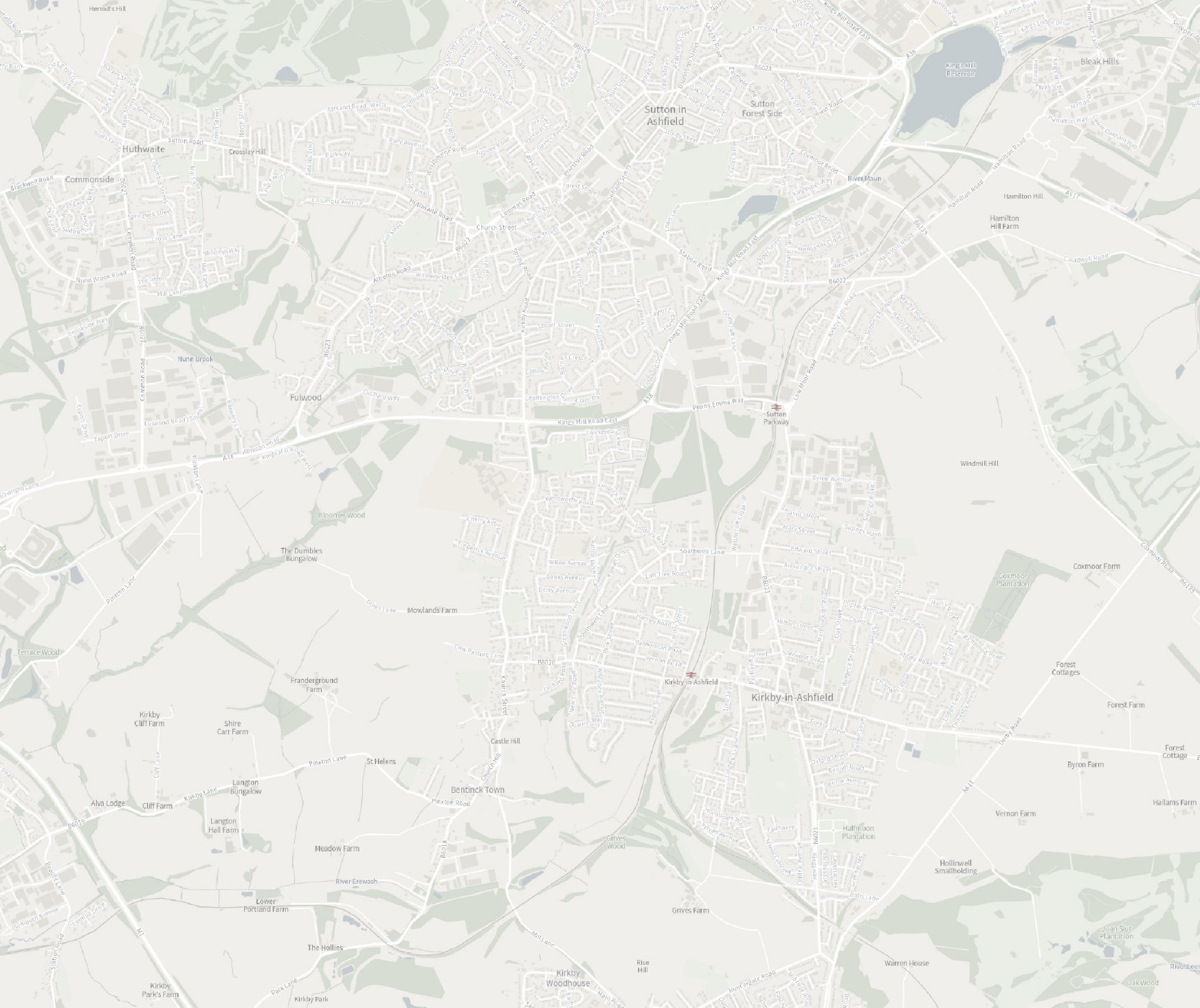 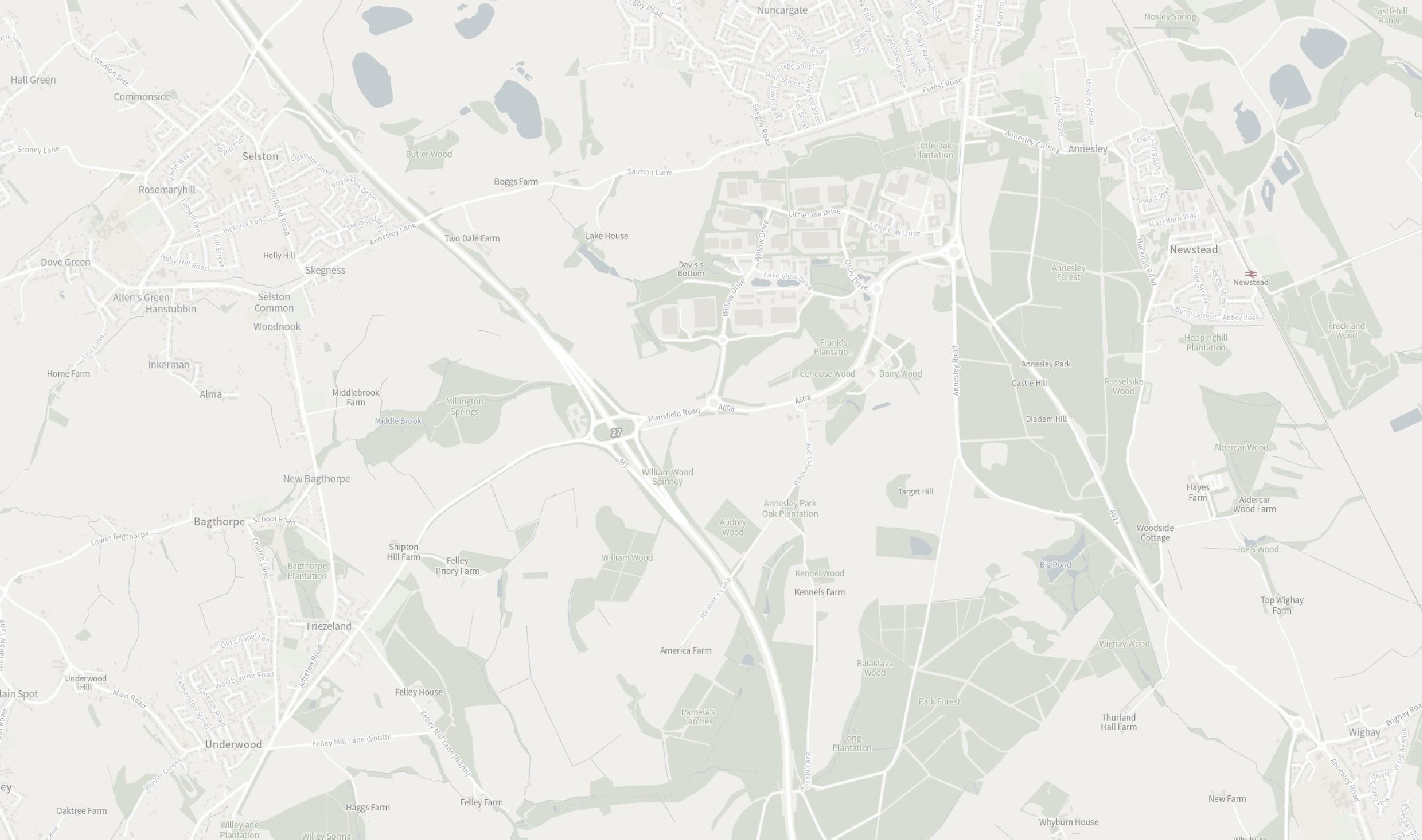 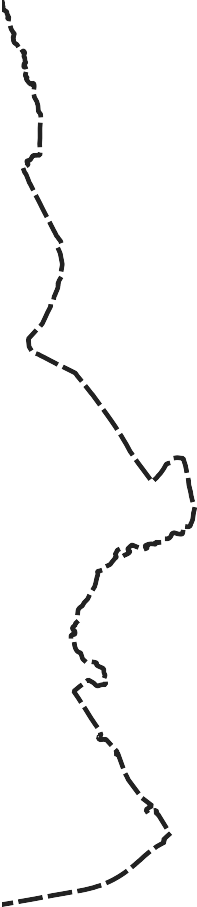 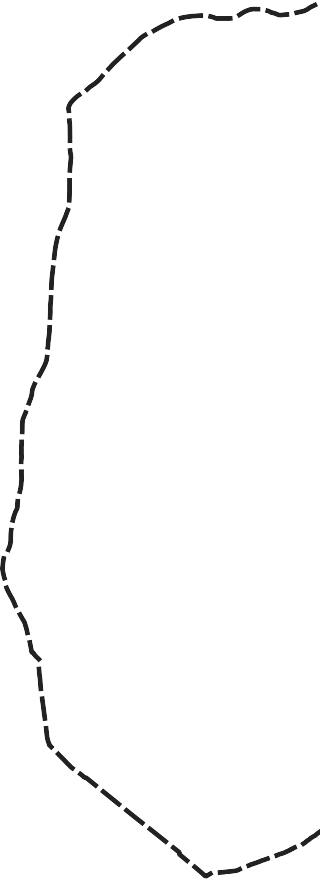 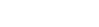 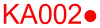 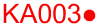 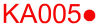 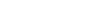 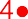 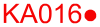 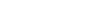 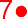 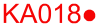 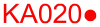 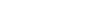 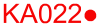 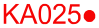 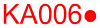 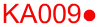 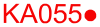 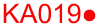 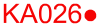 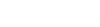 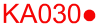 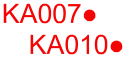 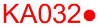 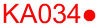 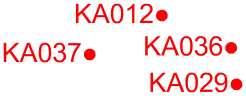 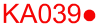 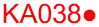 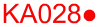 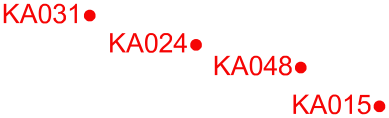 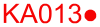 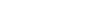 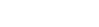 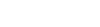 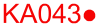 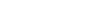 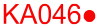 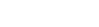 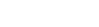 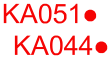 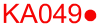 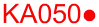 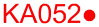 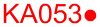 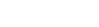 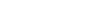 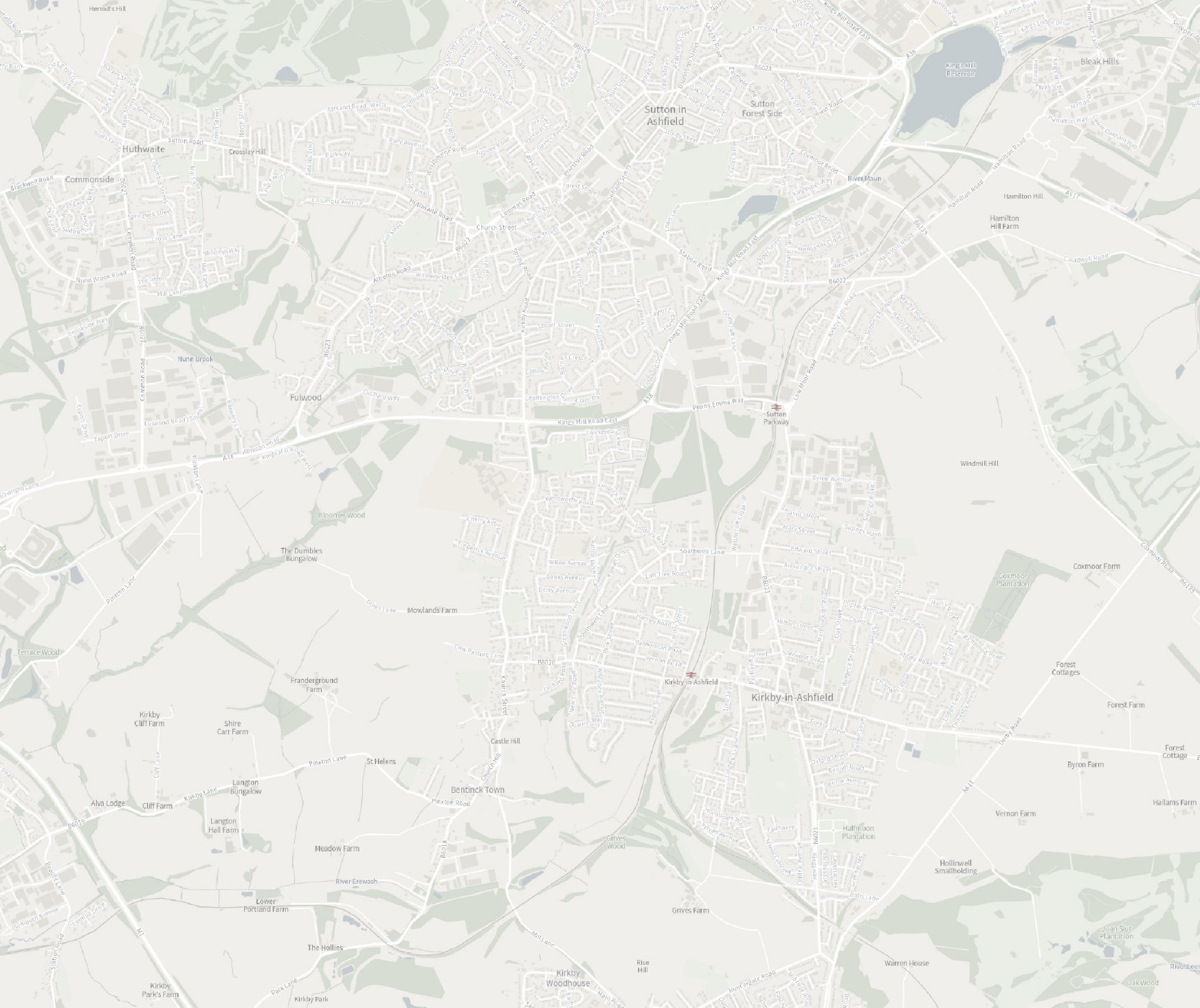 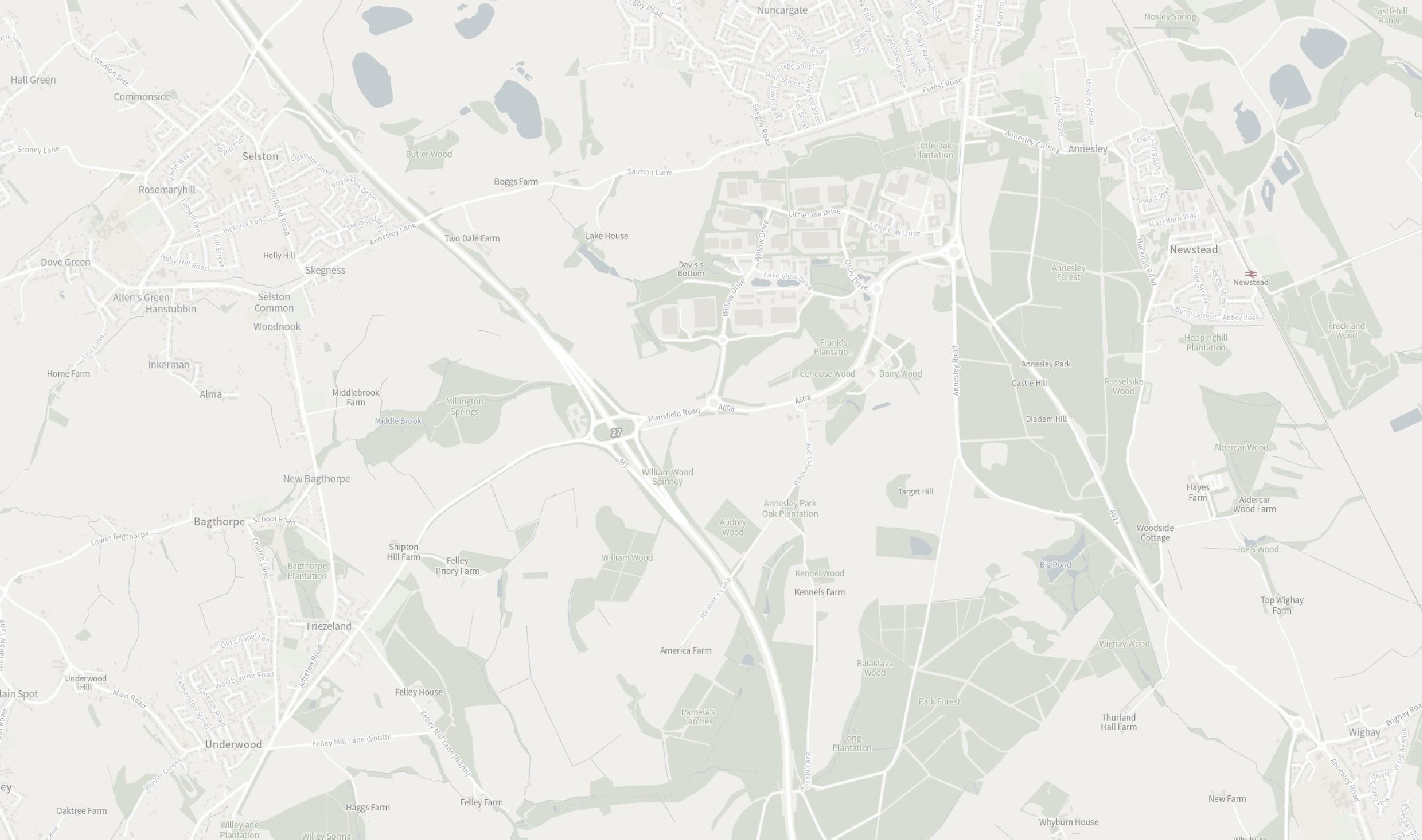 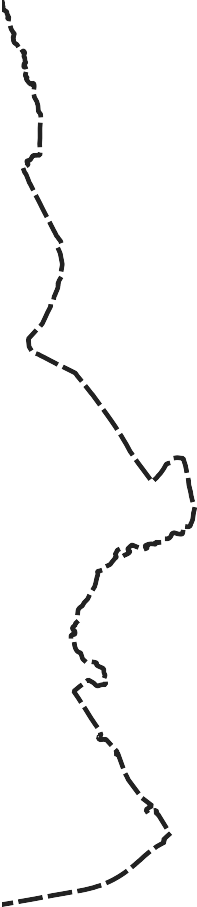 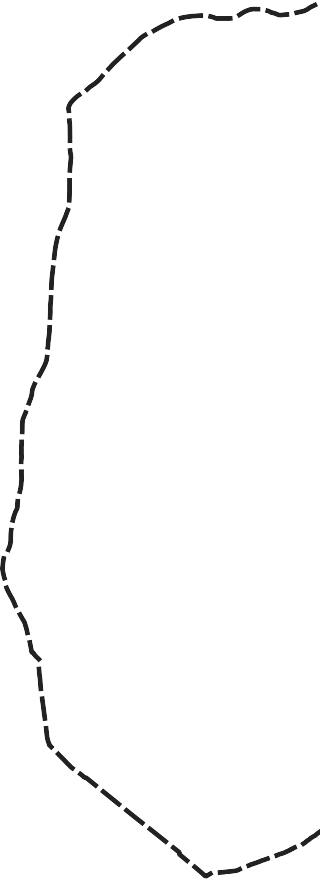 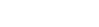 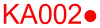 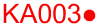 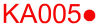 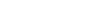 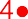 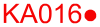 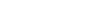 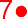 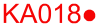 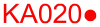 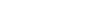 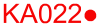 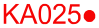 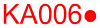 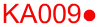 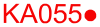 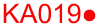 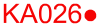 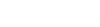 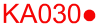 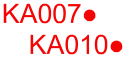 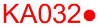 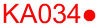 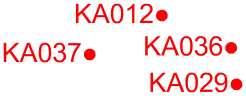 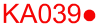 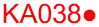 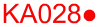 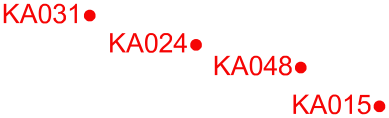 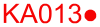 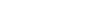 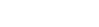 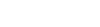 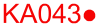 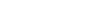 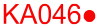 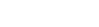 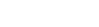 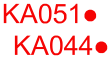 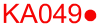 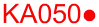 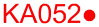 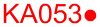 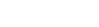 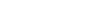 To view the on-line SHELAA site map click here© Crown Copyright and database right 2023. Ordnance Survey AC0000810263	Site DetailsSite Ref	KA001AddressGross Developable Area Potential Yield Proposed UseOwnership ConstraintsRestrictive Covenant Tenanted or LeasedEast of Derby Road, Kirkby-In Ashfield 6.94156HousingAvailabilityNone - Confirmation from landowner(s) site available within the next 15 years.None identified by submission NoAvailability Conclusion	The site is available within the next 15 years, has a singlelandowner and there are no identified legal issues.SuitabilityLocation, Setting & Land Use2002 Ashfield Local Plan Review Policy/AllocationNeighbourhood Plan AreaBrowfield/Greenfield Neighbouring Use Constraints Existing Buildings & StructuresAccess to Services, Green Spaces & UtilitiesAccess to Local Services Via Walking (800m/10minsEV1 - Green Belt N/AGreenfield None identified. None.Currently no access to any identified services.Access to Green SpaceNot within 480m of a neighbourhood park. Is within 480m of agreen space (K28) & natural green space (Kirkby forest). Approx 66%of the site falls within 1km of a destination park (Kingsway park?).Impact on Natural & Built EnvironmentLandscape CharacterLocally Designated Natural AssetsNationally Designated Natural AssetsNatural Features Heritage Assets Physical ConstraintsS PZ 11 (SH 11) Lindhurst Wooded Farmlands – The Landscape Condition is defined as Moderate. The Landscape Sensitivity is defined as Moderate The overall landscape strategy is CONSERVE & CREATELWS (Hollinwell) adjacent to southern boundary. Robin Hood Hills LWS is also situated adjacent to the site to the south west.The site is within 400mof the Sherwood Forest ppSPA - importenat for breeding birds.Hedgerows and tree planting on boundaries. Woodland plantation adjacent southern boundary.Winshaw-well farm building to the west is a NDHA.Highways Access	Potential access constraints which could be overcomeLand Contamination	No known contamination. Closed landfill site adjacent to southwest. Some borehole and trial pit information (for closed landfill) submitted for V/2012/0127.Flood Risk from Surface WaterSeven Trent Water – Potential Impact on Foul Sewer InfrastructureSeven Trent Water – Potential Impact on Surface Water Sewer InfrastructureRights of WayFlood Risk from Watercourses Other ConstraintsNone identifiedNetwork Improvements may be required Network Improvements unlikely to be requiredNone crossing/within or adjacent to the site. Low level of flood risk – Flood Zone 1.None - Confirmation from landowner(s) site available within the next 15 years.Suitability Conclusions	The site is not suitable for proposed use without mitigation. Thesite is within 400m of the Sherwood Forest ppSPA - important for breeding birds.The site is located within the Green Belt. Under the NPPF, paragraph 136, it is necessary to demonstrate that there are exceptional circumstances for the site to be taken out of the Green Belt.Local Wildlife Site adjacent to the southern boundary. Any potential development will need to take into account the scope to avoid or mitigate the impacts on biodiversity.There are also potentail access constraints and there is potential harm to the significance of Winshaw-well farm (Locally Listed).Currently there is no access to any identified services via walking or public transport.Site DetailsSite Ref	KA002AddressGross Developable Area Potential Yield Proposed UseOwnership ConstraintsRestrictive Covenant Tenanted or LeasedBeacon Farm, Derby Road, Kirkby-In Ashfield 1.541HousingAvailabilityNone - Confirmation from landowner(s) site available within the next 15 years.None identified by submission NoAvailability Conclusion	The site is available within the next 15 years, has a singlelandowner and there are no identified legal issues.SuitabilityLocation, Setting & Land Use2002 Ashfield Local Plan Review Policy/AllocationNeighbourhood Plan Area SettingBrowfield/Greenfield Neighbouring Use Constraints Existing Buildings & StructuresAccess to Services, Green Spaces & UtilitiesAccess to Local Services Via Walking (800m/10minsEV1 - Green Belt N/ACountryside character with residential development to the west and south.Brownfield/ GreenfieldRailway tunnel runs under the south part of the site. Dwelling, several buildingsBus stop only (Half hourly AM & PM peak and hourly daytime service)Access to Green SpaceNot within 480m of a neighbourhood park. Is within 480m ofnatural greenspace, and 1km of a destination park (Kingsway park? And Portland Park).Impact on Natural & Built EnvironmentLandscape CharacterLocally Designated Natural Assets Nationally Designated Natural AssetsNatural Features Heritage Assets Physical ConstraintsS PZ 11 (SH 11) Lindhurst Wooded Farmlands – The Landscape Condition is defined as Moderate. The Landscape Sensitivity is defined as Moderate The overall landscape strategy is CONSERVE & CREATENo designations on or adjacent site.The site lies within 400m of the Sherwood Forest ppSPA.Site is bound by a mature hedgerow, with semi-mature / mature trees present sporadically within the site.Winshaw-well farm building to the north east is a NDHA.Highways Access	Potential access constraints which could be overcomeLand Contamination	Likely existence of contamination. Closed landfill site within 75mto southeast. Part of the land was formerly used for railway maintenance operations. Majority of site used as poultry farm since c.1960.Flood Risk from Surface WaterSeven Trent Water – Potential Impact on Foul Sewer InfrastructureSeven Trent Water – Potential Impact on Surface Water Sewer InfrastructureRights of WayFlood Risk from Watercourses Other ConstraintsNone identifiedNetwork Improvements may be required Network Improvements may be requiredNone crossing/within or adjacent to the site. Low level of flood risk – Flood Zone 1.None - Confirmation from landowner(s) site available within the next 15 years.Suitability Conclusions	The site is potentially suitable.The site is located within the Green Belt. Under the National Planning Policy Framework, paragraph 136, it is necessary to demonstrate that there are exceptional circumstances for the site to be taken out of the Green Belt.Sherwood Forest possible potential Special Protection Area (ppSPA) is within 400m of the site. Mitigation will be necessary to demonstrate that development can be delivered with no adverse impact on the integrity of the ppSPA.Significant highway improvements would need to be implemented on the A611. There is also likely existence of contamination on the site, which will require further investigation.There may also be compatibility issues with a railway tunnel running under the southern portion of the site.Potential harm to the significance of Winshaw-well farm (Locally Listed) would also need to be assessed.Site DetailsSite Ref	KA003(site has PP)AddressGross Developable Area Potential Yield Proposed UseOwnership ConstraintsRestrictive Covenant Tenanted or LeasedLand off Millers Way, Kirkby-In Ashfield 1.6359HousingAvailabilityNone - Confirmation from landowner(s) site available within the next 15 years.None identified by submission NoAvailability Conclusion	The site is available.Planning application V/2019/0756 granted at appeal for 54 dwellings 28th May 2021.SuitabilityLocation, Setting & Land Use2002 Ashfield Local Plan Review Policy/AllocationNeighbourhood Plan AreaRC3 - Formal Open Space N/ABrowfield/Greenfield Neighbouring Use Constraints Existing Buildings & StructuresAccess to Services, Green Spaces & UtilitiesAccess to Local Services Via Walking (800m/10minsAccess to Local Services Via Public Transport (within 30 mins)Access to Green SpaceGreenfield None identified.Small moveable changing room.Post office, GP / health centre, convenience store and bus stop (Half hourly AM & PM peak and hourly daytime service).Secondary school, further education college, supermarket, retail area and a hospital.Adj natural greenspace. Within 480m of a neighbourhood park and within 1km of a destination park (West Park).Impact on Natural & Built EnvironmentLandscape Character Agricultural Land ClassificationLocally Designated Natural AssetsN/A N/ATPO 117 on eastern boundary.Natural Features	Trees overhang on northern boundary. TPO on eastern boundary.Physical ConstraintsHighways Access	Access appears possibleLand Contamination	No Known Contamination. Eastern part of site was historicallypart of railway land. Colliery Spoil located adjacent to north. Former railway land immediately adjacent to east. Filled pond adjacent to southeast corner of site. Site investigation information (for pond) submitted for V/1999/0732.Ground StabilityFlood Risk from Surface WaterSeven Trent Water – Potential Impact on Foul Sewer InfrastructureSeven Trent Water – Potential Impact on Surface Water Sewer InfrastructureRights of WayFlood Risk from Watercourses Other ConstraintsNo known ground stability issues. Coal low risk area.A portion of the site to the east has low and high risk of surface water flooding. A small area of high risk within the strip of woodland.Network Improvements may be required Network Improvements may be requiredNone crossing/within or adjacent to the site. Low level of flood risk – Flood Zone 1.None - Confirmation from landowner(s) site available within the next 15 years.Suitability Conclusions	The site is suitable.Planning application V/2019/0756 granted at appeal for 54 dwellings 28th May 2021.Site DetailsSite Ref	KA004AddressGross Developable Area Potential Yield Proposed UseOwnership ConstraintsRestrictive Covenant Tenanted or LeasedLand off Thoresby Avenue, Kirkby-In Ashfield 3.2373HousingAvailabilityNone - Confirmation from landowner(s) site available within the next 15 years.None identified by submission Leased for farmingAvailability Conclusion	The site is potentially available within the next 15 years. It is injoint ownership, no legal issues have been identified., however the site is subject to a lease/tenancy.SuitabilityLocation, Setting & Land Use2002 Ashfield Local Plan Review Policy/AllocationNeighbourhood Plan AreaBrowfield/Greenfield Neighbouring Use Constraints Existing Buildings & StructuresAccess to Services, Green Spaces & UtilitiesAccess to Local Services Via Walking (800m/10minsEV1 - Green Belt N/AGreenfield None identified. NoneBus stop only (Half hourly AM & PM peak and hourly daytime service)Access to Green SpaceNot within 480m of a neighbourhood park. Vast majority of thesite is within 1km of a destination park (Morven Park). Is within 480m of natural greenspace.Impact on Natural & Built EnvironmentLandscape CharacterLocally Designated Natural Assets Nationally Designated Natural AssetsNatural Features Heritage Assets Physical ConstraintsS PZ 11 (SH 11) Lindhurst Wooded Farmlands – The Landscape Condition is defined as Moderate. The Landscape Sensitivity is defined as Moderate The overall landscape strategy is CONSERVE & CREATENo designations on or adjacent site. No designations on or adjacent site.Site bound by hedgerow. Several mature trees overhang into the site.No heritage assets identified on or adjacent to the site.Highways Access	Potential access constraints which could be overcomeLand Contamination	No known contamination. Closed landfill site approx. 165m tosouth.Flood Risk from Surface WaterSeven Trent Water – Potential Impact on Foul Sewer InfrastructureSeven Trent Water – Potential Impact on Surface Water Sewer InfrastructureRights of WayFlood Risk from Watercourses Other ConstraintsNone identifiedNetwork Improvements may be required Network Improvements likely to be requiredNone crossing/within or adjacent to the site. Low level of flood risk – Flood Zone 1.None - Confirmation from landowner(s) site available within the next 15 years.Suitability Conclusions	The site is potentially suitable.The site is located within the Green Belt. Under the National Planning Policy Framework, paragraph 136, it is necessary to demonstrate that there are exceptional circumstances for the site to be taken out of the Green Belt.The site would require masterplanning to deliver two major access junctions.Severn Trent have identified that network improvements to accommodate surface water is likely to be required.Site DetailsSite Ref	KA005AddressGross Developable Area Potential Yield Proposed UseOwnership ConstraintsRestrictive Covenant Tenanted or LeasedLand South of Diamond Avenue / West of Derby Road, Kirkby-In Ashfield1.746HousingAvailabilityNone - Confirmation from landowner(s) site available within the next 15 years.None identified by submission NoAvailability Conclusion	The site is available within the next 15 years, has a singlelandowner and there are no identified legal issues.SuitabilityLocation, Setting & Land Use2002 Ashfield Local Plan Review Policy/AllocationNeighbourhood Plan Area Browfield/GreenfieldEV1 - Green Belt N/AGreenfieldExisting Buildings & StructuresAccess to Services, Green Spaces & UtilitiesAccess to Local Services Via Walking (800m/10minsNoneBus stop only (Half hourly AM & PM peak and hourly daytime service)Access to Green SpaceNot within 480m of a neighbourhood park or natural greenspace.Site is within 1km of a destination park (Morven Park).Impact on Natural & Built EnvironmentLandscape CharacterLocally Designated Natural Assets Nationally Designated Natural AssetsS PZ 11 (SH 11) Lindhurst Wooded Farmlands – The Landscape Condition is defined as Moderate. The Landscape Sensitivity is defined as Moderate The overall landscape strategy is CONSERVE & CREATENo designations on or adjacent site. No designations on or adjacent site.Physical ConstraintsHighways Access	Significant access constraintsLand Contamination	Likely existence of contamination. Whole of site is located onclosed landfill. Comprehensive ground investigation will be required to identify any necessary remediation works and geotechnical issues.Ground StabilityFlood Risk from Surface WaterSeven Trent Water – Potential Impact on Foul Sewer InfrastructureSeven Trent Water – Potential Impact on Surface Water Sewer InfrastructureRights of WayFlood Risk from WatercoursesLikely ground stability issues. Coal low risk area.A small 'strip' of the site to the east has a high risk of surface water flooding, adjoining the A611.Network Improvements may be required Network Improvements likely to be requiredNone crossing/within or adjacent to the site. Low level of flood risk – Flood Zone 1.Site DetailsSite Ref	KA006AddressGross Developable Area Potential Yield Proposed UseOwnership ConstraintsRestrictive Covenant Tenanted or LeasedLand at Ash Farm / South of A38, Kirkby-In Ashfield 15270HousingAvailabilityNone - Confirmation from landowner(s) site available within the next 15 years.None identified by submission YesAvailability Conclusion	The site is potentially available. It has a single landowner, isavailable within 15 year and no legal issues have been identified. However, the site is subject to a lease/tenancy.SuitabilityLocation, Setting & Land Use2002 Ashfield Local Plan Review Policy/AllocationNeighbourhood Plan AreaEV2 - Countryside N/ABrowfield/GreenfieldExisting Buildings & StructuresAccess to Services, Green Spaces & UtilitiesAccess to Local Services Via Walking (800m/10minsAccess to Local Services Via Public Transport (within 30 mins)Access to Green SpaceGreenfield NoneCurrently no access.Currently no access, however there is the potential to deliver a bus service due to the potential yield of 400+ dwellings.Within 480m of natural greenspace (site forms part of natural green space; potential loss). Northern half of the site is within 480m of neighbourhood park (inc. playground). Within 1km of destination park (Ashfield Park).Impact on Natural & Built EnvironmentLandscape CharacterLocally Designated Natural AssetsNationally Designated Natural AssetsML020 Kirkby Plateau - The landscape condition is POOR. The strength of character of this area is MODERATE. The overall landscape strategy is ENHANCE AND RESTORE.North west corner of site is a LWS (Ashfield District by-pass Meadows). LWS also adj south western boundary (Fulwood Meadow). A number of priority sites are within and adj to the site.No designations on or adjacent site.Physical ConstraintsHighways Access	Significant access constraintsLand Contamination	No known contamination. Historical Ordnance Survey plans show this to be a Greenfield Site.Ground StabilityFlood Risk from Surface Water Seven Trent Water – Potential Impact on Foul Sewer InfrastructureSeven Trent Water – Potential Impact on Surface Water Sewer InfrastructureRights of WayFlood Risk from Watercourses Topographical Constraints Other ConstraintsNo known ground stability issues. Coal low risk area. Small 'strips' of high risk in corners of site.Network Improvements likely to be required Network Improvements unlikely to be requiredFootpath No.62 adjoins western boundary. Low level of flood risk – Flood Zone 1.Undulating, some steeper wooded slopes to east.None - Confirmation from landowner(s) site available within the next 15 years.Suitability Conclusions	The site is not suitable for the proposed use withoutmitigationdue to signiificant access constraints.A Local Wildlife Site is on and adjacent to the site, therefore any potential development will need to take into account the scope to avoid or mitigate the impacts on biodiversity.Identified area(s) of surface water flooding will require mitigation.Part of the site is identified as natural green space, with areas of woodland and other mature tree/hedge coverage also present on site.There may also be compatibility issues with the adjoining A38 in terms of noise.Severn Trent have identified that network improvements to the foul sewers is likely to be required.Site DetailsSite Ref	KA007AddressGross Developable Area Potential Yield Proposed UseOwnership ConstraintsRestrictive Covenant Tenanted or LeasedLand at Coxmoor Lodge Farm (13 Acre), Kirkby-In Ashfield 6.95177HousingAvailabilityNone - Confirmation from landowner(s) site available within the next 15 years.None identified by submission YesAvailability Conclusion	The site is available within the next 15 years and has multiplelandowners (but they are in agreement for site submission). The site is currently tenanted or leased, although no details have been provided. There are no other identified legal issues.Location, Setting & Land Use2002 Ashfield Local Plan Review Policy/AllocationNeighbourhood Plan AreaBrowfield/Greenfield Neighbouring Use Constraints Existing Buildings & StructuresAccess to Services, Green Spaces & UtilitiesAccess to Local Services Via Walking (800m/10minsSuitabilityEV2 - Countryside N/AGreenfield None identified NoneBus stop only (hourly service daytime).Access to Green SpaceWithin 480m of natural greenspace and a neighbourhood park.Within 1km of a destination park (Morven Park and Holidays Hill).Impact on Natural & Built EnvironmentLandscape CharacterLocally Designated Natural Assets Nationally Designated Natural AssetsS PZ 11 (SH 11) Lindhurst Wooded Farmlands – The Landscape Condition is defined as Moderate. The Landscape Sensitivity is defined as Moderate The overall landscape strategy is CONSERVE & CREATENo designations on or adjacent site. No designations on or adjacent site.Physical ConstraintsHighways Access	Land is isolated from the public highwayLand Contamination	No known contamination. Historical Ordnance Survey plans show this to be a Greenfield Site.Ground StabilityFlood Risk from Surface Water Seven Trent Water – Potential Impact on Foul Sewer InfrastructureSeven Trent Water – Potential Impact on Surface Water Sewer InfrastructureRights of WayFlood Risk from Watercourses Other ConstraintsNo known ground stability issues. Coal low risk area. A strip of low risk all along the west boundary.Network Improvements may be required Network Improvements unlikely to be requiredNone.Low level of flood risk – Flood Zone 1.None - Confirmation from landowner(s) site available within the next 15 years.Suitability Conclusions	The site is not suitable for the proposed use without mitigationdue to it being impossible to develop the site in isolation. This requires comprehensive masterplanning.Low level risk of surface water flooding identified on site which would require mitigation.Location, Setting & Land Use2002 Ashfield Local Plan Review Policy/AllocationNeighbourhood Plan AreaSuitabilityEV2 - Countryside N/ABrowfield/GreenfieldExisting Buildings & StructuresAccess to Services, Green Spaces & UtilitiesAccess to Local Services Via Walking (800m/10minsGreenfield NoneBus stop only (Half hourly AM & PM peak and hourly daytime service)Access to Green SpaceAccess to UtilitiesWithin 480m of natural greenspace and a neighbourhood park.Within 1km of a destination park (Morven Park and Holidays Hill). Generally assumed to be non-constrained.Impact on Natural & Built EnvironmentLandscape CharacterLocally Designated Natural Assets Nationally Designated Natural AssetsS PZ 11 (SH 11) Lindhurst Wooded Farmlands – The Landscape Condition is defined as Moderate. The Landscape Sensitivity is defined as Moderate The overall landscape strategy is CONSERVE & CREATENo designations on or adjacent site. No designations on or adjacent site.Physical ConstraintsHighways Access	Land is isolated from the public highwayLand Contamination	No known contamination. Historical Ordnance Survey plans show this to be a Greenfield Site.Ground StabilityFlood Risk from Surface Water Seven Trent Water – Potential Impact on Foul Sewer InfrastructureSeven Trent Water – Potential Impact on Surface Water Sewer InfrastructureRights of WayFlood Risk from Watercourses Other ConstraintsNo known ground stability issues. Coal low risk area. small area of low risk in north east corner.Network Improvements may be required Network Improvements unlikely to be requiredNone.Low level of flood risk – Flood Zone 1.None - Confirmation from landowner(s) site available within the next 15 years.Suitability Conclusions	The site is not suitable for the proposed use without mitigationdue to it being impossible to develop the site in isolation. This requires comprehensive masterplanning.Low level risk of surface water flooding identified on site which would require mitigation.Site DetailsSite Ref	KA009AddressGross Developable Area Potential Yield Proposed UseOwnership ConstraintsRestrictive Covenant Tenanted or LeasedLand at Coxmoor Lodge Farm (24 Acre), Kirkby-In Ashfield 9.68247HousingAvailabilityNone - Confirmation from landowner(s) site available within the next 15 years.None identified by submission YesAvailability Conclusion	The site is available within the next 15 years and has multiplelandowners (but they are in agreement for site submission). The site is currently tenanted or leased, although no details have been provided. There are no other identified legal issues.Location, Setting & Land Use2002 Ashfield Local Plan Review Policy/AllocationNeighbourhood Plan AreaSuitabilityEV2 - Countryside N/ABrowfield/GreenfieldExisting Buildings & StructuresAccess to Services, Green Spaces & UtilitiesAccess to Local Services Via Walking (800m/10minsAccess to Local Services Via Public Transport (within 30 mins)Access to Green SpaceGreenfield NoneCurrently no access to any identified services.Outside the core hourly/half hourly public transport network, however there is the potential to deliver a bus service if combined with adjoining sites.Within 480m of natural greenspace and a neighbourhood park. Within 1km of a destination park (Holidays Hill).Impact on Natural & Built EnvironmentLandscape CharacterAgricultural Land ClassificationLocally Designated Natural Assets Nationally Designated Natural AssetsS PZ 11 (SH 11) Lindhurst Wooded Farmlands – The Landscape Condition is defined as Moderate. The Landscape Sensitivity is defined as Moderate The overall landscape strategy is CONSERVE & CREATESouthern part of the site identifies as Grade 3a, remainder of the site indicated to be Grade 3 .No designations on or adjacent site. No designations on or adjacent site.Physical ConstraintsHighways Access	Land is isolated from the public highwayLand Contamination	No known contamination. Historical Ordnance Survey plans show this to be a Greenfield Site.Ground StabilityFlood Risk from Surface Water Seven Trent Water – Potential Impact on Foul Sewer InfrastructureSeven Trent Water – Potential Impact on Surface Water Sewer InfrastructureRights of WayFlood Risk from Watercourses Other ConstraintsNo known ground stability issues. Coal low risk area. A strip of low risk all along the east site boundary.Network Improvements likely to be required Network Improvements unlikely to be requiredNone.Low level of flood risk – Flood Zone 1.None - Confirmation from landowner(s) site available within the next 15 years.Suitability Conclusions	The site is not suitable for the proposed use without mitigationdue to it being impossible to develop the site in isolation. This requires comprehensive masterplanning.The site currently has no access to any identified services via walking or public transport, however there is the potential to deliver a bus service if combined with adjoining sites.Low level risk of surface water flooding identified on site which would require mitigation.Severn Trent have identified that network improvements to the foul sewers is likely to be required.Site DetailsSite Ref	KA010Address	Land at Coxmoor Lodge Farm (Sutton Enclosure), Kirkby-In-AshfieldGross Developable Area Potential Yield Proposed UseOwnership ConstraintsRestrictive Covenant Tenanted or Leased3.8286HousingAvailabilityNone - Confirmation from landowner(s) site available within the next 15 years.None identified by submission YesAvailability Conclusion	The site is available within the next 15 years and has multiplelandowners (but they are in agreement for site submission). The site is currently tenanted or leased, although no details have been provided. There are no other identified legal issues.Location, Setting & Land Use2002 Ashfield Local Plan Review Policy/AllocationNeighbourhood Plan AreaSuitabilityEV2 -Countryside N/ABrowfield/GreenfieldExisting Buildings & StructuresAccess to Services, Green Spaces & UtilitiesAccess to Local Services Via Walking (800m/10minsAccess to Local Services Via Public Transport (within 30 mins)Access to Green SpaceGreenfield NoneConvenience store and bus stop (Half hourly AM & PM peak and hourly daytime service).Secondary school, further education college, supermarket, retail area and a hospital.Within 480m of natural greenspace and a neighbourhood park. Within 1km of a destination park (Holidays Hill).Impact on Natural & Built EnvironmentLandscape CharacterLocally Designated Natural AssetsNationally Designated Natural AssetsNatural Features Heritage Assets Physical ConstraintsS PZ 11 (SH 11) Lindhurst Wooded Farmlands – The Landscape Condition is defined as Moderate. The Landscape Sensitivity is defined as Moderate The overall landscape strategy is CONSERVE & CREATENo designations on site. The woodland adjacent to the site to the east is identified under the Natural Environment & Rural Community Act 2006, Section 41 as a Priority Habitat.No designations on or adjacent site.Mature trees and hedgerow along boundaries. Mature woodland overhangs eastern boundary.No heritage assets identified on or adjacent to the site.Highways Access	Land is isolated from the public highwayLand Contamination	No known contamination. Historical Ordnance Survey plans show this to be a Greenfield Site.Flood Risk from Surface WaterSeven Trent Water – Potential Impact on Foul Sewer InfrastructureSeven Trent Water – Potential Impact on Surface Water Sewer InfrastructureRights of WayFlood Risk from Watercourses Other ConstraintsNone identifiedNetwork Improvements may be required Network Improvements unlikely to be requiredNone.Low level of flood risk – Flood Zone 1.None - Confirmation from landowner(s) site available within the next 15 years.Suitability Conclusions	The site is not suitable for the proposed use without mitigationdue to it being impossible to develop the site in isolation. This requires comprehensive masterplanning.Mature woodland overhangs eastern boundary, which should be considered during and potential future development.Impact on Natural & Built EnvironmentLandscape CharacterLocally Designated Natural AssetsML020 Kirkby Plateau - The landscape condition is POOR. The strength of character of this area is MODERATE. The overall landscape strategy is ENHANCE AND RESTORE.No designations on or adjacent site.Natural FeaturesHeritage AssetsPhysical ConstraintsHighways AccessNCC Highways CommentsSemi-mature trees and hedgerow form site boundaries.There is 1 Scheduled Monument, 1 Conservation Area, 12 Listed Buildings (all Grade II) and 1 Locally Listed Building within the study area. There are 3 further non-designated assets identified in the Nottinghamshire HER.The key heritage assets are as follows: Scheduled Monument Market Cross, Kirkby in Ashfield  High Significance Grade II Kirkby Cross  Medium SignificanceWithout mitigation, development will cause less than substantial harm to the asset. If the development has a sensitive design plan and/or suitable tree screening along the southern boudary, it will result in no harm the significance or setting of the asset. Conservation Area Kirkby Cross  Medium SignificanceDevelopment will cause less than substantial harm to the significance of Kirkby Cross Conservation Area. Grade II 20 Chapel Street  Medium Significance Grade II Garden boundary wall to west of No 20, Chapel Street  Medium Significance Grade II Stable adjoining No 20 to northeast, Chapel Street  Medium Significance Grade II Stable range 20m east of No 20, Chapel Street  Medium Significance Development will not harm the setting or significance of the assets associated with 20 Chapel Street. Grade II No 2 and No  and adjoining stable, Church Street  Medium Significance Without mitigation, development will cause less than substantial harm to the asset. If the development has a sensitive design plan and/or suitable tree screening, it will result in no harm the significance or setting of the asset Grade II Church of St Wilfrid  Medium Significance Development will not harm the significance or setting of the asset.Assessment of Archaeological PotentialIt is likely that buried archaeological remains could survive within the site and therefore further evaluation work is required, beginning with a Desk Based Assessment (DBA).Depending on the results of the DBA further archaeological investigations may be warranted, including a geophysical survey and targeted trial trenching, where necessary. This work will inform the need for mitigation.Assessment of Historic Landscape CharacterisationDevelopment would result in no change to the landscape character.Potential access constraints which could be overcomeShould not be developed in isolation. Comments apply to KA00/011/021 Site requires masterplanning access strategy with 3 major signalised access junctions onto Kings Mill Rd East, Pinxton Lane and Sutton Road. Main road corridor should be looped suitable for buses and interconnected throughout. Segregated enhanced pedestrian/cyclist routes should be integral to the development.Land ContaminationGround StabilityFlood Risk from Surface Water Seven Trent Water – Potential Impact on Foul Sewer InfrastructureSeven Trent Water – Potential Impact on Surface Water Sewer InfrastructureFlood Risk from Watercourses Other ConstraintsSuitability ConclusionsLikely existence of contamination. Formerly Mowlands County Secondary and Primary Schools. Land extensively covered in buildings. Reclamation undertaken in 1980. Unknown Tank on site c.191 (centre/east) and Chimney on site c.191 indicating a likely Boiler House (centre).No known ground stability issues, although possible remnant foundations and/or cavities from former school buildings. Coal low risk area.Area of low risk identified on western boundary. Network Improvements may be required Network Improvements likely to be requiredLow level of flood risk  Flood Zone 1.None - Confirmation from landowner(s) site available within the next 15 years.The site is potentially suitable.The site should not be developed in isolation, and requires comprehensive masterplanning.There is also the likely existence of contamination which will require investigation, in addition to an area of low risk from surface water flooding present, both requiring mitigation.Severn Trent have identified that network improvements to accommodate surface water is likely to be required.Development will cause less than substantial harm to the significance of Kirkby Cross Conservation Area, Market Cross Scheduled Monument, and No 2 & 6 Church Street and adjoining stable Grade II Listed Building. If the development has a sensitive design plan and/or suitable tree screening along the southern boundary of the site, it will result in no harm the significance or setting of the asset.It is likely that buried archaeological remains could survive within the site and therefore further evaluation work is required, beginning with a Desk Based Assessment (DBA). Depending on the results of the DBA further archaeological investigations may be warranted, including a geophysical survey and targeted trial trenching, where necessary. This work will inform the need for mitigation.Site DetailsSite Ref	KA012AddressGross Developable Area Potential Yield Proposed UseOwnership ConstraintsRestrictive Covenant Tenanted or LeasedOff Walesby Drive, Kirkby-In-Ashfield 7.33187HousingAvailabilityNone - Confirmation from landowner(s) site available within the next 15 years.None identified by submission YesAvailability Conclusion	The site is available within the next 15 years and has multiplelandowners (but they are in agreement for site submission). The site is currently tenanted or leased, although no details have been provided. There are no other identified legal issues.Location, Setting & Land Use2002 Ashfield Local Plan Review Policy/AllocationNeighbourhood Plan AreaSuitabilityEV2 - Countryside N/ABrowfield/Greenfield Neighbouring Use Constraints Existing Buildings & StructuresAccess to Services, Green Spaces & UtilitiesAccess to Local Services Via Walking (800m/10minsAccess to Local Services Via Public Transport (within 30 mins)Access to Green SpaceGreenfield None identified. NonePrimary school, convenience store and bus stop (Half hourly AM & PM peak and hourly daytime service).Secondary school, further education college, supermarket and retail area.Within 480m of natural greenspace and a neighbourhood park. Within 1km of two destinations parks Morven Park and Holidays Hill).Impact on Natural & Built EnvironmentLandscape CharacterAgricultural Land Classification Locally Designated Natural AssetsNationally Designated Natural AssetsS PZ 11 (SH 11) Lindhurst Wooded Farmlands – The Landscape Condition is defined as Moderate. The Landscape Sensitivity is defined as Moderate The overall landscape strategy is CONSERVE & CREATEThe Post 1988 Agricultural Land Classification (England) Maps identify the southern part of the site as being grade 2 and 3b.No designations on site. The woodland adjacent to the site to the east is identified under the Natural Environment & Rural Community Act 2006, Section 41 as a Priority Habitat.No designations on or adjacent site.Physical ConstraintsHighways Access	Potential access constraints which could be overcomeLand Contamination	Likely existence of contamination. In vicinity of Coxmoor Lodge,its outbuildings and yard. Historical Ordnance Survey plans show majority of this site to be Greenfield apart from Coxmoor Lodge location in the SW corner of the site.Flood Risk from Surface WaterSeven Trent Water – Potential Impact on Foul Sewer InfrastructureSeven Trent Water – Potential Impact on Surface Water Sewer InfrastructureRights of WayFlood Risk from Watercourses Other ConstraintsNone identifiedNetwork Improvements may be required Network Improvements unlikely to be requiredNone crossing/within or adjacent to the site. Low level of flood risk – Flood Zone 1.None - Confirmation from landowner(s) site available within the next 15 years.Site DetailsSite Ref	KA013AddressGross Developable Area Potential Yield Proposed UseOwnership ConstraintsRestrictive Covenant Tenanted or LeasedRear 27-67 Forest Road, Kirkby-In Ashfield 2.6961HousingAvailabilityNone - Confirmation from landowner(s) site available within the next 15 years.None identified by submissionYes. The grazing land is let on a periodic basis/license. The allotments are unlet/disused.Availability Conclusion	The site is potentially available within the next 15 years. It has asingle landowner and no legal issues have been identified. However the site is subject to a lease/tenancy.SuitabilityLocation, Setting & Land Use2002 Ashfield Local Plan Review Policy/AllocationRC5 - Allotments (eastern section of the site)SettingBrowfield/Greenfield Neighbouring Use ConstraintsExisting Buildings & StructuresAccess to Services, Green Spaces & UtilitiesAccess to Local Services Via Walking (800m/10minsAccess to Local Services Via Public Transport (within 30 mins)Access to Green SpaceAccess to UtilitiesThe site is well contained by residential development to the northand east, with woodland to the south. GreenfieldNo. The site has housing along its northern and eastern boundaries with ancient woodland / LWS / Green Belt along the remaining boundaries.Potential stables on the area of land used for grazing.Primary school, post office, GP/Health centre, convenience store and bus stop (Half hourly AM & PM peak and hourly daytime service).Secondary school, further education college, supermarket and retail area.Whole site is within 480m of a park (inc. playground), 1km of a destination park (Acacia Park), and adjacent to natural greenspace (Annesley Woods).Generally assumed to be non-constrained. Within the main urbanarea boundary - There have been reports of sewerage capacity issues further down Forest Road. This will require further investigation before development could occur.Impact on Natural & Built EnvironmentLocally Designated Natural AssetsNationally Designated Natural AssetsNatural Features Heritage AssetsPhysical ConstraintsOver half the site is a LWS. Little Oak Plantation is covered by aTPO and is a LWS (also an ancient woodland).An ancient woodland (Little Oak Plantation) adj to part of the southern boundary (which is covered by a TPO, and is also a LWS). An ancient hedgerow (NDHA) also forms the southern boundary of the site.There are mature hedgerows on the site boundary and the site is adjacent to Little Oak Plantation.No designated assets. NDHA - Little Oak Plantation and an ancient hedgerow forms the southern boundary of the site.Highways Access	Potential access constraints which could be overcomeLand Contamination	No known contamination. Eastern part of site previously used asAllotment Gardens. Limited Phase 1 and Phase 2 information submitted for V/2009/0505 and V/2011/0096.Ground StabilityFlood Risk from Surface Water Seven Trent Water – Potential Impact on Foul Sewer InfrastructureSeven Trent Water – Potential Impact on Surface Water Sewer InfrastructureRights of WayFlood Risk from Watercourses Other ConstraintsNo known ground stability issues. Coal low risk area. Low risk identified across multiple areas of the site.Network Improvements may be required Network Improvements may be requiredNone crossing/within or adjacent to the site. Low level of flood risk – Flood Zone 1.None - Confirmation from landowner(s) site available within the next 15 years.Suitability Conclusions	The site is not suitable for the proposed use without mitigationdue to the site being a Local Wildlife Site. Any potential development will need to take into account the scope to avoid or mitigate the impacts on biodiversity.Ancient hedgerow and ancient woodland forming and adjacent to the southern boundary respectfully, with woodland overhang into site; development should avoid harm to or mitigate impacts against the nationally designated natural asset(s).There are potential access constraints but these could be overcome, and the site is also designated allotment land.Site DetailsSite Ref	KA014AddressGross Developable Area Potential Yield Proposed UseOwnership ConstraintsRestrictive Covenant Tenanted or LeasedGreen Farm, Kirkby Lane, Kirkby-In Ashfield 2.4856Mixed UseAvailabilityNone - Confirmation from landowner(s) site available within the next 15 years.None identified by submission NoAvailability Conclusion	The site is available within the next 15 years, has a singlelandowner and there are no identified legal issues.SuitabilityLocation, Setting & Land Use2002 Ashfield Local Plan Review Policy/AllocationNeighbourhood Plan Area Browfield/GreenfieldEV2 - Countryside N/AGreenfieldExisting Buildings & StructuresAccess to Services, Green Spaces & UtilitiesAccess to Local Services Via Walking (800m/10minsNone.Bus stop only (Half hourly AM & PM peak and hourly daytime service).Access to Green SpaceNot within 480m of a neighbourhood park, and not within 1km ofa destination park, within ADC area. An area of green space is directly adjacent to Kirkby Lane (Langton Colliery Tip), to the south (within 480m).Impact on Natural & Built EnvironmentLandscape CharacterLocally Designated Natural AssetsNationally Designated Natural AssetsNatural Features Heritage AssetsPhysical ConstraintsNC05 Kirkby Coalfield Farmlands/Kirkby Vales – The landscape condition is MODERATE. The character strength of this area is MODERATE. The overall landscape strategy is ENHANCE.Eastern boundary is part of a LWS (Maghole Brook) and Ashfield District (nature conservation Site) EV6. TPO's present along the access route into the site.No designations on or adjacent site.Mature tree plating on edge / boundary of site.Site in proximity (edge to edge approx. 50m) to archaeological site ref 2550. Site entrance would be within the proximity of a locally listed bridge (Ref: 444).Highways Access	Land is isolated from the public highwayLand Contamination	No known contamination. Historical Ordnance Survey plans show this to be a Greenfield Site.Ground StabilityFlood Risk from Surface WaterSeven Trent Water – Potential Impact on Foul Sewer InfrastructureSeven Trent Water – Potential Impact on Surface Water Sewer InfrastructureRights of WayFlood Risk from WatercoursesOther ConstraintsNo known ground stability issues. Alluvium deposits shown on eastern part of site. Alluvium may need special consideration for foundations. Coal low risk area.Low to high risk of surface flooding across approx. half the site. High risk is typically near the brook, with medium and low risk being predominant. Part of the site is within floodzones 2 and 3.Network Improvements may be required Network Improvements unlikely to be requiredNone crossing/within or adjacent to the site.High flood risk on the eastern boundary of site, next to Maghole Brook. Part of the site is within floodzones 2 and 3.NB. The Environment Agency is due to publish ( July 2021) new peak river flow allowances, which may effect the flood zone.None - Confirmation from landowner(s) site available within the next 15 years.Suitability Conclusions	The site is not suitable for the proposed use without mitigationdue to the site being isolated from the public highway (requiring third party land to gain access) in addition to part of the site being within flood zones 2 & 3.Development should not have a negative effect on the TPO’s present along the access route.Eastern boundary forms part of a local wildlife site, therefore any potential development will need to take into account the scope to avoid or mitigate the impacts on biodiversity.There may also be compatibility issues with the adjoining M1 motorway in terms of noise, with the site also forming part of the safeguarded route for HS2.Overall ConclusionMixed UseSite DetailsSite Ref	KA015AddressGross Developable Area Potential Yield Proposed UseOwnership ConstraintsRestrictive Covenant Tenanted or LeasedAdj 53 Blidworth Road, Kirkby-In-Ashfield 2.4455HousingAvailabilityNone - Confirmation from landowner(s) site available within the next 15 years.None identified by submission NoAvailability Conclusion	The site is available within the next 15 years, has a singlelandowner and there are no identified legal issues.SuitabilityLocation, Setting & Land Use2002 Ashfield Local Plan Review Policy/AllocationNeighbourhood Plan Area Browfield/GreenfieldEV1 - Green Belt N/AGreenfieldExisting Buildings & StructuresAccess to Services, Green Spaces & UtilitiesAccess to Local Services Via Walking (800m/10minsYes - stablesCurrently no access to any identified services.Access to Green SpaceNot within 480m of a neighbourhood park, or a greenspace/natural green space, nor is the site within 1km of a destination park.Impact on Natural & Built EnvironmentLandscape CharacterLocally Designated Natural AssetsNationally Designated Natural AssetsS PZ 11 (SH 11) Lindhurst Wooded Farmlands – The Landscape Condition is defined as Moderate. The Landscape Sensitivity is defined as Moderate The overall landscape strategy is CONSERVE & CREATESouthern boundary of site is Blidworth Road Verge, which forms a LWS.No designations on or adjacent site.Physical ConstraintsHighways Access	Access appears possibleLand Contamination	None known contamination. Historical Ordnance Survey plansshow this to be a Greenfield Site.Flood Risk from Surface WaterSeven Trent Water – Potential Impact on Foul Sewer InfrastructureSeven Trent Water – Potential Impact on Surface Water Sewer InfrastructureRights of WayFlood Risk from Watercourses Other ConstraintsNone identifiedNetwork Improvements may be required Network Improvements likely to be requiredNone crossing/within or adjacent to the site. Low level of flood risk – Flood Zone 1.None - Confirmation from landowner(s) site available within the next 15 years.Suitability Conclusions	The site is potentially suitable.The site is located within the Green Belt. Under the National Planning Policy Framework, paragraph 136, it is necessary to demonstrate that there are exceptional circumstances for the site to be taken out of the Green Belt.The site currently has no access to any identified services via walking or public transport.A Local Wildlife Site abuts the southern boundary, so any potential development will need to take into account the scope to avoid or mitigate the impacts on biodiversity. The site also has poor accessibility to existing open space.Severn Trent have identified that network improvements to accommodate surface water is likely to be required.Site DetailsSite Ref	KA016AddressGross Developable Area Potential Yield Proposed UseOwnership ConstraintsRestrictive Covenant Tenanted or LeasedWest of Derby Road, Kirkby-In Ashfield 12.68228HousingAvailabilityNone - Confirmation from landowner(s) site available within the next 15 years.None identified by submission NoAvailability Conclusion	The site is available within the next 15 years, there are multiplelandowners but an agreement is in place for land assembly. There are no identified legal issues.SuitabilityLocation, Setting & Land Use2002 Ashfield Local Plan Review Policy/AllocationNeighbourhood Plan AreaBrowfield/Greenfield Neighbouring Use Constraints Existing Buildings & StructuresAccess to Services, Green Spaces & UtilitiesAccess to Local Services Via Walking (800m/10minsEV1 - Green Belt N/AGreenfield None identified. NoCurrently no access to any identified services.Access to Green SpaceNot within 480m of a neighbourhood park. Site is within 1k of adestination park (Kingsway Park and Morven Park). Approx. half the site is within 480m of green space.Impact on Natural & Built EnvironmentLandscape CharacterLocally Designated Natural AssetsNationally Designated Natural AssetsNatural Features Heritage AssetsPhysical ConstraintsS PZ 11 (SH 11) Lindhurst Wooded Farmlands – The Landscape Condition is defined as Moderate. The Landscape Sensitivity is defined as Moderate The overall landscape strategy is CONSERVE & CREATESmall portion of site in south west corner adjoins a LWS (Halfmoon Plantation).The south east corner of the site is within the 400m buffer of the Sherwwod Forest ppSPA for breeding birds.Site is open with hedgerow boundariesNo heritage assets identified on or adjacent to the site.Highways Access	Potential access constraints which could be overcomeLand Contamination	None known contamination. Historical Ordnance Survey plansshow this to be a Greenfield Site. Closed landfill site within 140m to north. Aerial photo taken in 2016 shows an area (centre/southwest) being used for tipped materials.Flood Risk from Surface WaterSeven Trent Water – Potential Impact on Foul Sewer InfrastructureSeven Trent Water – Potential Impact on Surface Water Sewer InfrastructureRights of WayFlood Risk from WatercoursesNone identifiedNetwork Improvements likely to be required Network Improvements may be requiredNone.Low level of flood risk – Flood Zone 1.Other Constraints	None - Confirmation from landowner(s) site available within thenext 15 years.Suitability Conclusions	The site is potentially suitable.The site is located within the Green Belt. Under the NPPF, paragraph 136, it is necessary to demonstrate that there are exceptional circumstances for the site to be taken out of the Green Belt.The site currently has no access to any identified services via walking or public transport.There are also access constraints, but these could be overcome through masterplanning with adjoining sites to deliver the significant highway improvements required.A local wildlife site abuts a small portion of the south western corner of the site and part of the site lies within the 400m buffer of the Sherwood Forest ppSPA. Therefore any potential development will need to take into account the scope to avoid or mitigate the impacts on biodiversity.Severn Trent have identified that network improvements to the foul sewers is likely to be required.Site DetailsSite Ref	KA017Address	West of Derby Road/ South of Diamond Avenue, Kirkby-In AshfieldGross Developable Area Potential Yield Proposed UseOwnership ConstraintsRestrictive Covenant Tenanted or Leased5.96134HousingAvailabilityNone - Confirmation from landowner(s) site available within the next 15 years.None identified by submission NoAvailability Conclusion	The site is available within the next 15 years, has a singlelandowner and there are no identified legal issues.SuitabilityLocation, Setting & Land Use2002 Ashfield Local Plan Review Policy/AllocationNeighbourhood Plan Area Browfield/GreenfieldExisting Buildings & StructuresAccess to Services, Green Spaces & UtilitiesAccess to Local Services Via Walking (800m/10minsEV1 - Green Belt N/AGreenfield NoBus stop only (Half hourly AM & PM peak and hourly daytime service).Access to Green SpaceNot within 480m of a neighbourhood park. Site is within 1k of adestination park (Kingsway Park and Morven Park). Not within 480m of green space.Impact on Natural & Built EnvironmentLandscape CharacterLocally Designated Natural Assets Nationally Designated Natural AssetsS PZ 11 (SH 11) Lindhurst Wooded Farmlands – The Landscape Condition is defined as Moderate. The Landscape Sensitivity is defined as Moderate The overall landscape strategy is CONSERVE & CREATENo designations on or adjacent site. No designations on or adjacent site.Physical ConstraintsHighways Access	Potential access constraints which could be overcomeLand Contamination	No known contamination. Historical Ordnance Survey plans showthis to be a Greenfield Site. Closed landfill site immediately adjacent to north.Flood Risk from Surface WaterSeven Trent Water – Potential Impact on Foul Sewer InfrastructureSeven Trent Water – Potential Impact on Surface Water Sewer InfrastructureRights of WayFlood Risk from Watercourses Topographical ConstraintsNone identifiedNetwork Improvements may be required Network Improvements may be requiredNone.Low level of flood risk – Flood Zone 1.Site does have a topographical change; falling from Derby Road towards the west.Site DetailsSite Ref	KA018AddressGross Developable Area Potential Yield Proposed UseOwnership ConstraintsRestrictive Covenant Tenanted or LeasedOff Penny Emma Way, Kirkby Hardwick, Kirkby-In Ashfield 0.5821HousingAvailabilityNone - Confirmation from landowner(s) site available within the next 15 years.None identified by submission NoAvailability Conclusion	The site is available within the next 15 years, has a singlelandowner and there are no identified legal issues.SuitabilityLocation, Setting & Land Use2002 Ashfield Local Plan Review Policy/AllocationNeighbourhood Plan AreaRC2 - Open Area. N/ABrowfield/GreenfieldExisting Buildings & StructuresAccess to Services, Green Spaces & UtilitiesAccess to Local Services Via Walking (800m/10minsGreenfield None statedBus stop only (Half hourly AM & PM peak and hourly daytime service).Access to Green SpaceApprox half the site is within 480m of recreation space (noplayground). Within 1km of two destination parks (West Park and Sutton Lawn). Site forms park of 'green space'.Impact on Natural & Built EnvironmentLocally Designated Natural AssetsNationally Designated Natural AssetsNatural Features Heritage Assets Physical ConstraintsNo designations on or adjacent site.No designations on or adjacent site.Trees and hedgerows bound site. Dense woodland adj southern boundary.No designated assets. Kirkby Hardwick is a NDHA.Highways Access	Significant access constraintsLand Contamination	No known contamination. Historical Ordnance Survey plans show this to be a Greenfield Site.Flood Risk from Surface WaterSeven Trent Water – Potential Impact on Foul Sewer InfrastructureSeven Trent Water – Potential Impact on Surface Water Sewer InfrastructureFlood Risk from Watercourses Topographical Constraints Other ConstraintsNone identifiedNetwork Improvements may be required Network Improvements unlikely to be requiredNone identified - Flood Zone 1 None - Relatively flat but uneven.None - Confirmation from landowner(s) site available within the next 15 years.Suitability Conclusions	The site is not suitable without mitigation due to significant access constraints.Development of the site would result in the loss of designated open space.The potential harm to the significance of Kirkby Hardwick (Locally Listed) would need to be assessed. There are also potential compatibility issues with the large industrial estate to the north with respect of noise and disturbance.Site DetailsSite Ref	KA019AddressGross Developable Area Potential Yield Proposed UseOwnership ConstraintsRestrictive Covenant Tenanted or LeasedLand to the rear of 257 - 275 Nuncargate Road, 0.4913HousingAvailabilityNone - Confirmation from landowner(s) site available within the next 15 years.None identified by submission NoAvailability Conclusion	The site is available within the next 15 years, has a singlelandowner and there are no identified legal issues.SuitabilityLocation, Setting & Land Use2002 Ashfield Local Plan Review Policy/AllocationNeighbourhood Plan AreaBrowfield/Greenfield Neighbouring Use Constraints Existing Buildings & StructuresAccess to Services, Green Spaces & UtilitiesAccess to Local Services Via Walking (800m/10minsEV1 - Green Belt N/AGreenfield None identified. NoPost office and bus stop (Half hourly AM & PM peak and hourly daytime service).Access to Green SpaceSite is within 480m of two neighbourhood parks (inc. playground).Not within 480m of natural green space. Within 1km of destination parks (Portland Country Park, Acacia Community Park, Annesley Recreation Ground).Impact on Natural & Built EnvironmentLandscape CharacterLocally Designated Natural Assets Nationally Designated Natural AssetsNatural Features Heritage AssetsPhysical ConstraintsML019 Kirkby Quarry, Portland Park and Rise Hill – The landscape condition varies from POOR to MODERATE within area. The strength of landscape character is POOR. The overall landscape strategy is CREATE.No designations on or adjacent site. No designations on or adjacent site.Mature / semi-mature trees form site boundary.The Cricketers Arms is a NDHA (ref 952). Immediately adj to the site.Highways Access	Potential access constraints which could be overcomeLand Contamination	Likely existence of contamination along western boundary andentrance to site. Western part of site appears to have been used for domestic garages c.1972 otherwise OS plans show this to be a Greenfield Site.Ground StabilityFlood Risk from Surface Water Seven Trent Water – Potential Impact on Foul Sewer InfrastructureSeven Trent Water – Potential Impact on Surface Water Sewer InfrastructureRights of WayFlood Risk from Watercourses Other ConstraintsNo known ground stability issues. Coal low risk area. Low risk identified across most of the site.Small site no STW comment Small site no STW commentNone crossing/within or adjacent to the site. Low level of flood risk – Flood Zone 1.None - Confirmation from landowner(s) site available within the next 15 years.Site DetailsSite Ref	KA020AddressGross Developable Area Potential Yield Proposed UseOwnership ConstraintsRestrictive Covenant Tenanted or LeasedNorth east of J27, West of Sherwood Business Park, A608, Annesley20.47N/A EmploymentAvailabilityNone - Confirmation from landowner(s) site available within the next 15 years.None identified by submission NoAvailability Conclusion	The site is available within the next 15 years, has a singlelandowner and there are no identified legal issues.SuitabilityLocation, Setting & Land Use2002 Ashfield Local Plan Review Policy/AllocationNeighbourhood Plan AreaEV1 - Green Belt N/ABrowfield/Greenfield	GreenfieldExisting Buildings & StructuresAccess to Services, Green Spaces & UtilitiesAccess to Local Services Via Walking (800m/10minsAccess to Local Services Via Public Transport (within 30 mins)Access to Green SpaceNo.Bus stop only (Half hourly AM & PM peak and hourly daytime service).Secondary school, further education college, supermarket and retail area, although not applicable to employment sites.Not within 480m of a neighbourhood park. Not within 1km of a destination park. Western half of site is within 480m of natural green space.Impact on Natural & Built EnvironmentLandscape CharacterLocally Designated Natural AssetsML019 Kirkby Quarry, Portland Park and Rise Hill – The landscape condition varies from POOR to MODERATE within area. The strength of landscape character is POOR. The overall landscape strategy is CREATE.Davis's Bottom Pasture LWS is adj the site boundary to the north. Davis's Bottom Grassland LWS is adj to eastern site boundary. MAGIC identifies: area to north as 'good quality semi-improved grassland' and 'broadleaved deciduous woodland' to the east and west.Natural FeaturesHeritage AssetsMature trees and hedgerows throughout and forming boundaryof the site.There are 3 Scheduled Monuments, 1 Registered Park and Garden and 5 ListedBuildings (1 Grade I and 4 Grade II) within the vicinity of the site. There are 9 further non-designated heritage assets identified in the Nottinghamshire HER. The key heritage assets are as follows: Scheduled Monument ishponds 170m south of Damstead arm Scheduled Monument All Saints Church and graveyard, 150m south of Annesley Hall Lodge Scheduled Monument Annesley Motte and Bailey Castle Grade I Listed Ruins of Church of All Saints Grade IIb Listed Registered Park and Garden Annesley Hall Grade II Listed Terrace to southwest of Annesley Hall Grade II Listed Gatehouse Range to Annesley Hall Grade II Listed Annesley Lodge Grade II Annesley HallDue to the distance of several of these assets, as well as intervening topography and tree screening, there is a lack of visibility between many of these assets and the study site. The study site is not considered to form part of the setting of the following: All Saints Church and Graveyard, Ruins of Church of All Saints, All Saints Church and Graveyard, Annesley Hall, Terrace to southwest of Annesley Hall, Annesley Lodge, Gatehouse Range at Annesley Hall.ishponds 170m south of Damstead arm - Highly SignificantDevelopment would potentially be highly visible and dominate the immediate setting of the Scheduled Monument. Development would consequently negatively impact the rural setting of the asset which makes an important contribution to its significance. The development is, therefore, likely to cause less than substantial harm to the asset.Annesley Hall Registered Park and Garden - Highly Significant Development may encroach upon the setting of the higher-grade heritage assets associated with Annesley Hall Park and Garden although this impactwould likely be less than substantial due to the ridge upon which the site sits and the land falling away to the north, away from Annesley itself.Assessment of Archaeological PotentialDevelopment within the site has the potential to impact upon archaeological remains. Prior to development further evaluation is required in the form of a Desk Based Assessment (DBA). Depending on the results of the DBA further archaeological investigations may be warranted, including a geophysical survey and targeted trial trenching, where necessary. This work will inform the need for mitigation.Assessment of Historic Landscape CharacterisationDevelopment would represent significant change to the historic landscape character of the remnants of medieval agricultural landscape to the north and the post-medieval agricultural character of the remainder of the site.Physical ConstraintsHighways AccessPotential access constraints which could be overcomeLand ContaminationGround StabilityFlood Risk from Surface Water Seven Trent Water – Potential Impact on Foul Sewer InfrastructureSeven Trent Water – Potential Impact on Surface Water Sewer InfrastructureNo known contamination. Historical Ordnance Survey plans show this to be a Greenfield Site apart from south where Grangearm/Garfit House was located.Likely ground stability issues in the vicinity of fault lines. Coal low risk area. A Corridor of coal 'high risk' area is immediately adj the most northern boundary. ault line shown along western boundary and across centre of site.Small patches of low risk across the site. Network Improvements may be required Network Improvements may be requiredFlood Risk from WatercoursesOther ConstraintsSuitability ConclusionsLow level of flood risk – lood Zone 1.None - Confirmation from landowner(s) site available within the next 15 years.The site is potentially suitable.The site is located within the Green Belt. Under the National Planning Policy Framework, paragraph 136, it is necessary to demonstrate that there are exceptional circumstances for the site to be taken out of the Green Belt.There are likely ground stability issues on site due to the presence of fault lines.A Local Wildlife site is adjacent to the north east of the site, therefore any potential development will need to take into account the scope to avoid or mitigate the impacts on biodiversity. Mature trees and hedgerows also present on the site.M1 Motorway borders the site to the west, and the site is also adjacent to the HS2 safeguarded route.Development is likely to cause less than substantial harm to the significance of Damstead Farm Fishponds Scheduled Monument and also Annesley Hall Registered Park and Garden.Prior to development further evaluation is required in the form of a Desk Based Assessment (DBA). Depending on the results of the DBA further archaeological investigations may be warranted, including a geophysical survey and targeted trial trenching, where necessary. This work will inform the need for mitigation.Development would represent significant change to the historic landscape character of the remnants of medieval agricultural landscape to the north and the post-medieval agricultural character of the remainder of the site.Overall ConclusionEmployment	Site DetailsSite Ref	KA021AddressGross Developable Area Potential Yield Proposed UseOwnership ConstraintsRestrictive Covenant Tenanted or LeasedMowlands, Off Sutton Road, Kirkby-In Ashfield 1001800Mixed UseAvailabilityNone - Confirmation from landowner(s) site available within the next 15 years.None identified by submission NoAvailability Conclusion	The site is available within the next 15 years, has multiplelandowners but an agreement is in place, and there are no identified legal issues.SuitabilityLocation, Setting & Land Use2002 Ashfield Local Plan Review Policy/AllocationNeighbourhood Plan AreaEV2 - Countryside N/ABrowfield/Greenfield Neighbouring Use Constraints Existing Buildings & StructuresAccess to Services, Green Spaces & UtilitiesAccess to Local Services ViaWalking (800m/10minsGreenfieldA38 adjoins northern boundary. No others identified.Limited no. of farm buildings. Commercial / residential around Kirkby Cross.Bus stop only (Half hourly AM & PM peak and hourly daytime service).Access to Green SpaceAccess to UtilitiesNorthern section of the site is within 480m of natural greenspace (site forms part of natural green space; potential loss). Area of site south of Doles Lane is within 480m of a neighbourhood park. Whole site is within 1km of destination parks (Ashfield Park & Titchfield Park). However, the nature of the proposed development would be anticipated to provide its own green space and play areas.Generally assumed to be non-constrained.Suitability Conclusions	The site is potentially suitable.The site requires masterplanning to provide adequate site access, and the site topography should also inform development design and capacity, considering natural features of significance.Identified areas of low to high surface water flooding should also be mitigated.Areas of ancient woodland are located along part of the western boundary, with multiple Local Wildlife Sites within and adjacent to the site. Therefore any potential development will need to take into account the scope to avoid or mitigate the impacts on biodiversity.Kirkby Cross Ancient Monument, Listed Buildings and part of Kirkby Cross Conservation Area (also an archaeological site) falls within a relatively small part of the site to the east. An archaeological site is also present on the south side of Doles Lane, on the western site boundary. It is considered there will be some harm to significance, this will need to be assessed further.There is also the likely existence of contamination and ground stability issues, which will require investigation.Severn Trent have identified that network improvements to the foul sewers is likely to be required.Overall ConclusionMixed UseSite DetailsSite Ref	KA022(site has PP)AddressGross Developable Area Potential YieldThe Paddocks, Kirkby-In Ashfield 1.59N/AOwnership ConstraintsRestrictive Covenant Tenanted or LeasedAvailabilityNone - Confirmation from landowner(s) site available within the next 15 years.None identified by submission NoAvailability Conclusion	The site is available.The site has planning permission for 7 showmen plots granted 17th Feb 2021SuitabilityLocation, Setting & Land Use2002 Ashfield Local Plan Review Policy/AllocationNeighbourhood Plan AreaBrowfield/Greenfield Neighbouring Use Constraints Existing Buildings & StructuresAccess to Services, Green Spaces & UtilitiesAccess to Local Services Via Walking (800m/10minsEV2 - Countryside N/AGreenfield None identified. NoBus stop only (Half hourly AM & PM peak and hourly daytime service).Access to Green SpaceWithin 480m of a neighbourhood park. Within 1km of adestination park (Titchfield Park). Not within 480m of green space.Impact on Natural & Built EnvironmentLandscape CharacterLocally Designated Natural AssetsNC05 Kirkby Coalfield Farmlands/Kirkby Vales – The landscape condition is MODERATE. The character strength of this area is MODERATE. The overall landscape strategy is ENHANCE.A LWS (Pinxton Road Grasslands) is to the north of the site, but is separated by a track / public footpath. The same land is also identified under the Natural Environment & Rural Community Act 2006, Section 41 as a Priority Habitat – semi-improved grassland.Physical ConstraintsHighways Access	Access appears possibleLand Contamination	No known contamination. Historical Ordnance Survey plans showthis to be a Greenfield Site. Springs in northeast corner feed to small watercourse running along eastern boundary.Flood Risk from Surface WaterSeven Trent Water – Potential Impact on Foul Sewer InfrastructureSeven Trent Water – Potential Impact on Surface Water Sewer InfrastructureRights of WayFlood Risk from Watercourses Topographical Constraints Other ConstraintsNone identifiedNetwork Improvements unlikely to be required Network Improvements unlikely to be requiredFootpath 16 runs along the northern boundary. Low level of flood risk – Flood Zone 1.None. Gentle slope towards the south west.None - Confirmation from landowner(s) site available within the next 15 years.Suitability Conclusions	The site is suitable.The site has planning permission for 7 showmen plots granted 17th Feb 2021.Overall ConclusionTravelling ShowmanSite DetailsSite Ref	KA023AddressGross Developable Area Potential Yield Proposed UseOwnership ConstraintsRestrictive Covenant Tenanted or LeasedNorth West Derby Road, Kirkby-In-Ashfield 5.11115HousingAvailabilityNone - Confirmation from landowner(s) site available within the next 15 years.None identified by submission NoAvailability Conclusion	The site is available within the next 15 years, has a singlelandowner and there are no identified legal issues.SuitabilityLocation, Setting & Land Use2002 Ashfield Local Plan Review Policy/AllocationNeighbourhood Plan AreaBrowfield/Greenfield Neighbouring Use Constraints Existing Buildings & StructuresAccess to Services, Green Spaces & UtilitiesAccess to Local Services Via Walking (800m/10minsEV1 - Green Belt N/AGreenfield None identified. NoBus stop only (Half hourly AM & PM peak and hourly daytime service).Access to Green SpaceWithin 480m of natural greenspace. Not within 480m of aplayground/park & rec. Western half of the site is within 1km of two destination parks (Morven Park & Holidays Hill)Impact on Natural & Built EnvironmentLandscape CharacterLocally Designated Natural Assets Nationally Designated Natural AssetsS PZ 11 (SH 11) Lindhurst Wooded Farmlands – The Landscape Condition is defined as Moderate. The Landscape Sensitivity is defined as Moderate The overall landscape strategy is CONSERVE & CREATENo designations on or adjacent site. No designations on or adjacent site.Physical ConstraintsHighways Access	Significant access constraintsLand Contamination	No known contamination. Historical Ordnance Survey plans show this to be a Greenfield Site.Flood Risk from Surface WaterSeven Trent Water – Potential Impact on Foul Sewer InfrastructureSeven Trent Water – Potential Impact on Surface Water Sewer InfrastructureRights of WayFlood Risk from Watercourses Other ConstraintsNone identified.Network Improvements may be required Network Improvements likely to be requiredNone identified.Low level of flood risk – Flood Zone 1.None - Confirmation from landowner(s) site available within the next 15 years.Suitability Conclusions	The site is not suitable for the proposed use without mitigation.The site cannot be developed in isolation, and requires comprehensive masterplanning as direct access to the A611 (Derby Road) will not be supported.The site is located within the Green Belt. Under the National Planning Policy Framework, paragraph 136, it is necessary to demonstrate that there are exceptional circumstances for the site to be taken out of the Green Belt.Severn Trent have identified that network improvements to accommodate surface water is likely to be required.Site DetailsSite Ref	KA024AddressGross Developable Area Potential Yield Proposed UseOwnership ConstraintsRestrictive Covenant Tenanted or LeasedLand off Abbey Road / Richmond Road, Kirkby-In Ashfield 1.6946HousingAvailabilityNone - Confirmation from landowner(s) site available within the next 15 years.None identified by submission NoAvailability Conclusion	The site is available within the next 15 years, has a singlelandowner and there are no identified legal issues.SuitabilityLocation, Setting & Land Use2002 Ashfield Local Plan Review Policy/AllocationNeighbourhood Plan AreaBrowfield/Greenfield Neighbouring Use Constraints Existing Buildings & StructuresAccess to Services, Green Spaces & UtilitiesAccess to Local Services Via Walking (800m/10minsAccess to Local Services Via Public Transport (within 30 mins)Access to Green SpaceEV1 - Green Belt N/AGreenfield None identified. NoPrimary school, convenience store and bus stop (Half hourly AM & PM peak and hourly daytime service).Secondary school, further education college, supermarket and retail area.Within 480m of natural greenspace and a park & rec. Is within 1km of two destination parks (Morven Park & Holidays Hill)Impact on Natural & Built EnvironmentLandscape CharacterLocally Designated Natural Assets Nationally Designated Natural AssetsNatural Features Heritage Assets Physical ConstraintsS PZ 11 (SH 11) Lindhurst Wooded Farmlands – The Landscape Condition is defined as Moderate. The Landscape Sensitivity is defined as Moderate The overall landscape strategy is CONSERVE & CREATENo designations on or adjacent site. No designations on or adjacent site.Hedgerow forming some boundaries. Small no. of trees within and adj the site.No heritage assets identified on or adjacent to the site.Highways Access	Potential access constraints which could be overcomeLand Contamination	No known contamination. Historical Ordnance Survey plans show this to be a Greenfield Site.Ground StabilityFlood Risk from Surface Water Seven Trent Water – Potential Impact on Foul Sewer InfrastructureSeven Trent Water – Potential Impact on Surface Water Sewer InfrastructureRights of WayFlood Risk from Watercourses Other ConstraintsNo known ground stability issues. Coal low risk area. Small strip of low risk at northern edge of site.Network Improvements may be required Network Improvements likely to be requiredNone identified.Low level of flood risk – Flood Zone 1.None - Confirmation from landowner(s) site available within the next 15 years.Site DetailsSite Ref	KA025Ownership ConstraintsRestrictive Covenant Tenanted or LeasedAvailabilityNone - Confirmation from landowner(s) site available within the next 15 years.None identified by submission NoAvailability Conclusion	The site is available within the next 15 years, has multiplelandowners but an agreement is in place, and there are no identified legal issues.SuitabilityLocation, Setting & Land Use2002 Ashfield Local Plan Review Policy/AllocationNeighbourhood Plan Area Browfield/GreenfieldEV1 - Green Belt N/AGreenfieldExisting Buildings & StructuresAccess to Services, Green Spaces & UtilitiesAccess to Local Services Via Walking (800m/10minsAccess to Local Services Via Public Transport (within 30 mins)Access to Green SpaceTelecom mast and service box.No access to a Bus Stop which provides a Half hourly AM, Half hourly PM peak or an hourly daytime service.Not applicable to employment sites.Southern half of the site is within 480m of natural greenspace. Not within the respective buffers of a neighbourhood or destination park.Impact on Natural & Built EnvironmentLandscape Character	NC04 Moorgreen Rolling Woodland - The condition of the area isMODERATE. The character of the DPZ is STRONG. The overall landscape strategy is CONSERVE and ENHANCE.Locally Designated Natural Assets	No local designations on site. Two LWS (Oak Plantation - Annesley &Weavers Lane Grassland) adj to the south eastern boundary (separated by a bridleway/track). Part of site under the Natural Environment & Rural Community Act 2006, Section 41 is identified as a Priority Habitat – deciduous woodland, broadleaved & conifer forests, with 'mixed mainly conifer' forest adj west boundary, and broadleaved forest adj south eastern boundary. Woodpasture and Parkland (BAP) is adj to east and south eastern boundaries.Natural Features	The site includes an established woodland (Audrey Wood), withanother established woodland (William Wood Spinney) immediately adj to the west. Other mature trees and hedgerows present.Heritage Assets	There are 2 Scheduled Monuments, 1 Registered Park and Garden and 5 ListedBuildings (1 Grade I and 4 Grade II) within the vicinity of the site. There are also 11 further non-designated assets identified in the Nottinghamshire HER.The key heritage assets are as follows: Scheduled Monument All Saints Church and Graveyard – High Significance Development is likely to cause less than substantial harm to the asset. Scheduled Monument Annesley Motte and Bailey Castle – High Significance Development is likely to cause less than substantial harm to the asset. Grade II* Listed Registered Park and Garden Annesley Hall – High Significance Development is likely to cause less than substantial harm to the asset (but on the higher end of the scale), but substantial harm to the historic landscape character. Grade II Listed Annesley Hall – Medium SignificanceDevelopment is likely to cause less than substantial harm to the significance of the asset. Grade II Listed Annesley Lodge – Medium SignificanceDevelopment would cause less than substantial harm by affecting aspects of the wider setting of the lodge Grade II Listed Gatehouse Range – Medium SignificanceDevelopment is likely to cause less than substantial harm to the significance of the asset. Grade II Listed Terrace to south west of Annesley Hall – Medium Significance Development is likely cause less than substantial harm to the significance of the asset. Grade I Listed Ruins of Church of All Saints – High SignificanceDevelopment is likely cause less than substantial harm to the significance of the asset.Assessment of Archaeological PotentialThere is a moderate to high potential for buried archaeological remains within the site, particularly for remains associated with post-medieval agricultural activity. Possible archaeological remains of earlier date are also suggested by the LIDAR data. The remains of variations in the historic limits of Annesley Hall estate may also be present. Prior to development further evaluation is required in the form of a Desk Based Assessment (DBA). Depending on the results of the DBA further archaeological investigations may be warranted, including a geophysical survey and targeted trial trenching, where necessary. This work will inform the need for mitigation.Assessment of Historic Landscape CharacterisationDevelopment of this site would represent substantial change to the historic landscape character.2/4Physical ConstraintsHighways AccessNCC Highways CommentsLand ContaminationPotential access constraints which could be overcomeThe site could be accessed off a 4th arm off the existing Sherwood Park island on the A608. But this will require the existing island being increased substantially in size with appropriate re-alignment of the dual carriageway/provision of deceleration lanes etc on the A608. This will be a significant cost and reduce the land yield.No known contamination. Historical Ordnance Survey plans show this to be a Greenfield Site.Flood Risk from Surface WaterSeven Trent Water – Potential Impact on Foul Sewer InfrastructureSeven Trent Water – PotentialImpact on Surface Water Sewer InfrastructureA strip of low to high risk across the centre of the site. Small areas of low risk also identified adj Weavers Lane and the M1.Network Improvements may be required Network Improvements unlikely to be requiredFlood Risk from WatercoursesOther ConstraintsSuitability ConclusionsLow level of flood risk – Flood Zone 1.None - Confirmation from landowner(s) site available within the next 15 years.The site is potentially suitable.The site has access constraints which could be overcome - accessed off a 4th arm off the existing Sherwood Park island on the A608. This will require the existing island being increased substantially in size with appropriate re-alignment of the dual carriageway/provision of deceleration lanes etc on the A608. This will be a significant cost and reduce the land yield. There is no access to any identified services via walking.The site is located within the Green Belt. Under the National Planning Policy Framework, paragraph 136, it is necessary to demonstrate that there are exceptional circumstances for the site to be taken out of the Green Belt.There are established woodlands within and adjacent to the site, and likely ground stability issues due to the presence of fault lines. Identified areas of low to high risk from surface water flooding will require mitigation.Additionally the M1 Motorway borders the site to the west causing potential conflict, with a substantial part of the site being subject to a safeguarding direction in relation to HS2 Phase 2b. There is also the potential for harm to significance of a heritage asset, further assessment will be required.Development would cause less than substantial harm to the Annesley Hall Registered Park and Garden and its associated designated assets to the north (including Annesley Hall, the Terrace to the southwest of Annesley Hall, the Gatehouse Range, the Lodge, Annesley Motte and Bailey, and All Saints Church and Graveyard) by negatively impacting both setting and views. Development would cause substantial harm to the historic landscape character.Prior to development further archaeological evaluation is required in the form of a Desk Based Assessment (DBA). Depending on the results of the DBA further archaeological investigations may be warranted, including a geophysical survey and targeted trial trenching, where necessary. This work will inform the need for mitigation.Development would represent substantial change to the historic landscape character.Overall ConclusionEmployment	Site DetailsSite Ref	KA026AddressGross Developable Area Potential Yield Proposed UseOwnership ConstraintsRestrictive Covenant Tenanted or LeasedLand off Diamond Avenue, Kirkby-In-Ashfield 2.1163HousingAvailabilityNone - Confirmation from landowner(s) site available within the next 15 years.None identified by submission NoAvailability Conclusion	The site is available within the next 15 years, has a singlelandowner and there are no identified legal issues.SuitabilityLocation, Setting & Land Use2002 Ashfield Local Plan Review Policy/AllocationNeighbourhood Plan Area Setting Browfield/GreenfieldNeighbouring Use Constraints Existing Buildings & StructuresAccess to Services, Green Spaces & UtilitiesAccess to Local Services Via Walking (800m/10minsAccess to Local Services Via Public Transport (within 30 mins)Access to Green SpaceHG1 - Housing Land HG1Ki N/AUrban. Greenfield None identified. NoPrimary school, post office, GP/health centre and bus stop (Half hourly AM & PM peak and hourly daytime service).Secondary school, further education college, supermarket and retail area.Not within 480m of natural greenspace. Within 480m of a neighbourhood park (inc. playground). Within 1km of a destination park (Morven Park).Impact on Natural & Built EnvironmentLocally Designated Natural AssetsNationally Designated Natural AssetsNatural Features Heritage Assets Physical ConstraintsTPO 79 on eastern boundary. No other environmental constraintsidentified.No designations on or adjacent site.Mature hedgerow bounds the site, with a number of mature trees visible within and around the site.No heritage assets identified on or adjacent to the site.Highways Access	Access appears possibleLand Contamination	Unlikely existence of contamination. Whole site comprises formerallotment gardens. Targeted soil testing was carried out in January 2007. Up-to-date review of available information and risk assessment necessary for proposed residential use. May be some information gaps.Flood Risk from Surface WaterSeven Trent Water – Potential Impact on Foul Sewer InfrastructureSeven Trent Water – Potential Impact on Surface Water Sewer InfrastructureRights of WayFlood Risk from Watercourses Topographical Constraints Other ConstraintsNone identified.Network Improvements may be required Network Improvements may be requiredNone crossing/within or adjacent to the site. Low level of flood risk – Flood Zone 1.No. Gently sloping site to the west.None - Confirmation from landowner(s) site available within the next 15 years.Suitability Conclusions	The site is potentially suitable.There are TPO(s) on the eastern boundary of the site.Site DetailsSite Ref	KA027AddressGross Developable Area Potential Yield Proposed UseOwnership ConstraintsRestrictive Covenant Tenanted or LeasedEast of Lowmoor Road, Kirkby-In-Ashfield 14.81355HousingAvailabilityNone - Confirmation from landowner(s) site available within the next 15 years.None identified by submission No details provided.Availability Conclusion	The site is available within the next 15 years, there are multiplelandowners but an agreement is in place for land assembly. No legal issues have been identified.SuitabilityLocation, Setting & Land Use2002 Ashfield Local Plan Review Policy/AllocationNeighbourhood Plan AreaEV2 - Countryside N/ABrowfield/Greenfield Neighbouring Use Constraints Existing Buildings & StructuresAccess to Services, Green Spaces & UtilitiesAccess to Local Services Via Walking (800m/10minsGreenfield None identified. NoBus stop only (Half hourly AM & PM peak and hourly daytime service).Access to Green SpaceWestern half of the site is within 480m buffer of naturalgreenspace. Majority of site is within 480m of a neighbourhood park. Within 1km of a destination park (Sutton Lawn and Holidays Hill).Impact on Natural & Built EnvironmentLandscape CharacterLocally Designated Natural Assets Nationally Designated Natural AssetsNatural Features Heritage Assets Physical ConstraintsEastern part of the site is within S PZ 11 (SH 11) Lindhurst Wooded Farmlands – The Landscape Condition is defined as Moderate. The Landscape Sensitivity is defined as Moderate The overall landscape strategy is CONSERVE & CREATENo designations on or adjacent site. No designations on or adjacent site.Mature trees and hedgerows within and forming boundary of the site.Kirkby Hardwick (a NDHA) is a short distance to the west.Highways Access	Potential access constraints which could be overcomeLand Contamination	No known contamination, although gas protection may benecessary in any dwellings near to closed landfill. Historical Ordnance Survey plans show this to be a Greenfield Site. A closed landfill with known gassing issues is located immediately adjacent to southwest boundary. A Phase 1 Deskstudy is available along with some preliminary site investigation information.Flood Risk from Surface WaterSeven Trent Water – Potential Impact on Foul Sewer InfrastructureSeven Trent Water – Potential Impact on Surface Water Sewer InfrastructureRights of WayFlood Risk from Watercourses Topographical ConstraintsNone identified.Network Improvements likely to be required Network Improvements may be requiredFootpath No.64 runs adj northern boundary. Low level of flood risk – Flood Zone 1.None - undulates and slopes upwards towards the north east.Other Constraints	None - Confirmation from landowner(s) site available within the next 15 years.Suitability Conclusions	The site is potentially suitable.This development parcel needs to be considered comprehensively with an overall masterplan and access strategy which includes potential future development land beyond this site.Identified areas of low and high risk surface water flooding should be mitigated. Also there may be potential issues with compatibility with neighbouring uses due to an industrial park being adjacent to southern boundary.Severn Trent have identified that network improvements to the foul sewers is likely to be required.Site DetailsSite Ref	KA028 - HAddressGross Developable Area Potential Yield Proposed UseOwnership ConstraintsRestrictive Covenant Tenanted or LeasedEast of Mill Lane, Kirkby-In-Ashfield 3.3475HousingAvailabilityNone - Confirmation from landowner(s) site available within the next 15 years.Registry information attached NoAvailability Conclusion	The site is available within the next 15 years, has a singlelandowner and there are no identified legal issues.SuitabilityLocation, Setting & Land Use2002 Ashfield Local Plan Review Policy/AllocationNeighbourhood Plan AreaEV1 - Green Belt N/ABrowfield/GreenfieldExisting Buildings & StructuresAccess to Services, Green Spaces & UtilitiesAccess to Local Services Via Walking (800m/10minsGreenfield / BrownfieldNo buildings, although approx 2 ha of the site is a concrete base capable of sustaining up to 40 tonnes.Bus stop only (Half hourly AM & PM peak and hourly daytime service).Access to Green SpaceWithin 480m of natural greenspace buffer. East part of the sitewithin 480m of neighbourhood park. Within 1km of destination park (Portland Park).Impact on Natural & Built EnvironmentLandscape CharacterLocally Designated Natural AssetsNationally Designated Natural AssetsNatural Features Heritage Assets Physical ConstraintsNC05 Kirkby Coalfield Farmlands/Kirkby Vales – The landscape condition is MODERATE. The character strength of this area is MODERATE. The overall landscape strategy is ENHANCE.Majority of the site is a LWS (Kirkby Bentinck Colliery Yard), with a two LWS also adj to southern boundary (Kirkby Grives Grassland & Kirkby Bentinck Dismantled Railway). Priority site adj southern boundary.No designations on or adjacent site.Mature trees and hedgerow bounds site. Sporadic tree planting within the site.No heritage assets identified on or adjacent to the site.Highways Access	Potential access constraints which could be overcomeLand Contamination	Likely existence of contamination. Former Allotment Gardensacross centre. Former Railway land along south and across centre/north. Site believed to have been used for the stockpiling coal.Ground StabilityFlood Risk from Surface Water Seven Trent Water – Potential Impact on Foul Sewer InfrastructureSeven Trent Water – Potential Impact on Surface Water Sewer InfrastructureRights of WayFlood Risk from Watercourses Topographical Constraints Other ConstraintsNo known ground stability issues. Coal low risk area.Southern corner of the site has a small area of low to high risk. Network Improvements unlikely to be requiredNetwork Improvements unlikely to be requiredNone crossing/within or adjacent to the site. Low level of flood risk – Flood Zone 1.None - Generally flat with a gentle slope towards the south. None - Confirmation from landowner(s) site available within the next 15 years.Suitability Conclusions	The site is not suitable for the proposed use without mitigationdue to the majority of the site being a Local Wildlife Site. Two other Local Wildlife Sites are immediately adjacent to the south. Any potential development will need to take into account the scope to avoid or mitigate the impacts on biodiversity.The site is located within the Green Belt. Under the National Planning Policy Framework, paragraph 136, it is necessary to demonstrate that there are exceptional circumstances for the site to be taken out of the Green Belt.There is also the likely existence of contamination on site which will require investigation, and significant highway improvements would also need to be implemented.Identified area of low level flood risk would need mitigating, with further mitigation measures possibly needed to alleviate potential conflict with the adjoining industrial area to the west of the site.Overall ConclusionHousing	Site DetailsSite Ref	KA028 - EAddressGross Developable Area Potential Yield Proposed UseOwnership ConstraintsRestrictive Covenant Tenanted or LeasedEast of Mill Lane, Kirkby-In-Ashfield 3.3475EmploymentAvailabilityNone - Confirmation from landowner(s) site available within the next 15 years.Registry information submitted NoAvailability Conclusion	The site is available within the next 15 years, has a singlelandowner and there are no identified legal issues.SuitabilityLocation, Setting & Land Use2002 Ashfield Local Plan Review Policy/AllocationNeighbourhood Plan AreaEV1 - Green Belt N/ABrowfield/GreenfieldExisting Buildings & StructuresAccess to Services, Green Spaces & UtilitiesAccess to Local Services Via Walking (800m/10minsGreenfield / BrownfieldNo buildings, although approx 2 ha of the site is a concrete base capable of sustaining up to 40 tonnes.Bus stop only (Half hourly AM & PM peak and hourly daytime service).Access to Green SpaceWithin 480m of natural greenspace buffer. East part of the sitewithin 480m of neighbourhood park. Within 1km of destination park (Portland Park).Impact on Natural & Built EnvironmentLandscape CharacterLocally Designated Natural AssetsNationally Designated Natural AssetsNatural Features Heritage Assets Physical ConstraintsNC05 Kirkby Coalfield Farmlands/Kirkby Vales – The landscape condition is MODERATE. The character strength of this area is MODERATE. The overall landscape strategy is ENHANCE.Site is a LWS (Kirkby Bentinck Colliery Yard), with a two LWS also adj to southern boundary (Kirkby Grives Grassland & Kirkby Bentinck Dismantled Railway). Priority site adj southern boundary.No designations on or adjacent site.Mature trees and hedgerow bounds site. Sporadic tree planting within the site.No heritage assets identified on or adjacent to the site.Highways Access	Potential access constraints which could be overcomeLand Contamination	Likely existence of contamination. Former Allotment Gardensacross centre. Former Railway land along south and across centre/north. Site believed to have been used for the stockpiling coal.Ground StabilityFlood Risk from Surface Water Seven Trent Water – Potential Impact on Foul Sewer InfrastructureSeven Trent Water – Potential Impact on Surface Water Sewer InfrastructureRights of WayFlood Risk from Watercourses Topographical Constraints Other ConstraintsNo known ground stability issues. Coal low risk area.Southern corner of the site has a small area of low to high risk. Network Improvements unlikely to be requiredNetwork Improvements unlikely to be requiredNone crossing/within or adjacent to the site. Low level of flood risk – Flood Zone 1.None - Generally flat with a gentle slope towards the south. None - Confirmation from landowner(s) site available within the next 15 years.Suitability Conclusions	The site is not suitable for the proposed use without mitigationdue to the majority of the site being a Local Wildlife Site. Two other Local Wildlife Sites are immediately adjacent to the south. Any potential development will need to take into account the scope to avoid or mitigate the impacts on biodiversity.There is also the likely existence of contamination on site which will require investigation, and significant highway improvements would also need to be implemented.Identified area of low level flood risk would need mitigating, with further mitigation measures possibly needed to alleviate potential conflict with the adjoining industrial area to the west of the site.Furthermore the site is located within the Green Belt. Under the National Planning Policy Framework, paragraph 136, it is necessary to demonstrate that there are exceptional circumstances for the site to be taken out of the Green Belt.Overall ConclusionEmployment	Impact on Natural & Built EnvironmentLandscape CharacterLocally Designated Natural AssetsNationally Designated Natural AssetsNatural Features Heritage Assets Physical ConstraintsNC05 Kirkby Coalfield Farmlands/Kirkby Vales – The landscape condition is MODERATE. The character strength of this area is MODERATE. The overall landscape strategy is ENHANCE.Site is a LWS (Kirkby Bentinck Colliery Yard), with a two LWS also adj to southern boundary (Kirkby Grives Grassland & Kirkby Bentinck Dismantled Railway). Priority site adj southern boundary.No designations on or adjacent site.Mature trees and hedgerow bounds site. Sporadic tree planting within the site.No heritage assets identified on or adjacent to the site.Highways Access	Potential access constraints which could be overcomeLand Contamination	Likely existence of contamination. Former Allotment Gardensacross centre. Former Railway land along south and across centre/north. Site believed to have been used for the stockpiling coal.Ground StabilityFlood Risk from Surface Water Seven Trent Water – Potential Impact on Foul Sewer InfrastructureSeven Trent Water – Potential Impact on Surface Water Sewer InfrastructureRights of WayFlood Risk from Watercourses Topographical Constraints Other ConstraintsNo known ground stability issues. Coal low risk area.Southern corner of the site has a small area of low to high risk. Network Improvements unlikely to be requiredNetwork Improvements unlikely to be requiredNone crossing/within or adjacent to the site. Low level of flood risk – Flood Zone 1.None - Generally flat with a gentle slope towards the south. None - Confirmation from landowner(s) site available within the next 15 years.Suitability Conclusions	The site is not suitable for the proposed use without mitigationdue to the majority of the site being a Local Wildlife Site.Two other Local Wildlife Sites are immediately adjacent to the south. Any potential development will need to take into account the scope to avoid or mitigate the impacts on biodiversity.Mill Lane is a narrow rural substandard access that will require significant highway widening improvements.The site is located within the Green Belt. Under the National Planning Policy Framework, paragraph 136, it is necessary to demonstrate that there are exceptional circumstances for the site to be taken out of the Green Belt.There is also the likely existence of contamination on site which will require investigation, and significant highway improvements would also need to be implemented.Identified area of low level flood risk would need mitigating, with further mitigation measures possibly needed to alleviate potential conflict with the adjoining industrial area to the west of the site.Overall ConclusionTravelling ShowmanSite DetailsSite Ref	KA029AddressGross Developable Area Potential Yield Proposed UseOwnership ConstraintsRestrictive Covenant Tenanted or LeasedWarwick Close, Kirkby-In-Ashfield 0.7524HousingAvailabilityNone - Confirmation from landowner(s) site available within the next 15 years.None identified by submission NoAvailability Conclusion	The site is available within the next 15 years, has a singlelandowner and there are no identified legal issues.SuitabilityLocation, Setting & Land Use2002 Ashfield Local Plan Review Policy/AllocationNeighbourhood Plan Area Setting Browfield/GreenfieldNeighbouring Use Constraints Existing Buildings & StructuresAccess to Services, Green Spaces & UtilitiesAccess to Local Services Via Walking (800m/10minsAccess to Local Services Via Public Transport (within 30 mins)Access to Green SpaceST2 - Main urban area N/AUrban. Greenfield None identified. None identifiedPrimary school, convenience store and bus stop (Half hourly AM & PM peak and hourly daytime service).Secondary school, further education college, supermarket and retail area.Within 480m of greenspace & a neighbourhood park. Within 1km of two destination parks (Morven Park & Holidays Hill).Impact on Natural & Built EnvironmentLocally Designated Natural AssetsNationally Designated Natural AssetsNatural FeaturesNo designations on or adjacent site.No designations on or adjacent site. None identifiedPhysical ConstraintsHighways Access	Access appears possibleLand Contamination	No known contamination. Historical Ordnance Survey plans show previous use as residential.Ground StabilityFlood Risk from Surface Water Seven Trent Water – Potential Impact on Foul Sewer InfrastructureSeven Trent Water – Potential Impact on Surface Water Sewer InfrastructureRights of WayFlood Risk from Watercourses Other ConstraintsNo known ground stability issues, but possible remnant foundations. Coal low risk area.Area of low risk identified in north west corner of site. Network Improvements may be requiredNetwork Improvements may be requiredNone.Low level of flood risk – Flood Zone 1.None - Confirmation from landowner(s) site available within the next 15 years.Suitability Conclusions	The site is suitable.The site has full planning permission V/2022/0326Site DetailsSite Ref	KA030AddressGross Developable Area Potential Yield Proposed UseOwnership ConstraintsRestrictive Covenant Tenanted or LeasedVan Elle, Kirkby Lane, Kirkby-In-Ashfield 1.1631HousingAvailabilityNone - Confirmation from landowner(s) site available within the next 15 years.None identified by submission NoAvailability Conclusion	The site is available within the next 15 years, has a singlelandowner and there are no identified legal issues.SuitabilityLocation, Setting & Land Use2002 Ashfield Local Plan Review Policy/AllocationNeighbourhood Plan AreaEV2 - Countryside N/AExisting Buildings & StructuresAccess to Services, Green Spaces & UtilitiesAccess to Local Services Via Walking (800m/10minsOffices & workshop. Vehicle storage/parking/compound.Bus stop only (Half hourly AM & PM peak and hourly daytime service).Access to Green Space	Not within the catchment of any public park/green space.Impact on Natural & Built EnvironmentLandscape CharacterLocally Designated Natural AssetsNationally Designated Natural AssetsNatural Features Heritage AssetsPhysical ConstraintsNC05 Kirkby Coalfield Farmlands/Kirkby Vales – The landscape condition is MODERATE. The character strength of this area is MODERATE. The overall landscape strategy is ENHANCE.LWS (Kirkby Bentinck Dismantled Railway Spoil) adj southern boundary. Priority sites adj eastern boundary.No designations on or adjacent site.Significant tree coverage bordering the site, with trees also within the site.Archaeological site on Langton Hall Farm, to the west. Langton Hall is locally listed.Highways Access	Land is isolated from the public highwayLand Contamination	Likely existence of contamination. Historical Ordnance Surveyplans show this site to be part of former colliery site. Site and buildings later used for factory process.Ground StabilityFlood Risk from Surface WaterSeven Trent Water – Potential Impact on Foul Sewer InfrastructureSeven Trent Water – Potential Impact on Surface Water Sewer InfrastructureRights of WayFlood Risk from Watercourses Other ConstraintsNo known ground stability issues, although likely remnant foundations with cavities or culverts. Coal low risk area.Low to high risk in north east corner. Large areas of high risk immediately adj site to the east.Network Improvements unlikely to be required Network Improvements unlikely to be requiredNone.Low level of flood risk – Flood Zone 1.None - Confirmation from landowner(s) site available within the next 15 years.Suitability Conclusions	The site is not suitable for the proposed use without mitigationas the site requires third party land to gain access.A Local Wildlife site is adjacent the southern boundary, therefore any potential development will need to take into account the scope to avoid or mitigate the impacts on biodiversity. There is also tree coverage within the site.Identified area(s) of surface water flooding will require mitigation.There is the likely existence of contamination which will require investigation, and the potential to cause harm to the significance of Langton Hall (Locally Listed) would also need to be assessed.Site DetailsSite Ref	KA031AddressGross Developable Area Potential Yield Proposed UseOwnership ConstraintsRestrictive Covenant Tenanted or LeasedGarage site off Abbey Road, Kirkby-In-Ashfield 0.083HousingAvailabilityNone - Confirmation from landowner(s) site available within the next 15 years.None identified by submission YesAvailability Conclusion	Site not available - Garages form part of existing properties.SuitabilityLocation, Setting & Land Use2002 Ashfield Local Plan Review Policy/AllocationNeighbourhood Plan AreaBrowfield/Greenfield Neighbouring Use Constraints Existing Buildings & StructuresAccess to Services, Green Spaces & UtilitiesAccess to Local Services ViaWalking (800m/10minsAccess to Local Services Via Public Transport (within 30 mins)Access to Green SpaceST2 - Main urban area N/ABrownfield None identified.Multiple garages on site.Primary school, GP/health centre, convenience store and bus stop (Half hourly AM & PM peak and hourly daytime service).Secondary school, further education college, supermarket and retail area.Within 480m of natural green space & a neighbourhood park (inc playground). Within 1km of two destination parks (Morven Park & Holidays Hill)Impact on Natural & Built EnvironmentLocally Designated Natural AssetsNationally Designated Natural AssetsNatural FeaturesNo designations on or adjacent site.No designations on or adjacent site. None identifiedPhysical ConstraintsHighways Access	Land is isolated from the public highwayLand Contamination	Likely existence of contamination. Historical Ordnance Surveyplans show previous use as residential garages with associated hardstanding.Flood Risk from Surface WaterSeven Trent Water – Potential Impact on Foul Sewer InfrastructureSeven Trent Water – Potential Impact on Surface Water Sewer InfrastructureRights of WayFlood Risk from Watercourses Other ConstraintsNone identified.Small site no STW comment Small site no STW commentNone.Low level of flood risk – Flood Zone 1.None - Confirmation from landowner(s) site available within the next 15 years.Suitability Conclusions	The site is not suitable for the proposed use without mitigationas the site is isolated from the public highway.There is also the likely existence of contamination which will require investigation.Achievability Conclusion	The site has not been assessed for achievabilitySite DetailsSite Ref	KA032AddressGross Developable Area Potential Yield Proposed UseOwnership ConstraintsRestrictive Covenant Tenanted or LeasedGarage site off Central Avenue, Kirkby-In-Ashfield 0.093HousingAvailabilityNone - Confirmation from landowner(s) site available within the next 15 years.None identified by submission NoAvailability Conclusion	The site is available within the next 15 years, has a singlelandowner and there are no identified legal issues.SuitabilityLocation, Setting & Land Use2002 Ashfield Local Plan Review Policy/AllocationNeighbourhood Plan AreaST2 - Main urban area N/AExisting Buildings & StructuresAccess to Services, Green Spaces & UtilitiesAccess to Local Services Via Walking (800m/10minsAccess to Local Services Via Public Transport (within 30 mins)Access to Green SpaceMultiple garages on site in addition to remnant hardstandings.Primary school and bus stop (Half hourly AM & PM peak and hourly daytime service).Secondary school, further education college, supermarket, retail area and hospital.Within 480m of a natural greenspace & neighbourhood park. Within the catchment of three destination parks.Impact on Natural & Built EnvironmentLocally Designated Natural AssetsNationally Designated Natural AssetsNatural Features Heritage AssetsNo designations on or adjacent site.No designations on or adjacent site.Trees and hedgerows bound the site. Small trees and shrub planting within the site.Cemetery Keepers House and Kingsway School are NDHA. Listed war memorial and boundary wall (site outside of LB buffer).Physical ConstraintsHighways Access	Access appears possibleLand Contamination	Likely existence of contamination. Historical Ordnance Surveyplans show previous use as Allotment Gardens and later as residential garages with associated hardstanding.Flood Risk from Surface WaterSeven Trent Water – Potential Impact on Foul Sewer InfrastructureSeven Trent Water – Potential Impact on Surface Water Sewer InfrastructureRights of WayFlood Risk from Watercourses Other ConstraintsNone identified.Small site no STW comment Small site no STW commentNone.Low level of flood risk – Flood Zone 1.None - Confirmation from landowner(s) site available within the next 15 years.Suitability Conclusions	The site is potentially suitable. .There is the likely existence of contamination which will require investigation.Site DetailsSite Ref	KA033AddressGross Developable Area Potential Yield Proposed UseOwnership ConstraintsRestrictive Covenant Tenanted or LeasedGarage site off Darley Avenue, Kirkby-In-Ashfield 0.093HousingAvailabilityNone - Confirmation from landowner(s) site available within the next 15 years.None identified by submission NoAvailability Conclusion	The site is available within the next 15 years, has a singlelandowner and there are no identified legal issues.SuitabilityLocation, Setting & Land Use2002 Ashfield Local Plan Review Policy/AllocationNeighbourhood Plan AreaST2 - Main urban area N/AExisting Buildings & StructuresAccess to Services, Green Spaces & UtilitiesAccess to Local Services Via Walking (800m/10minsAccess to Local Services Via Public Transport (within 30 mins)Access to Green SpaceMultiple garages on site. Remnant concrete fundations also present.Primary school, convenience store and bus stop (Half hourly AM & PM peak and hourly daytime service).Secondary school, further education college, supermarket and retail area.Within 480m of a natural greenspace & neighbourhood park. Within the catchment of two destination parks (Morven Park and Holiday Hill).Impact on Natural & Built EnvironmentLocally Designated Natural AssetsNationally Designated Natural AssetsNo designations on or adjacent site.No designations on or adjacent site.Physical ConstraintsHighways Access	Significant access constraintsLand Contamination	Likely existence of contamination. Historical Ordnance Surveyplans show previous use as residential garages with associated hardstanding.Flood Risk from Surface WaterSeven Trent Water – Potential Impact on Foul Sewer InfrastructureSeven Trent Water – Potential Impact on Surface Water Sewer InfrastructureRights of WayFlood Risk from Watercourses Other ConstraintsNone identified.Small site no STW comment Small site no STW commentNone.Low level of flood risk – Flood Zone 1.None - Confirmation from landowner(s) site available within the next 15 years.Suitability Conclusions	The site is not suitable due to significant access constraints.Insuffiecient width without aquiring third party land.There is also the likely existence of contamination which will require investigation.Site DetailsSite Ref	KA034AddressGross Developable Area Potential Yield Proposed UseOwnership ConstraintsRestrictive Covenant Tenanted or LeasedGarage site off Minster Close, Kirkby-In-Ashfield 0.072HousingAvailabilityNone - Confirmation from landowner(s) site available within the next 15 years.None identified by submission NoAvailability Conclusion	The site is available within the next 15 years, has a singlelandowner and there are no identified legal issues.SuitabilityLocation, Setting & Land Use2002 Ashfield Local Plan Review Policy/AllocationNeighbourhood Plan AreaBrowfield/Greenfield Neighbouring Use Constraints Existing Buildings & StructuresAccess to Services, Green Spaces & UtilitiesAccess to Local Services Via Walking (800m/10minsST2 - Main urban area N/ABrownfield None identified. Existing garages.Bus stop only (Half hourly AM & PM peak and hourly daytime service).Access to Green SpaceWithin 480m of a natural greenspace & neighbourhood park.Within the catchment of a destination park (West Park).Impact on Natural & Built EnvironmentLocally Designated Natural AssetsNationally Designated Natural AssetsNatural FeaturesNo designations on or adjacent site.No designations on or adjacent site. None identifiedPhysical ConstraintsHighways Access	Significant access constraintsLand Contamination	Likely existence of contamination. Historical Ordnance Surveyplans show previous use as residential garages with associated hardstanding.Flood Risk from Surface WaterSeven Trent Water – Potential Impact on Foul Sewer InfrastructureSeven Trent Water – Potential Impact on Surface Water Sewer InfrastructureRights of WayFlood Risk from Watercourses Other ConstraintsNone identified.Small site no STW comment Small site no STW commentNone.Low level of flood risk – Flood Zone 1.None - Confirmation from landowner(s) site available within the next 15 years.Suitability Conclusions	The site is not suitable due to significant access constraints.Insufficient width without aquiring third party land.There is also the likely existence of contamination which will require investigation.Site DetailsSite Ref	KA035AddressGross Developable Area Potential Yield Proposed UseOwnership ConstraintsRestrictive Covenant Tenanted or LeasedLand east of Sutton Parkway Station, Kirkby-In-Ashfield 26.1532HousingAvailabilityNone - Confirmation from landowner(s) site available within the next 15 years.None identified by submission NoAvailability Conclusion	The site is available within the next 15 years, there are multiplelandowners but an agreement is in place for land assembly. No legal issues have been identified.SuitabilityLocation, Setting & Land Use2002 Ashfield Local Plan Review Policy/AllocationNeighbourhood Plan AreaEV2 - Countryside N/ABrowfield/GreenfieldExisting Buildings & StructuresAccess to Services, Green Spaces & UtilitiesAccess to Local Services Via Walking (800m/10minsAccess to Local Services Via Public Transport (within 30 mins)Access to Green SpaceGreenfield None.Bus stop only (Half hourly AM & PM peak and hourly daytime service).Supermarket and hospial.Western half of the site is within 480m buffer of natural greenspace. Majority of site is within 480m of a neighbourhood park. Within 1km of a destination park (Sutton Lawn and Holidays Hill).Impact on Natural & Built EnvironmentLandscape CharacterLocally Designated Natural Assets Nationally Designated Natural AssetsNatural Features Heritage Assets Physical ConstraintsEastern part of the site is within S PZ 11 (SH 11) Lindhurst Wooded Farmlands – The Landscape Condition is defined as Moderate. The Landscape Sensitivity is defined as Moderate The overall landscape strategy is CONSERVE & CREATENo designations on or adjacent site. No designations on or adjacent site.Mature trees and hedgerows within and forming boundary of the site.Kirkby Hardwick (a NDHA) is a short distance to the west.Highways Access	Potential access constraints which could be overcomeLand Contamination	No known contamination. Historical Ordnance Survey plans showthis to be a Greenfield Site. A closed landfill with known gassing issues is located immediately adjacent to southwest boundary. A Phase 1 Deskstudy is available along with some preliminary site investigation information.Ground StabilityFlood Risk from Surface WaterSeven Trent Water – Potential Impact on Foul Sewer InfrastructureSeven Trent Water – Potential Impact on Surface Water Sewer InfrastructureRights of WayFlood Risk from Watercourses Topographical Constraints Other ConstraintsNo known ground stability issues. Coal low risk area.Strip of low to high risk running through the site (north to south). An area of high risk on the north east boundary.Network Improvements likely to be required Network Improvements may be requiredFootpath No.64 runs adj northern boundary and through the site to the east.Low level of flood risk – Flood Zone 1.No - undulates and slopes upwards towards the north east. None - Confirmation from landowner(s) site available within the next 15 years.Suitability Conclusions	The site is potentially suitable.The site should not be developed in isolation, and requires comprehensive masterplanning.Identified areas of low and high risk surface water flooding should be mitigated. Also there may be potential issues with compatibility with neighbouring uses due to an industrial park being adjacent to southern boundary.Severn Trent have identified that network improvements to the foul sewers is likely to be required.Site DetailsSite Ref	KA036AddressGross Developable Area Potential Yield Proposed UseOwnership ConstraintsRestrictive Covenant Tenanted or LeasedLand adjacent No.2 The Promenade, Kirkby-In-Ashfield 0.12HousingAvailabilityNone - Confirmation from landowner(s) site available within the next 15 years.None identified by submission NoAvailability Conclusion	The site is available within the next 15 years, has a singlelandowner and there are no identified legal issues.SuitabilityLocation, Setting & Land Use2002 Ashfield Local Plan Review Policy/AllocationNeighbourhood Plan AreaST2 - Main urban area N/AExisting Buildings & Structures	No buildings, although extensive hardsurfacing covering the site.Access to Services, Green Spaces & UtilitiesAccess to Local Services Via Walking (800m/10minsAccess to Local Services Via Public Transport (within 30 mins)Access to Green SpacePrimary school, convenience store and bus stop (Half hourly AM & PM peak and hourly daytime service).Secondary school, further education college, supermarket and retail area.Within 480m of a natural greenspace & neighbourhood park. Within the catchment of two destination parks (Morven Park and Holiday Hill).Impact on Natural & Built EnvironmentLocally Designated Natural AssetsNationally Designated Natural AssetsNatural Features Heritage Assets Physical ConstraintsNo designations on or adjacent site.No designations on or adjacent site.Semi-mature trees adj boundary and hedgerow forming northern boundary.No heritage assets identified on or adjacent to the site.Highways Access	Potential access constraints which could be overcomeLand Contamination	No known contamination. Historical Ordnance Survey plans donot show buildings on this site but a kurbed area with hardstanding is shown (possibly used as car parking).Flood Risk from Surface WaterSeven Trent Water – Potential Impact on Foul Sewer InfrastructureSeven Trent Water – Potential Impact on Surface Water Sewer InfrastructureRights of WayFlood Risk from Watercourses Other ConstraintsNone identified.Small site no STW comment Small site no STW commentNone.Low level of flood risk – Flood Zone 1.None - Confirmation from landowner(s) site available within the next 15 years.Suitability Conclusions	The site is potentially suitable.The site should not be developed in isolation, and requires comprehensive masterplanning.Impact on Natural & Built EnvironmentLocally Designated Natural AssetsNationally Designated Natural AssetsNatural FeaturesNo designations on or adjacent site.No designations on or adjacent site. None identifiedPhysical ConstraintsHighways Access	Potential access constraints which could be overcomeLand Contamination	No known contamination. Historical Ordnance Survey plans showprevious use as Allotment Gardens and more recently as part covered by hardstanding with two rectangular buildings (garages?).Flood Risk from Surface WaterSeven Trent Water – Potential Impact on Foul Sewer InfrastructureSeven Trent Water – Potential Impact on Surface Water Sewer InfrastructureRights of WayFlood Risk from Watercourses Other ConstraintsNone identified.Small site no STW comment Small site no STW commentNone.Low level of flood risk – Flood Zone 1.None - Confirmation from landowner(s) site available within the next 15 years.Suitability Conclusions	The site is suitable. The site has Planning Permission.There are potential access constraints but these could be overcome.Site DetailsSite Ref	KA038AddressGross Developable Area Potential Yield Proposed UseOwnership ConstraintsRestrictive Covenant Tenanted or LeasedLand behind 126 Skegby Road, Kirkby-In-Ashfield 0.5515HousingAvailabilityNone - Confirmation from landowner(s) site available within the next 15 years.None identified by submission NoAvailability Conclusion	The site is available within the next 15 years, has a singlelandowner and there are no identified legal issues.SuitabilityLocation, Setting & Land Use2002 Ashfield Local Plan Review Policy/AllocationNeighbourhood Plan AreaST2 - Main urban area N/ABrowfield/Greenfield Neighbouring Use Constraints Existing Buildings & StructuresAccess to Services, Green Spaces & UtilitiesAccess to Local Services Via Walking (800m/10minsAccess to Local Services Via Public Transport (within 30 mins)Access to Green SpaceGreenfield None identified. NoPrimary school, GP/health centre, convenience store and bus stop (Half hourly AM & PM peak and hourly daytime service).Secondary school, further education college, supermarket and retail area.Not within 480m of natural greenspace. Within 480m of a neighbourhood park (inc. playground). Within 1km of a destination park (Acacia Community Park).Impact on Natural & Built EnvironmentLocally Designated Natural AssetsNationally Designated Natural AssetsNo designations on or adjacent site.No designations on or adjacent site.Physical ConstraintsHighways Access	Access appears possibleLand Contamination	No known contamination. Historical Ordnance Survey plans show this to be a Greenfield Site.Flood Risk from Surface WaterSeven Trent Water – Potential Impact on Foul Sewer InfrastructureSeven Trent Water – Potential Impact on Surface Water Sewer InfrastructureRights of WayFlood Risk from Watercourses Topographical Constraints Other ConstraintsNone identified.Small site no STW comment Small site no STW commentFootpath No.25 adj to eastern site boundary. Low level of flood risk – Flood Zone 1.The site is gently sloping towards the north.None - Confirmation from landowner(s) site available within the next 15 years.Suitability Conclusions	The site is potentially suitable.AchievabilityPotential Abnormal Site Costs Time Scale (Commencement of Delivery)Achievability ConclusionNone identified. Within 6-10 yearsThe site is assumed to be achievable at this time, pending the outcome of a Whole Plan Viability assessment to be undertaken as the emerging Local Plan progresses and the impact of policies can be fully consideredHousing	Site DetailsSite Ref	KA039AddressGross Developable Area Potential Yield Proposed UseOwnership ConstraintsRestrictive Covenant Tenanted or LeasedLand off Main Road, Nuncargate 1.541HousingAvailabilityNone - Confirmation from landowner(s) site available within the next 15 years.None identified by submission NoAvailability Conclusion	The site is available within the next 15 years, has a singlelandowner and there are no identified legal issues.SuitabilityLocation, Setting & Land Use2002 Ashfield Local Plan Review Policy/AllocationNeighbourhood Plan AreaEV1 - Green Belt N/ABrowfield/Greenfield Neighbouring Use Constraints Existing Buildings & StructuresAccess to Services, Green Spaces & UtilitiesAccess to Local Services Via Walking (800m/10minsGreenfield None identified. NoPost office and bus stop (Half hourly AM & PM peak and hourly daytime service).Access to Green SpaceNot within 480m of natural greenspace. Within 480m of aneighbourhood park (inc. playground). Within 1km of two destination parks (Acacia Community Park & Portland Country Park).Impact on Natural & Built EnvironmentLandscape CharacterLocally Designated Natural Assets Nationally Designated Natural AssetsNatural Features Heritage Assets Physical ConstraintsML019 Kirkby Quarry, Portland Park and Rise Hill – The landscape condition varies from POOR to MODERATE within area. The strength of landscape character is POOR. The overall landscape strategy is CREATE.No designations on or adjacent site. No designations on or adjacent site.Hedgerow on boundary. Mature trees overhang into the site from neighbouring properties.No heritage assets identified on or adjacent to the site.Highways Access	Potential access constraints which could be overcomeLand Contamination	No known contamination. Historical Ordnance Survey plans showthis to be a Greenfield Site. Commercial type buildings with a tank are shown immediately adjacent to the east circa 1917.Flood Risk from Surface WaterSeven Trent Water – Potential Impact on Foul Sewer InfrastructureSeven Trent Water – Potential Impact on Surface Water Sewer InfrastructureRights of WayFlood Risk from Watercourses Other ConstraintsNone identified.Network Improvements may be required Network Improvements may be requiredNone.Low level of flood risk – Flood Zone 1.None - Confirmation from landowner(s) site available within the next 15 years.Suitability Conclusions	The site is potentially suitable.There are potential access constraints but these could be overcome.Site DetailsSite Ref	KA040AddressGross Developable Area Potential Yield Proposed UseOwnership ConstraintsRestrictive Covenant Tenanted or LeasedCuttings Farm, Kings Mill Road South (A38), Sutton in Ashfield 8.6N/A EmploymentAvailabilityNone - Confirmation from landowner(s) site available within the next 15 years.None identified by submission NoAvailability Conclusion	The site is available within the next 15 years, has a singlelandowner and there are no identified legal issues.SuitabilityLocation, Setting & Land Use2002 Ashfield Local Plan Review Policy/AllocationNeighbourhood Plan AreaEV2-Countryside N/AExisting Buildings & StructuresAccess to Services, Green Spaces & UtilitiesAccess to Local Services Via Walking (800m/10minsAccess to Local Services Via Public Transport (within 30 mins)Access to Green SpaceFarm house & associated buildingsNo access to a Bus Stop which provides a Half hourly AM, Half hourly PM peak or an hourly daytime service.Not applicable to employment sites.Within 480m (6mins) of a natural green space and a neighbourhood park with a play area. Part of the site is within 1000 m of a destination park – Ashfield Park but this is located on the opposite side of the A38.Overall ConclusionEmployment	Site DetailsSite Ref	KA041AddressGross Developable Area Potential YieldFranderground Farm, Kirkby Lane, Pixton 34.67624Ownership ConstraintsRestrictive Covenant Tenanted or LeasedAvailabilityNone- Confirmation from landowner(s) site available within the next 15 years.None identified by submission TenantedAvailability Conclusion	The site is available within the next 15 years, has a singlelandowner. The site is currently tenanted. There are no other identified legal issues.SuitabilityLocation, Setting & Land Use2002 Ashfield Local Plan Review Policy/AllocationNeighbourhood Plan AreaBrowfield/Greenfield Neighbouring Use Constraints Existing Buildings & StructuresAccess to Services, Green Spaces & UtilitiesAccess to Local Services Via Walking (800m/10minsEV2 - Countryside N/AGreenfield None identified. NoThe site is located in a comparatively isolated location with few facilities within recommended walking and cycling thresholds.Access to Green SpaceSmall part of the site is within 480m (6mins) of a neighbourhoodpark with a play area. Part of the site is within 1000m of a destination park – Titchfield ParkImpact on Natural & Built EnvironmentLandscape Character	NC05 – Kirkby Coalfield Farmlands/Kirkby Vales. The site area iselevated, with some long views to the south. It has a low landscape sensitivity yet a medium visual sensitivity owing to the long views available to the south from the eastern edge of the site, as well as from the north west across the site. The areas to the north, east and west of the site are relatively built up, with some industrial and commercial areas present. Therefore, development of the site has the potential to result in perceived sprawl, particularly to the south-east of the site. Kirkby Lane and Pinxton Lane both form defensible boundaries, as does the dismantled railway line. The rest of the site edges are formed by field boundaries.The site is potentially suitable on landscape grounds, however a landscape buffer is recommended in the far south-eastern corner of the site, where the more open views are located. It would be desirable to retain the green corridor associated with The Dumbles within any new development.Locally Designated Natural Assets	Part of the site is identified as a LWSs Franderground FarmDisused and Maghole Brook and Ashfield District Dumble. Part of site under the Natural Environment & Rural Community Act 2006, Section 41 is identified as a Priority Habitat – deciduous woodland. TPO Ref 68 runs through the site.Natural Features	A number of mature hedgerows and trees within and on theboundaries of the site. Franderground Farm Disused Railway also runs through the site.Physical ConstraintsHighways Access	Potential access constraints which could be overcomeLand Contamination	Low to locally moderate risk of ground contamination.Made ground: potential for made ground based on current and historical land uses including;Current farms and farmlandPotentially infilled clay pit (in the northern area); anHistorical railway in the north and eastCoal seams: potential for ground gas from coal bearing strata For further information see the New Settlement Study (March 2021) on the Council's website.Overall ConclusionMixed use site for housing and employment	Site DetailsSite Ref	KA042AddressGross Developable Area Potential YieldCliff Farm, Cliff Lane, Pinxton 21.5387Ownership ConstraintsRestrictive Covenant Tenanted or LeasedAvailabilityNone- Confirmation from landowner(s) site available within the next 15 years.None identified by submission NoAvailability Conclusion	The site is available within the next 15 years, has a multiplelandowners but there is an agreememt in place for land assembly. The site is not tenanted or leased. There are no other identified legal issues. For further information see the New Settlment Study (March 2021) on the Council's website.SuitabilityLocation, Setting & Land Use2002 Ashfield Local Plan Review Policy/AllocationNeighbourhood Plan AreaBrowfield/Greenfield Neighbouring Use Constraints Existing Buildings & StructuresAccess to Services, Green Spaces & UtilitiesAccess to Local Services Via Walking (800m/10minsEV2 - Countryside N/AGreenfield None identified. NoThe site is located in a comparatively isolated location with few facilities within recommended walking and cycling thresholds.Access to Green Space	Not within catchment of any public park/green spaceImpact on Natural & Built EnvironmentLandscape Character	NC05 – Kirkby Coalfield Farmlands/Kirkby Vales. The site area iselevated, with some long views to the south. It has a low landscape sensitivity yet a medium visual sensitivity owing to the long views available to the south from the eastern edge of the site, as well as from the north west across the site. The areas to the north, east and west of the site are relatively built up, with some industrial and commercial areas present. Therefore, development of the site has the potential to result in perceived sprawl, particularly to the south-east of the site. Kirkby Lane and Pinxton Lane both form defensible boundaries, as does the dismantled railway line. The rest of the site edges are formed by field boundaries.The site is potentially suitable on landscape grounds, however a landscape buffer is recommended in the far south-eastern corner of the site, where the more open views are located. It would be desirable to retain the green corridor associated with The Dumbles within any new development.Locally Designated Natural Assets	LWS Pinxton Lane adjacent to siteNatural Features	A number of mature hedgerows and trees within and on the boundaries of the site.Physical ConstraintsHighways Access	Potential access constraints which could be overcomeLand Contamination	Low to locally moderate risk of ground contamination.Made ground: potential for made ground based on current and historical land uses including;Current farms and farmland;Potentially infilled clay pit (in the northern area); andHistorical railway in the north and east.Coal seams: potential for ground gas from coal bearing strata. For further information see the New Settlement Study (March 2021) on the Council's website.Overall ConclusionMixed use site for housing and employment	Site DetailsSite Ref	KA043AddressGross Developable Area Potential YieldCliff Farm, Cliff Lane, Pinxton1.2634Ownership ConstraintsRestrictive Covenant Tenanted or LeasedAvailabilityNone- Confirmation from landowner(s) site available within the next 15 years.None identified by submission NoAvailability Conclusion	The site is available within the next 15 years, has a multiplelandowners but there is an agreememt in place for land assembly. The site is not tenanted or leased. There are no other identified legal issues. For further information see the New Settlment Study (March 2021) on the Council's website.SuitabilityLocation, Setting & Land Use2002 Ashfield Local Plan Review Policy/AllocationNeighbourhood Plan AreaBrowfield/Greenfield Neighbouring Use Constraints Existing Buildings & StructuresAccess to Services, Green Spaces & UtilitiesAccess to Local Services Via Walking (800m/10minsEV2 - Countryside N/AGreenfield None identified. NoThe site is located in a comparatively isolated location with few facilities within recommended walking and cycling thresholds.Access to Green Space	Not within catchment of any public park/green spaceImpact on Natural & Built EnvironmentLandscape Character	NC05 – Kirkby Coalfield Farmlands/Kirkby Vales. The site area iselevated, with some long views to the south. It has a low landscape sensitivity yet a medium visual sensitivity owing to the long views available to the south from the eastern edge of the site, as well as from the north west across the site. The areas to the north, east and west of the site are relatively built up, with some industrial and commercial areas present. Therefore, development of the site has the potential to result in perceived sprawl, particularly to the south-east of the site. Kirkby Lane and Pinxton Lane both form defensible boundaries, as does the dismantled railway line. The rest of the site edges are formed by field boundaries.The site is potentially suitable on landscape grounds, however a landscape buffer is recommended in the far south-eastern corner of the site, where the more open views are located. It would be desirable to retain the green corridor associated with The Dumbles within any new development.Locally Designated Natural Assets	No Designations on or adjacentNatural Features	A number of mature hedgerows and trees on the boundaries of the site.Physical ConstraintsHighways Access	Potential access constraints which could be overcomeLand Contamination	Low to locally moderate risk of ground contamination.Made ground: potential for made ground based on current and historical land uses including;Current farms and farmlandPotentially infilled clay pit (in the northern area); anHistorical railway in the north and eastCoal seams: potential for ground gas from coal bearing strata For further information see the New Settlement Study (March 2021) on the Council's website.Overall ConclusionMixed use site for housing and employment	Site DetailsSite Ref	KA044AddressGross Developable Area Potential YieldShire Carr Farm, Kirkby Lane 7.07159Ownership ConstraintsRestrictive Covenant Tenanted or LeasedAvailabilityNone- Confirmation from landowner(s) site available within the next 15 years.None identified by submission NoAvailability Conclusion	The site is available within the next 15 years, has a multiplelandowners but there is an agreememt in place for land assembly. The site is not tenanted or leased. There are no other identified legal issues. For further information see the New Settlment Study (March 2021) on the Council's website.SuitabilityLocation, Setting & Land Use2002 Ashfield Local Plan Review Policy/AllocationNeighbourhood Plan AreaBrowfield/Greenfield Neighbouring Use Constraints Existing Buildings & StructuresAccess to Services, Green Spaces & UtilitiesAccess to Local Services Via Walking (800m/10minsEV2 - Countryside N/AGreenfield None identified. NoThe site is located in a comparatively isolated location with few facilities within recommended walking and cycling thresholds.Access to Green Space	Not within catchment of any public park/green spaceImpact on Natural & Built EnvironmentLandscape Character	NC05 – Kirkby Coalfield Farmlands/Kirkby Vales. The site area iselevated, with some long views to the south. It has a low landscape sensitivity yet a medium visual sensitivity owing to the long views available to the south from the eastern edge of the site, as well as from the north west across the site. The areas to the north, east and west of the site are relatively built up, with some industrial and commercial areas present. Therefore, development of the site has the potential to result in perceived sprawl, particularly to the south-east of the site. Kirkby Lane and Pinxton Lane both form defensible boundaries, as does the dismantled railway line. The rest of the site edges are formed by field boundaries.The site is potentially suitable on landscape grounds, however a landscape buffer is recommended in the far south-eastern corner of the site, where the more open views are located. It would be desirable to retain the green corridor associated with The Dumbles within any new development.Locally Designated Natural Assets	No Designations on or adjacentNatural Features	A number of mature hedgerows and trees on the boundaries of the site.Physical ConstraintsHighways Access	Potential access constraints which could be overcomeLand Contamination	Low to locally moderate risk of ground contamination.Made ground: potential for made ground based on current and historical land uses including;Current farms and farmlandPotentially infilled clay pit (in the northern area); anHistorical railway in the north and eastCoal seams: potential for ground gas from coal bearing strata For further information see the New Settlement Study (March 2021) on the Council's website.Overall ConclusionSite DetailsSite Ref	KA045AddressGross Developable Area Potential Yield Proposed UseOwnership ConstraintsRestrictive Covenant Tenanted or LeasedKirkby Cliff Farm, Cliff Lane 15.84N/A EmploymentAvailabilityNone- Confirmation from landowner(s) site available within the next 15 years.None identified by submission Not knownAvailability Conclusion	The site is available within the next 15 years, has a multiplelandowners but there is an agreememt in place for land assembly. The site is not tenanted or leased. There are no other identified legal issues. For further information see the New Settlment Study (March 2021) on the Council's website.SuitabilityLocation, Setting & Land Use2002 Ashfield Local Plan Review Policy/AllocationNeighbourhood Plan AreaEV2 - Countryside N/AExisting Buildings & StructuresAccess to Services, Green Spaces & UtilitiesAccess to Local Services Via Walking (800m/10minsFarm House, Agricultural BuildingsThe site is located in a comparatively isolated location with few facilities within recommended walking and cycling thresholds.Access to Green Space	Not within catchment of any public park/green spaceImpact on Natural & Built EnvironmentLandscape Character	NC05 – Kirkby Coalfield Farmlands/Kirkby Vales. The site area iselevated, with some long views to the south. It has a low landscape sensitivity yet a medium visual sensitivity owing to the long views available to the south from the eastern edge of the site, as well as from the north west across the site. The areas to the north, east and west of the site are relatively built up, with some industrial and commercial areas present. Therefore, development of the site has the potential to result in perceived sprawl, particularly to the south-east of the site. Kirkby Lane and Pinxton Lane both form defensible boundaries, as does the dismantled railway line. The rest of the site edges are formed by field boundaries.The site is potentially suitable on landscape grounds, however a landscape buffer is recommended in the far south-eastern corner of the site, where the more open views are located. It would be desirable to retain the green corridor associated with The Dumbles within any new development.Locally Designated Natural Assets	Part of the site is identified as a LWS Maghole Brook and AshfieldDistrict Dumble and Mawkins Lane. Land adjacent to the site is identified under the Natural Environment & Rural Community Act 2006, Section 41 as a Priority Habitat – deciduous woodland and Woodpasture and ParklandNatural Features	A number of mature hedgerows, trees and woodland on theboundaries of the site.Physical ConstraintsHighways Access	As part of a new settlement there are potential access constraints which could be overcome. As an employment site on its own without third party land, the site is isolated from the public highway and it has no direct suitable access onto Kirkby Lane (B6019)Land Contamination	Low to locally moderate risk of ground contamination.Made ground: potential for made ground based on current andhistorical land uses including;Current farms and farmlandPotentially infilled clay pit (in the northern area); anHistorical railway in the north and eastCoal seams: potential for ground gas from coal bearing strata For further information see the New Settlement Study (March 2021) on the Council's website.Overall ConclusionEmployment	Site DetailsSite Ref	KA046AddressGross Developable Area Potential Yield Proposed UseOwnership ConstraintsRestrictive Covenant Tenanted or LeasedLand Off Hucknall Road, Newstead 1.5547HousingAvailabilityNone- Confirmation from landowner(s) site available within the next 15 years.None identified by submission NoAvailability Conclusion	The site is available within the next 15 years, has a singlelandowner and there are no identified legal issues.SuitabilityLocation, Setting & Land Use2002 Ashfield Local Plan Review Policy/AllocationNeighbourhood Plan AreaEV1 - Greenbelt N/ABrowfield/Greenfield	GreenfieldExisting Buildings & Structures	NoAccess to Services, Green Spaces & UtilitiesAccess to Local Services Via Walking (800m/10minsAccess to Local Services Via Public Transport (within 30 mins)Access to Green SpacePrimary school, post office and bus stop (Half hourly AM & PM peak and hourly daytime service)Secondary school, supermarket and retail area.Part of the site is within 480m (6mins) of a natural green space. The site is within 1000 m of a destination park - New Annesley Green & Annesley CuttingImpact on Natural & Built EnvironmentLandscape Character	ML017 Linby Wooded Farmland – The condition of the landscapeis MODERATE. The landscape has a MODERATE character strength. The overall landscape strategy is ENHANCE.Locally Designated Natural Assets	LWS adjacent to the site identified as Annesley Forest. Part of siteunder the Natural Environment & Rural Community Act 2006, Section 41 is identified as a Priority Habitat – deciduous woodland.Natural Features	Extensive tree cover with open grassed areas and play area to the southern end.Land and slopes steeply in parts (southwards from Hazelford Way) and westwards from Tilford Road. It is likely that levelling may be necessary in order to accommodate a residential development.Physical ConstraintsHighways Access	Access appears possibleLand Contamination	Likely existance of contamination - Historical Ordnance Surveyplans show the following;1880 Annesley Forest Plantation on SW half of site. Railway sidings extending into site from north occupying NE and E part of site.1900 Similar to 1880 with additional railway siding and colliery spoil embankment shown.1917 Similar to 1900 with additional railway sidings. These now occupy approx. one third of the site (NE part).1961 Whole of site now appears to be colliery land i.e. Forestry removed from subject site. Additional railway sidings extending onto site from north i.e. from Annesley Colliery. Large embankment symbols shown around railway sidings, likely to consist of colliery spoil.1976   Very similar to 1960.The former railway sidings use along with likely colliery spoil Made Ground means there is potential for contamination at this site. For proposed residential with gardens use it will be necessary to first undertake investigations to identify the nature of any such contamination. Subsequent risk assessment will determine what remediation is required to enable the site to be developed suitable for use.Site DetailsSite Ref	KA047 (composite site KA007, KA008, KA009, KA010 & KA012)AddressGross Developable Area Potential Yield Proposed UseOwnership ConstraintsRestrictive Covenant Tenanted or LeasedLand at Coxmoor Lodge Farm/ off Farm View Road/Walesby Drive (larger site)33.35680HousingAvailabilityNone - Confirmation from landowner(s) site available within the next 15 years.None identified by submission YesAvailability Conclusion	The site is potentially available within the next 15 years. It is injoint ownership, no legal issues have been identified., however the site is subject to a lease/tenancy.SuitabilityLocation, Setting & Land Use2002 Ashfield Local Plan Review Policy/AllocationNeighbourhood Plan Area Browfield/GreenfieldEV2 - Countryside N/AGreenfieldExisting Buildings & StructuresAccess to Services, Green Spaces & UtilitiesAccess to Local Services Via Walking (800m/10minsNoneBus stop only (Half hourly AM & PM peak and hourly daytime service)Access to Green SpaceWithin 480m of natural greenspace and a neighbourhood park.Within 1km of a destination park - Holidays Hill and Morven ParkImpact on Natural & Built EnvironmentLandscape CharacterLocally Designated Natural AssetsNationally Designated Natural AssetsS PZ 11 (SH 11) Lindhurst Wooded Farmlands – The Landscape Condition is defined as Moderate. The Landscape Sensitivity is defined as Moderate The overall landscape strategy is CONSERVE & CREATENo designations on site. The woodland adjacent to the site to the east is identified under the Natural Environment & Rural Community Act 2006, Section 41 as a Priority Habitat.No designations on or adjacent to the sitePhysical ConstraintsHighways Access	Significant access constraintsLand Contamination	Likely existence of contamination on a small part of the site.Historical Ordnance Survey plans show that the majortity of the site to be a Greenfield Site (KA007, KA008, KA009 & KA010).Small amount of contamination in the vicinity of Coxmoor Lodge, its outbuildings and yard located to the SW corner of the site.Ground StabilityFlood Risk from Surface WaterSeven Trent Water – Potential Impact on Foul Sewer InfrastructureSeven Trent Water – Potential Impact on Surface Water Sewer InfrastructureRights of WayFlood Risk from Watercourses Other ConstraintsNo known ground stability. Coal Low risk areaA strip of low risk runs through the centre of the site and along the boundary the eastern boundary at the top of the siteNetwork Improvements may be required Network Improvements unlikely to be requiredNoneLow level of flood risk – Flood Zone 1.None - Confirmation from landowner(s) site available within the next 15 years.Suitability Conclusions	The Site is not suitable due to significant access constraintsNot possible to develop the site in isolation due to access constraints – would require comprehensive master-planning with adjoining sites to enable multiple access points. Single point of access would limit development to site KA012 only.Low level risk of surface water flooding identified on site which would require mitigation.There is also the likely existence of contamination which will require investigation.Site DetailsSite Ref	KA048 (Composite Site KA004, KA023, KA024)AddressGross Developable Area Potential Yield Proposed UseOwnership ConstraintsRestrictive Covenant Tenanted or LeasedLand off Thoresby Avenue/Abbey Road, Kirkby in Ashfield 10225HousingAvailabilityNone - Confirmation from landowner(s) site available within the next 15 years.None identified by submission Part of site leased for farmingAvailability Conclusion	The site is potentially available within the next 15 years. It is injoint ownership, no legal issues have been identified., however the site is subject to a lease/tenancy.SuitabilityLocation, Setting & Land Use2002 Ashfield Local Plan Review Policy/AllocationNeighbourhood Plan AreaBrowfield/Greenfield Neighbouring Use Constraints Existing Buildings & StructuresAccess to Services, Green Spaces & UtilitiesAccess to Local Services Via Walking (800m/10minsEV1 - Greenbelt N/AGreenfield None Identified NoBus stop only (Half hourly AM & PM peak and hourly daytime service)Access to Green SpaceWithin 480m of natural greenspace. Not within 480m of aplayground/park & rec. Western half of the site is within 1km of two destination parks (Morven Park & Holidays Hill)Impact on Natural & Built EnvironmentLandscape CharacterAgricultural Land Classification Locally Designated Natural AssetsS PZ 11 (SH 11) Lindhurst Wooded Farmlands – The Landscape Condition is defined as Moderate. The Landscape Sensitivity is defined as Moderate The overall landscape strategy is CONSERVE & CREATEIndicated to be Grade 3 None identifiedPhysical ConstraintsHighways Access	Potential access constraints which could be overcomeLand Contamination	No known contamination. Historical Ordnance Survey plans showthis to be a Greenfield Site. Closed landfill site approx. 165m to south.Ground StabilityFlood Risk from Surface Water Seven Trent Water – Potential Impact on Foul Sewer InfrastructureSeven Trent Water – Potential Impact on Surface Water Sewer InfrastructureRights of WayFlood Risk from Watercourses Other ConstraintsNo known ground stability issues. Coal low risk area. Small area of low risk surface water floodingNetwork Improvements likely to be required Network Improvements likely to be requiredNoneLow level of flood risk – Flood Zone 1.None - Confirmation from landowner(s) site available within the next 15 years.Site DetailsSite Ref	KA049Address	Former Annesley Miners Welfare Institute, Derby Road, Annesley.Gross Developable Area Potential Yield Proposed Use1.0228HousingAvailabilityTenanted or Leased	NoAvailability Conclusion	The site is available within the next 15 years, has a singlelandowner and there are no identified legal issues.SuitabilityLocation, Setting & Land Use2002 Ashfield Local Plan Review Policy/AllocationNeighbourhood Plan AreaBrowfield/Greenfield Neighbouring Use Constraints Existing Buildings & StructuresAccess to Services, Green Spaces & UtilitiesAccess to Local Services Via Walking (800m/10minsAccess to Local Services Via Public Transport (within 30 mins)Access to Green SpaceRC3Ka - Formal Open Space N/AGreenfield None IdentifiedNo - c.urrently undeveloped landPrimary school and bus stop (Half hourly AM & PM peak and hourly daytime service)Secondary school, further education college, supermarket and retail area.Site is adjacent to natural greenspace. Is within 480m of a playground/park & rec. Is within 1km of two destination parks (Acacia Avenue Recreation Ground & New Annesley Rec).Impact on Natural & Built EnvironmentLocally Designated Natural AssetsNationally Designated Natural AssetsNatural Features Heritage AssetsPhysical ConstraintsNo designations on site, however Local Wildlife Site (Little OakPlantation) is adjacent to southern boundary.No designations on site, however Ancient woodland (Little Oak Plantation) is adjacent to southern boundary.None on site but multiple trees adjacent.No designations on site, however Little Oak Plantation (ref.917) and an ancient hedgerow (ref.912) are on/adjacent to the southern boundary.Highways Access	Significant access constraintsLand Contamination	Likley existance of contamination, but this is not expected to bewidespread accross the entire site. There is a sewage works north-east of the site (approx. distance 100m); There are two sites designated as factory works to the north of the site (approx. distance 100m); There is a petrol filling station north of the site (approx. 100m).Ground StabilityFlood Risk from Surface WaterSeven Trent Water – Potential Impact on Foul Sewer InfrastructureSeven Trent Water – Potential Impact on Surface Water Sewer InfrastructureRights of WayFlood Risk from Watercourses Other ConstraintsNo known ground stability issues. Coal low risk area.Low to medium risk areas identified on eastern and central areas of the site.Network Improvements may be required Network Improvements unlikely to be requiredNoneLow level of flood risk – Flood Zone 1. None identified through submission.Suitability Conclusions	The site is not suitable for the proposed use without mitigationdue to significant access constraints.Site DetailsSite Ref	KA050AddressGross Developable Area Potential Yield Proposed UseOwnership Constraints Restrictive CovenantTenanted or LeasedPart of Wesley Street Allotments, Wesley Street, Annesley Woodhouse.0.5515HousingAvailabilityNone - Confirmation from landowner(s) site available within the next 15 years.There is a restrictive covenant on the site in favour of Welbeck Estates. Exploratory negotiations with Welbeck Estates have identified that they are prepared to release the restrictive covenant to enable affordable housing to be built on the site. NoAvailability Conclusion	The site is available within the next 15 years, has a singlelandowner, however, the site is subject to a restrictive covenant but agreement has been reached regarding the removal of the covenant. The Secretary of States consent would be required for the disposal of allotments.SuitabilityLocation, Setting & Land Use2002 Ashfield Local Plan Review Policy/AllocationNeighbourhood Plan AreaBrowfield/Greenfield Neighbouring Use Constraints Existing Buildings & StructuresAccess to Services, Green Spaces & UtilitiesAccess to Local Services Via Walking (800m/10minsAccess to Local Services Via Public Transport (within 30 mins)ST2 - Main urban area RC5Kb allotmentN/A GreenfieldNone identifiedRemains of some former sheds.GP/health centre, convenience store, post office and bus stop (Half hourly AM & PM peak and hourly daytime service).Secondary school, further education college, supermarket and retail area.Impact on Natural & Built EnvironmentLandscape CharacterLocally Designated Natural AssetsNot applicable withinthe Urban Area No designations on or adjacent site.Natural FeaturesA number of hedgerows and trees within and on the boundaries of the site.Physical ConstraintsHighways AccessNCC Highways CommentsPotential access constraints which could be overcomeprovide a safe access that accords with the County Council’s design guide, which is going to be very awkward considering the existing 90-degree geometry of Longhill Rise and Wesley Street. There is a risk of not being able to achieve a suitable design for refuse collection/access because of the existing bend, narrow street, and high demand for on-street parking on the terraced street.Any proposed new properties will require a new minor street designing to a target speed of 20 mph with an appropriate turning facility to enable vehicle access/exit and turning clear of the main road. The plans submitted will need to indicate the site access visibility and its impact on existing public highway and the surrounding area. This visibility splay needs to comply with the NCC’s design guide according to measured vehicle speed/speed limit and type of development.The Highway Authority (HA) recommends the position of any junction must be as far away from the bend as possible to maximise access visibility and length of separation - minimum 2.4 x 47 metres. This is particularly important for the forward visibility of right turners travelling along Wesley Street and into the site.It is likely any design will require improvement/localised widening to the existing highway and to create a 2-metre-wide footway on the site frontage. There should be no single private driveway accesses to the street frontage along Wesley Street i.e. any properties located here must have vehicle access to the rear.Any plan submitted needs to indicate key dimensions on the proposed layout to the highway, footway, junction & forward visibility splays, shared private access, parking bays, access to the rear parking area, areas allocated for refuse bin storage, and turning/manoeuvring areas.Overall ConclusionHousing	Impact on Natural & Built EnvironmentLand ContaminationGround StabilityFlood Risk from Surface WaterSeven Trent Water – Potential Impact on Foul Sewer InfrastructureSeven Trent Water – Potential Impact on Surface Water Sewer InfrastructureThere is considered to be a generally low to locally moderate potential risk of ground contamination. The moderate risk is limited to the location of the potentially infilled clay pit to the north of the site, historical railway north and east of the site and also the area in close proximity to mapped made ground and landfill (located adjacent to the site to the south and north, respectively). Potential on-site sources are limited but there may be made ground present which may not have originated from the site, as well as localised point sources associated with the site’s agricultural use, potentially infilled clay pit and historical railway use.Historical landfills, infilled ground and shallow coal seams (on-site and off-site) may pose a potential ground gas risk.For further information see the New Settlement Study (March 2021) on the Council's website.Coal outcrops in various directions across the site are identified as ‘Development High Risk Areas’. This indicates that these features have the potential for instability or a degree of risk to the surface from the legacy of coal mining operations. There are no recorded mine entries located on-site, the closest is located approximately 50m east and is identified as a ‘Development High Risk Area’ and there are no past shallow coal mine workings, probable shallow coal mine workings or past and current surface mining mapped on site or within 250m, although unrecorded workings may exist.For further information see the New Settlement Study (March 2021) on the Council's website.Very limited low risk surface water flooding identified on site. Small area of  high risk surface water along Kirkby Road boundaryNetwork Improvements unlikely to be required Network Improvements unlikely to be requiredFlood Risk from WatercoursesLow level of flood risk – Flood Zone 1. Maghole Brook isidentified as Flood Zone 2 and Flood Zone 3 to the east of the site.Other ConstraintsNone- Confirmation from landowner(s) site available within the next 15 years.Suitability ConclusionsThe majority of the site is made up of a patchwork of agricultural fields in multiple ownership, primarily arable uses, which are defined by well-established hedgerows, treelines, watercourses. There are some local wildlifes site along and including the Maghole Brook. A localy listed heritage assets is identified as being withinthe site boundary. It is not anticipated that there wil be a significant effect on any designated heritage assets or ancient monuments outside the boundary of the site.The site has the potential to deliver new homes, although it has significant constraints that will require investigations and mitigation (if developed). It would also be necessary to demonstrate that the site is deliverable at the Examination, if taken forward. The site characteristics result in our estimate of housing capacity to be around 1,611 homes.Opportunities and constraints on the site include:. Several employment areas and Kirkby-in-Ashfield town centre in close proximity to the site. These locations would be within a short commuting/cycling distance with improved/ additional cycle lanes and adequate public transport serving the site.. Relative proximity to Kirkby-in-Ashfield rail station and close proximity to the M1 and A38.. Scope for a new settlement/garden village64 to form an umbilical/co-dependant relationship with Kirkby-in-Ashfield. As such there would be potential to share services and social infrastructure for existing and new residents.. Opportunities to create new Local Green Infrastructure Corridor links identified in the ADC Green Infrastructure and Biodiversity - Technical Paper (September, 2013).. The presence of adjacent Ancient Woodland and designations of Nature Conservation Areas.. The presence of an intermediate pressure ground gas main that reduces development capacity and overhead powerlines, that would need to be diverted or avoided.. The likely presence of historic unrecorded coal mine workings at shallow depth (Development High Risk Area), as is typical in similar locations in Nottinghamshire.. General suitability on landscape grounds, although a landscape buffer is recommended in the far southeastern corner and it would be desirable to retain the green corridor associated with The Dumbles within any new development. The HS2 safeguarding area and local heritage constraints reduce the potential developable area at the south west of the site.. Multiple land ownerships, with the availability of northern parcels currently unknown (requiring further investigation).. The comparatively detached location, with few existing local facilities and close to strategic roads that are already congested – financial contributions to off-site highways improvements to the A38 will be expected.. Serious viability challenges, principally due to the level of on-site and off-site reinforcements that would be likely to be required. There may be opportunities to secure external funding streams to part fund highways improvements to help unlock/de-risk the site and improve viability.Site DetailsSite Ref	KA052AddressGross Developable Area Potential YieldLand off Park Lane (Phase 3), Kirkby 1.77 plotsOwnership ConstraintsRestrictive Covenant Tenanted or LeasedAvailabilityNone- Confirmation from landowner(s) site available within the next 15 years.None identified by submission NoAvailability Conclusion	The site is available within the next 15 years, has a singlelandowner and there are no identified legal issues.SuitabilityLocation, Setting & Land Use2002 Ashfield Local Plan Review Policy/AllocationNeighbourhood Plan AreaEV2 - Countryside N/ABrowfield/Greenfield Neighbouring Use Constraints Existing Buildings & StructuresAccess to Services, Green Spaces & UtilitiesAccess to Local Services Via Walking (800m/10minsGreenfield None identified. NoneBus stop only (Half hourly AM & PM peak and hourly daytime service).Access to Green SpaceWithin 480m of a neighbourhood park. Within 1km of adestination park (Titchfield Park). Not within 480m of green space.Impact on Natural & Built EnvironmentLandscape CharacterLocally Designated Natural AssetsNC05 Kirkby Coalfield Farmlands/Kirkby Vales – The landscape condition is MODERATE. The character strength of this area is MODERATE. The overall landscape strategy is ENHANCE.A LWS (Pinxton Road Grasslands) is to the north of the site, but is separated by a track / public footpath. The same land is also identified under the Natural Environment & Rural Community Act 2006, Section 41 as a Priority Habitat – semi-improved grassland.Physical ConstraintsHighways Access	Access appears possibleLand Contamination	No known contamination - Historical Ordnance Survey plans showthis to be a Greenfield Site. Former Railway land immediately adjacent to south.Ground StabilityFlood Risk from Surface WaterSeven Trent Water – Potential Impact on Foul Sewer InfrastructureSeven Trent Water – Potential Impact on Surface Water Sewer InfrastructureRights of WayFlood Risk from Watercourses Topographical Constraints Other ConstraintsLikely ground stability issues. Central part of the site is within a coal high risk area.Area of low/medium/high risk follow the western and southern site boundariesNetwork Improvements unlikely to be required Network Improvements unlikely to be requiredFootpath Kirkby FP16 forms the northern boundary of the site Low level of flood risk – Flood Zone 1.None. Gentle slope towards the south west.None- Confirmation from landowner(s) site available within the next 15 years.Overall ConclusionTravelling ShowmanSite DetailsSite Ref	KA053AddressGross Developable Area Potential Yield Proposed UseOwnership ConstraintsRestrictive Covenant Tenanted or LeasedLand to east of Sherwood Business Park 8.97N/A EmploymentAvailabilityNone - Confirmation from landowner(s) site available within the next 15 years.None identified by submissionTenanted - lease due for renewal 1 September 2023Availability Conclusion	The site is potentially available. It has a single landowner, thesite is available for 15 year and no legal issues have been identified. However, the site is subject to a lease/tenancy.SuitabilityLocation, Setting & Land Use2002 Ashfield Local Plan Review Policy/AllocationNeighbourhood Plan AreaEV1 - Green Belt N/ABrowfield/Greenfield Neighbouring Use Constraints Existing Buildings & StructuresAccess to Services, Green Spaces & UtilitiesAccess to Local Services Via Walking (800m/10minsGreenfield NoneNoBus Stop (Half hourly AM, Half hourly PM peak and hourly daytime service).Access to Green SpaceWithin 480m of natural greenspace and a neighbourhood park(inc. a playground) and within 1km of a destination park (Acacia Park).NCC Highways CommentsLand ContaminationThis is a potential significant employment site off the Strategic Road Network (SRN) - core movement route - A611 Derby Road. It would require an agreed access/egress masterplan with 2 primary connections onto the A611 to offer route choice and dilute traffic concentration. This will require significant/costly flaring/deceleration lanes/widening & signalised junction works (Design Manual for Road & Bridges standards) onto the A611 which will need to incorporate improved all round segregated crossing facilities in line with LTN1/20 with signalised parallel sparrow crossing facilities for non-motorised users on appropriate desire lines to facilities/ProW and bus stops. These are required to meet inclusivity and multi-modal active movement policy/environmental and healthobjectives.The internal main road corridor should be looped and suitable for bususe (7.3 m wide, with a design speed 30 mph) and interconnected throughout.It is expected the supporting area wide Transport Study will identify that the A611 is a critical link to Hucknall-Nottingham and the M1 corridor; Furthermore, the cumulative highway impact of all allocated sites being delivered over the LP period will be considerable, therefore the link is likely to require substantial junction improvements/widening works accommodate overall growth. As the Transport Study is incomplete, the HA would advise a 15m wide corridor of land to the west of the site along the A611 frontage should be safeguarded to provide for future network improvements, this will reduce the available developable area.Developers’ strategic contribution to deal with the overall cumulative growth & impact on existing infrastructure will apply in addition to local mitigation requirements.Employment parking provision will be crucial to the success and safe operation of this development. These are likely to reduce the aspirational scale of development as they must be fit for purpose. Parking standards are based on minimum standards and parking spaces/service areas provided must be robustly justified/evidence based on surveys of comparable sites and located to the rear of buildings to the furthest east part of the site. This will help to prevent displacement/overspill parking onto the existing highway network.No known contamination.Flood Risk from Surface Water Seven Trent Water – Potential Impact on Foul Sewer InfrastructureSeven Trent Water – Potential Impact on Surface Water Sewer InfrastructureFlood Risk from Watercourses Other ConstraintsNone identified.Network Improvements may be required Network Improvements unlikely to be requiredLow level of flood risk – Flood Zone 1.None - Confirmation from landowner(s) site available within the next 15 years.Overall ConclusionEmployment	Site DetailsSite Ref	KA054AddressGross Developable Area Potential Yield Proposed UseOwnership ConstraintsRestrictive Covenant Tenanted or LeasedLand to south of Sherwood Business Park and north of Mansfield Road17.58N/A EmploymentAvailabilityNone - Confirmation from landowner(s) site available within the next 15 years.None identified by submissionTenanted - lease due for renewal 1 September 2023Availability Conclusion	The site is potentially available. It has a single landowner, thesite is available for 15 year and no legal issues have been identified. However, the site is subject to a lease/tenancy.SuitabilityLocation, Setting & Land Use2002 Ashfield Local Plan Review Policy/AllocationNeighbourhood Plan AreaEV1 - Green Belt N/ABrowfield/Greenfield Neighbouring Use Constraints Existing Buildings & StructuresAccess to Services, Green Spaces & UtilitiesAccess to Local Services Via Walking (800m/10minsGreenfield NoneNoBus Stop (Half hourly AM, Half hourly PM peak and hourly daytime service).Access to Green Space	Not within the catchment of any public park/green space.NCC Highways CommentsLand ContaminationThis is a significant potential employment site off the Strategic Road Network (SRN) - core movement route national speed limit road - A608 Mansfield Rd. This would require an agreed access/egress masterplan with 2 primary connections onto the A608 to offer route choice and dilute traffic concentration. This will require significant/costlyflaring/deceleration lanes/widening & signalised junction works (Design Manual for Road & Bridges standards) onto the A608 which will need to incorporate improved all round segregated crossing facilities in line with LTN1/20 with signalised parallel sparrow crossing facilities for non-motorised users on appropriate desire lines to facilities/ProW and bus stops. These are required to meet inclusivity and multi-modal active movementpolicy/environmental and health objectives. The internal main road corridor should be looped and suitable for bus use (7.3 m wide, with a design speed 30 mph) and interconnected throughout, with connections provided onto Willow Drive and the existing Sherwood Business Park side road infrastructure.It is expected the supporting area wide Transport Study will identify that the A608 is a critical link to Kirkby-Hucknall-Nottingham and the M1 corridor; Furthermore, the cumulative highway impact of all allocated sites being delivered over the LP period will be considerable, therefore the link is likely to require substantial junctionimprovements/widening works accommodate overall growth. As the Transport Study is incomplete, the HA would advise a 15m wide corridor of land to the south of the site along the A608 frontage should be safeguarded to provide for future network improvements, this will reduce the available developable area.Developers’ strategic contribution to deal with the overall cumulative growth & impact on existing infrastructure will apply in addition to local mitigation requirements.Employment parking provision will be crucial to the success and safe operation of this development. These are likely to reduce the aspirational scale of development as they must be fit for purpose. Parking standards are based on minimum standards and parking spaces/service areas provided must be robustly justified/evidence based on surveys of comparable sites and located to the rear of buildings to the furthest away from the public highway. This will help to prevent displacement/overspill parking onto the existing highway network.Likely existence of contamination. Intrusive investigation required. Factory to N and fuel station.Flood Risk from Surface Water Seven Trent Water – Potential Impact on Foul Sewer InfrastructureSeven Trent Water – Potential Impact on Surface Water Sewer InfrastructureFlood Risk from Watercourses Other ConstraintsNone identified.Network Improvements may be required Network Improvements unlikely to be requiredLow level of flood risk – Flood Zone 1.None - Confirmation from landowner(s) site available within the next 15 years.Suitability Conclusions	Not Suitable for proposed use without mitigation. Not Suitablefor proposed use without mitigation as part of the site forms part of the Grade II* Registered Park & Gardens of Annesley ParkThe site is located within the Green Belt. Under the National Planning Policy Framework, paragraph 136, it is necessary to demonstrate that there are exceptional circumstances for the site to be taken out of the Green Belt.AchievabilityPotential Abnormal Site Costs	Mitigation to address access constraintsAchievability Conclusion	Site not assessed for achievability.Overall ConclusionEmployment	Site DetailsSite Ref	KA055AddressGross Developable Area Potential Yield Proposed UseOwnership ConstraintsRestrictive Covenant Tenanted or LeasedLand north of Princess Street, Kirkby In Ashfield 1.0528HousingAvailabilityNone - Confirmation from landowner(s) site available within the next 15 years.None identified by submission NoAvailability Conclusion	The site is available within the next 15 years, has a singlelandowner and there are no identified legal issues.SuitabilityLocation, Setting & Land Use2002 Ashfield Local Plan Review Policy/AllocationNeighbourhood Plan AreaBrowfield/Greenfield Neighbouring Use Constraints Existing Buildings & StructuresAccess to Services, Green Spaces & UtilitiesAccess to Local Services Via Walking (800m/10minsEV2 - Countryside N/AGreenfieldHauliers yard to the north. Stable/open fronted shelterBus Stop (Half hourly AM, Half hourly PM peak and hourly daytime service).Access to Green SpaceWithin 480m of natural greenspace and a neighbourhood park(inc. playground) and within 1km of a destination park (Mayfield Rec Ground).Impact on Natural & Built EnvironmentLandscape CharacterLocally Designated Natural Assets Nationally Designated Natural AssetsNatural Features Heritage Assets Physical ConstraintsNC05 Kirkby Coalfield Farmlands/Kirkby Vales – The landscape condition is MODERATE. The character strength of this area is MODERATE. The overall landscape strategy is ENHANCE.No locally designated natural assets on the site. No designations on or adjacent site.Trees and hedgerows on site boundaries. Several trees within the site.No heritage assets identified on or adjacent to the site.Highways Access	Land is isolated from the public highwayLand Contamination	Likely existence of contamination. Intrusive investigation required. Former railway land on site and depot adjacent to the northern boundary.Flood Risk from Surface WaterSeven Trent Water – Potential Impact on Foul Sewer InfrastructureSeven Trent Water – Potential Impact on Surface Water Sewer InfrastructureRights of WayFlood Risk from Watercourses Topographical Constraints Other ConstraintsNone identified.Network Improvements likely to be required Network Improvements unlikely to be requiredNoneLow level of flood risk – Flood Zone 1. None identified. Relatively flat site.None - Confirmation from landowner(s) site available within the next 15 years.Suitability Conclusions	The site is not suitable for the proposed use without mitigationas iit is isolated from the public highway.There is also the likely existence of contamination on site which will require investigation, and significant highway improvements would also need to be implemented.Furthermore, the site is located within the Green Belt. Under the National Planning Policy Framework, paragraph 136, it is necessary to demonstrate that there are exceptional circumstances for the site to be taken out of the Green BeltAchievabilityPotential Abnormal Site Costs Time Scale (Commencement of Delivery)Achievability ConclusionHighway access works. Not ApplicableThe site has not been assessed for achievabilityAchievabilityPotential Abnormal Site Costs Time Scale (Commencement of Delivery)Achievability ConclusionLand contamination and highway access works. Within 6-10 yearsThe site is assumed to be potentially achievable at this time, pending the outcome of a Whole Plan Viability assessment to be undertaken as the emerging Local Plan progresses and the impactof policies can be fully considered.AchievabilityPotential Abnormal Site Costs Time Scale (Commencement of Delivery)Achievability ConclusionNone identified Within 0-5 yearsThe site is achievable.Planning application V/2019/0756 granted at appeal for 54 dwellings 28th May 2021.AchievabilityPotential Abnormal Site Costs Time Scale (Commencement of Delivery)Achievability ConclusionHighway access works. Within 6-10 yearsThe site is assumed to be potentially achievable at this time, pending the outcome of a Whole Plan Viability assessment to be undertaken as the emerging Local Plan progresses and the impactof policies can be fully considered.Topographical Constraints Other ConstraintsNone - The site is relatively flat.None - Confirmation from landowner(s) site available within the next 15 years.Suitability ConclusionsThe site is not suitable for the proposed use without mitigation due to significant access constraints.The site is located within the Green Belt. Under the National Planning Policy Framework, paragraph 136, it is necessary to demonstrate that there are exceptional circumstances for the site to be taken out of the Green Belt.There is also the likely existence of contamination which will require investigation.A linear area of high risk surface water flooding will also require mitigation.Severn Trent have identified that network improvements to accommodate surface water is likely to be required.AchievabilityPotential Abnormal Site CostsLand contamination, ground stability and highway access works.Time Scale (Commencement ofDelivery)Not ApplicableAchievability ConclusionThe site has not been assessed for achievabilityAchievabilityPotential Abnormal Site Costs Time Scale (Commencement of Delivery)Achievability ConclusionNone identified Within 6-10 yearsThe site has not been assessed for achievabilityAchievabilityPotential Abnormal Site Costs Time Scale (Commencement of Delivery)Achievability ConclusionNone identified Not ApplicableThe site has not been assessed for achievabilitySite DetailsSite RefKA008AddressGross Developable Area Potential Yield Proposed UseLand at Coxmoor Lodge Farm (17 Acre), Kirkby-In Ashfield 5.57142HousingAvailabilityOwnership ConstraintsRestrictive Covenant Tenanted or LeasedNone - Confirmation from landowner(s) site available within the next 15 years.None identified by submission YesAvailability ConclusionThe site is available within the next 15 years and has multiple landowners (but they are in agreement for site submission). The site is currently tenanted or leased, although no details have been provided. There are no other identified legal issues.AchievabilityPotential Abnormal Site Costs Time Scale (Commencement of Delivery)Achievability ConclusionNone identified. Not ApplicableThe site has not been assessed for achievabilityAchievabilityPotential Abnormal Site Costs Time Scale (Commencement of Delivery)Achievability ConclusionNone identified. Not ApplicableThe site has not been assessed for achievabilityAchievabilityPotential Abnormal Site Costs Time Scale (Commencement of Delivery)Achievability ConclusionNone identified. Not ApplicableThe site has not been assessed for achievabilitySite DetailsSite RefKA011AddressLand at Doles Lane, Kirkby-In AshfieldGross Developable Area2.39Potential Yield54Proposed UseHousingAvailabilityOwnership ConstraintsNone - Confirmation from landowner(s) site available within thenext 15 years.Restrictive CovenantNone identified by submissionTenanted or LeasedYes - tenancyAvailability ConclusionThe site is available within the next 15 years, has a singlelandowner and there are no identified legal issues.SuitabilityLocation, Setting & Land Use2002 Ashfield Local Plan Review Policy/AllocationLocationNeighbourhood Plan Area Setting Browfield/GreenfieldNeighbouring Use Constraints Existing Buildings & StructuresEV2 -CountrysideMain urban Area Fringe N/ACountryside. The site adjoins the urban area to the west. GreenfieldNone identified. NoneAccess to Services, Green Spaces & UtilitiesAccess to Local Services Via Walking (800m/10minsAccess to Local Services Via Public Transport (within 30 mins)Access to Green SpacePrimary school and bus stop (Half hourly AM & PM peak and hourly daytime service).Secondary school, further education college, supermarket, retail area and a hospital.Not within 480m of natural greenspace. Within 480m on a neighbourhood park (inc. playground). Within 1km of a Destination Park (Titchfield Park).Access to UtilitiesGenerally assumed to be non-constrained.AchievabilityPotential Abnormal Site Costs Time Scale (Commencement of Delivery)Achievability ConclusionHighway access works and land contamination. Within -10 yearsThe site is assumed to be potentially achievable at this time, pending the outcome of a Whole Plan Viability assessment to be undertaken as the emerging Local Plan progresses and the impactof policies can be fully considered.Suitability ConclusionsThe site is potentially suitable.The site should not be developed in isolation, and requires comprehensive masterplanning with multiple access points onto existing highway network. One point of access will limit development to 150 dwellings.There is also the likely existence of contamination which will require investigation, with a mature woodland overhanging the eastern boundary.Coxmoor Lodge Farm NDHA (Ref. 959) is located on site.AchievabilityPotential Abnormal Site Costs Time Scale (Commencement of Delivery)Achievability ConclusionHighway access works. Within 6-10 yearsThe site is assumed to be potentially achievable at this time, pending the outcome of a Whole Plan Viability assessment to be undertaken as the emerging Local Plan progresses and the impactof policies can be fully considered.AchievabilityPotential Abnormal Site Costs Time Scale (Commencement of Delivery)Achievability ConclusionHighway access works. Not ApplicableThe site has not been assessed for achievabilityAchievabilityPotential Abnormal Site CostsGround stability, flood defence works and highway access works.Time Scale (Commencement of Delivery)Not ApplicableAchievability ConclusionThe site has not been assessed for achievabilityAchievabilityPotential Abnormal Site Costs Time Scale (Commencement of Delivery)Achievability ConclusionNone identified. Within 6-10 yearsThe site is assumed to be achievable at this time, pending the outcome of a Whole Plan Viability assessment to be undertaken as the emerging Local Plan progresses and the impact of policiescan be fully consideredAchievabilityPotential Abnormal Site Costs Time Scale (Commencement of Delivery)Achievability ConclusionHighway access works. Within 6-10 yearsThe site is assumed to be potentially achievable at this time, pending the outcome of a Whole Plan Viability assessment to be undertaken as the emerging Local Plan progresses and the impactof policies can be fully considered.Other ConstraintsNone - Confirmation from landowner(s) site available within the next 15 years.Suitability ConclusionsThe site is potentially suitable.The site is located within the Green Belt. Under the National Planning Policy Framework, paragraph 136, it is necessary to demonstrate that there are exceptional circumstances for the site to be taken out of the Green Belt.The site should not be developed in isolation, and requires comprehensive masterplanning to deliver significant highway improvements.AchievabilityPotential Abnormal Site Costs Time Scale (Commencement of Delivery)Achievability ConclusionHighway access works. Within 6-10 yearsThe site is assumed to be potentially achievable at this time, pending the outcome of a Whole Plan Viability assessment to be undertaken as the emerging Local Plan progresses and the impactof policies can be fully considered.AchievabilityPotential Abnormal Site Costs Time Scale (Commencement of Delivery)Achievability ConclusionNone identified. Not ApplicableThe site has not been assessed for achievabilitySuitability ConclusionsThe site is potentially suitable.There are potential access constraints which would need to beovercome.There is also the likely existence of contamination which will require investigation. Low level risk from surface water would also require mitigation.The potential harm to the significance of The Cricketers Arms (Locally Listed) would need to be assessed.AchievabilityPotential Abnormal Site Costs Time Scale (Commencement of Delivery)Achievability ConclusionLand contamination and highway access works. Within 6-10 yearsThe site is assumed to be potentially achievable at this time, pending the outcome of a Whole Plan Viability assessment to be undertaken as the emerging Local Plan progresses and the impactof policies can be fully considered.AchievabilityPotential Abnormal Site Costs Time Scale (Commencement of Delivery)Achievability ConclusionGround stability and highway access works. Within 6-10 yearsThe site is assumed to be potentially achievable at this time, pending the outcome of a Whole Plan Viability assessment to be undertaken as the emerging Local Plan progresses and the impact of policies can be fully considered.Impact on Natural & Built EnvironmentLandscape CharacterWithin two landscape character areas:ML020 Kirkby Plateau - The landscape condition is POOR. The strength of character of this area is MODERATE. The overall landscape strategy is ENHANCE AND RESTORE.Agricultural Land Classification Locally Designated Natural AssetsNC05 Kirkby Coalfield Farmlands/Kirkby Vales – The landscape condition is MODERATE. The character strength of this area is MODERATE. The overall landscape strategy is ENHANCE. Indicated to be Grade 2, 3 and 4.The site contains and lies adjacent to a number of LWS - Ashfield District by-pass Meadows, Boar Hill, Pinxton Lane, Springfield Cottage Grasslands and Springfield Grassland Ext. LWS adj the site boundary are; Fulwood Meadow, Maghole Brook & Ashfield District Dumble, Fulwood Grassland III, Dumbles Bungalow Grassland, Pinxton Road Grasslands - Bentinck Town and St Helen's Grassland. TPO's present around Kirkby Cross, overhangs into site on eastern boundary (off Linden Grove). Land within and adj to the site is identified under the Natural Environment & Rural Community Act 2006, Section 41 as Priority Habitats.Nationally Designated Natural AssetsAncient Woodlands adj to north west site boundary (Bloomer Wood & The Dumbles).Natural FeaturesHeritage AssetsThe Boar Hill escarpment is a prominent feature within the landscape. Multiple mature trees (inc. woodlands) and hedgerows within and adj to the site.Scheduled Ancient Monument, Listed Buildings and part of Kirkby Cross Conservation Area (also an archaeological site) within a small part of the site to the east. It is considered that there will be some harm to significance. An archaeological site is also present on the south side of Doles Lane, on the western site boundary.Physical ConstraintsHighways AccessAccess appears possibleNCC Highways CommentsComments apply to KA006/011/021 Site requires masterplanning access strategy with 3 major signalised access junctions onto Kings Mill Rd East, Pinxton Lane and Sutton Road. Main road corridor should be looped suitable for buses and interconnected throughout. Segregated enhanced pedestrian/cyclist routes should be integral to the development.Land ContaminationLikely existence of contamination. In vicinity of farmyard andformer railway line. Historical Ordnance Survey plans show this tobe predominantly a Greenfield site. Former Railway land locatedon southern part of the site. Springs and watercourse issues atseveral locations. Mowlands Farm buildings and yard near centreof site.Ground StabilityLikely ground stability issues. South west corner of the site has acoal high risk seam running through it. North west edge of site isalso within a coal high risk area. Remaining site area is coal lowrisk area.Flood Risk from Surface WaterSmall areas of low risk identified sporadically across the site.Areas of high risk present along the southern boundary. Area oflow to high risk along the watercourse at Bloomer Wood (westboundary). 'Strips' of high risk in north east and north westcorners of site.Seven Trent Water – PotentialImpact on Foul SewerNetwork Improvements likely to be requiredInfrastructureSeven Trent Water – PotentialNetwork Improvements unlikely to be requiredImpact on Surface Water SewerInfrastructureRights of WayA right of way runs north to south through the site. A number ofadditional rights of way run east to west across the lowersouthern part of the site.Flood Risk from WatercoursesLow level of flood risk – Flood Zone 1.Topographical ConstraintsYes - but has informed the approach to the site and its capacity.Boar Hill escarpment forms part of the site. Flat, undulating,valleys and plateau's.Other ConstraintsNone - Confirmation from landowner(s) site available within thenext 15 years.AchievabilityPotential Abnormal Site CostsTime Scale (Commencement of Delivery)Achievability ConclusionLand contamination, ground stability, highway access works and archaeological investigations.Within 6-10 yearsThe site is assumed to be potentially achievable at this time, pending the outcome of a Whole Plan Viability assessment to be undertaken as the emerging Local Plan progresses and the impact of policies can be fully considered.AchievabilityPotential Abnormal Site Costs Time Scale (Commencement of Delivery)Achievability ConclusionGround stability. Within 0-5 yearsThe site is achievable.The iste has planning permission for 7 showmen plots.AchievabilityPotential Abnormal Site Costs Time Scale (Commencement of Delivery)Achievability ConclusionHighway access works. Not ApplicableThe site has not been assessed for achievabilitySuitability ConclusionsThe site is potentially suitable.The site should not be developed in isolation, and requires comprehensive masterplanning as direct access to the A611 (Derby Road) will not be supported.The site is located within the Green Belt. Under the National Planning Policy Framework, paragraph 136, it is necessary to demonstrate that there are exceptional circumstances for the site to be taken out of the Green Belt.Severn Trent have identified that network improvements to accommodate surface water is likely to be required.AchievabilityPotential Abnormal Site Costs Time Scale (Commencement of Delivery)Achievability ConclusionHighway access works. Within 6-10 yearsThe site is assumed to be achievable at this time, pending the outcome of a Whole Plan Viability assessment to be undertaken as the emerging Local Plan progresses and the impact of policiescan be fully consideredAchievabilityPotential Abnormal Site Costs Time Scale (Commencement of Delivery)Achievability ConclusionHighway access works. Within 11-15 yearsThe site is assumed to be potentially achievable at this time, pending the outcome of a Whole Plan Viability assessment to be undertaken as the emerging Local Plan progresses and the impact of policies can be fully considered.AchievabilityPotential Abnormal Site CostsNone identified.Time Scale (Commencement of Delivery)Achievability ConclusionWithin 0-5 yearsThe site is assumed to be achievable at this time, pending the outcome of a Whole Plan Viability assessment to be undertaken as the emerging Local Plan progresses and the impact of policies can be fully consideredAchievabilityPotential Abnormal Site Costs Time Scale (Commencement of Delivery)Achievability ConclusionHighway access works. Within 6-10 yearsThe site is assumed to be potentially achievable at this time, pending the outcome of a Whole Plan Viability assessment to be undertaken as the emerging Local Plan progresses and the impactof policies can be fully considered.AchievabilityPotential Abnormal Site Costs Time Scale (Commencement of Delivery)Achievability ConclusionLand contamination and highway access works. Not ApplicableThe site has not been assessed for achievabilityAchievabilityPotential Abnormal Site Costs Time Scale (Commencement of Delivery)Achievability ConclusionLand contamination and highway access works. Not ApplicableThe site has not been assessed for achievabilitySite DetailsSite RefKA028 -TSAddressEast of Mill Lane, Kirkby-In-AshfieldGross Developable Area3.34Potential Yield75Proposed UseTravelling ShowmanAvailabilityOwnership ConstraintsNone - Confirmation from landowner(s) site available within thenext 15 years.Restrictive CovenantRegistry information submittedTenanted or LeasedNoAvailability ConclusionThe site is available within the next 15 years, has a singlelandowner and there are no identified legal issues.SuitabilityLocation, Setting & Land Use2002 Ashfield Local Plan Review Policy/AllocationLocationNeighbourhood Plan Area SettingEV1 - Green BeltSeparated from Main Urban Area / Named Settlement N/ACountryside. Woodland / tree coverage. Industrial area to west.Browfield/Greenfield Neighbouring Use Constraints Existing Buildings & StructuresGreenfield / Brownfield Industrial estate to west.No buildings, although approx 2 ha of the site is a concrete base capable of sustaining up to 40 tonnes.Access to Services, Green Spaces & UtilitiesAccess to Local Services Via Walking (800m/10minsAccess to Local Services Via Public Transport (within 30 mins)Access to Green SpaceBus stop only (Half hourly AM & PM peak and hourly daytime service).Secondary school, further education college, supermarket, retail area and hospital.Within 480m of natural greenspace buffer. East part of the site within 480m of neighbourhood park. Within 1km of destination park (Portland Park).Access to UtilitiesGenerally assumed to be non-constrained. Existing commercial tothe west.AchievabilityPotential Abnormal Site Costs Time Scale (Commencement of Delivery)Achievability ConclusionLand contamination and highway access works. Not ApplicableThe site has not been assessed for achievabilityAchievabilityPotential Abnormal Site Costs Time Scale (Commencement of Delivery)Achievability ConclusionHighway access works. Within 6-10 yearsThe site is achievableThe site has full planning permission V/2022/0326AchievabilityPotential Abnormal Site Costs Time Scale (Commencement of Delivery)Achievability ConclusionLand contamination. Not ApplicableThe site has not been assessed for achievabilityAchievabilityPotential Abnormal Site CostsLand contamination and highway access works.Time Scale (Commencement ofDelivery)Not ApplicableADC SHELAA SITES 2023Time Scale (Commencement of Delivery)Achievability ConclusionWithin 6-10 yearsThe site is assumed to be potentially achievable at this time, pending the outcome of a Whole Plan Viability assessment to be undertaken as the emerging Local Plan progresses and the impact of policies can be fully considered.AchievabilityPotential Abnormal Site Costs Time Scale (Commencement of Delivery)Achievability ConclusionLand contamination and highway access works. Not ApplicableThe site has not been assessed for achievabilityAchievabilityPotential Abnormal Site CostsLand contamination and highway access works.Time Scale (Commencement of Delivery)Achievability ConclusionNot ApplicableThe site has not been assessed for achievabilityAchievabilityPotential Abnormal Site Costs Time Scale (Commencement of Delivery)Achievability ConclusionHighway access works. Within 6-10 yearsThe site is assumed to be potentially achievable at this time, pending the outcome of a Whole Plan Viability assessment to be undertaken as the emerging Local Plan progresses and the impactof policies can be fully considered.AchievabilityPotential Abnormal Site Costs Time Scale (Commencement of Delivery)Achievability ConclusionHighway access works. Within 6-10 yearsThe site is assumed to be potentially achievable at this time, pending the outcome of a Whole Plan Viability assessment to be undertaken as the emerging Local Plan progresses and the impactof policies can be fully considered.Site DetailsSite DetailsSite DetailsSite RefKA037(Site has PP)AddressGross Developable Area Potential Yield Proposed UseGarage site off Spruce Grove, Kirkby-In-Ashfield 0.155HousingGarage site off Spruce Grove, Kirkby-In-Ashfield 0.155HousingAvailabilityAvailabilityAvailabilityOwnership ConstraintsRestrictive Covenant Tenanted or LeasedNone - Confirmation from landowner(s) site available within the next 15 years.No known covenants, however, possible rights of access issues for adjacent propertiesNoNone - Confirmation from landowner(s) site available within the next 15 years.No known covenants, however, possible rights of access issues for adjacent propertiesNoAvailability ConclusionThe site is available. The site has Planning Permission.The site is available. The site has Planning Permission.SuitabilitySuitabilitySuitabilityLocation, Setting & Land Use2002 Ashfield Local Plan Review Policy/AllocationLocationNeighbourhood Plan Area Setting Browfield/GreenfieldNeighbouring Use Constraints Existing Buildings & StructuresST2 - Main urban area Main Urban AreaN/AUrban. Contained by residential. BrownfieldNone identified.No buildings, although remnant areas of hardstandings from previous garages.ST2 - Main urban area Main Urban AreaN/AUrban. Contained by residential. BrownfieldNone identified.No buildings, although remnant areas of hardstandings from previous garages.Access to Services, Green Spaces & UtilitiesAccess to Local Services Via Walking (800m/10minsAccess to Local Services Via Public Transport (within 30 mins)Access to Green SpaceConvenience store and bus stop (Half hourly AM & PM peak and hourly daytime service).Secondary school, further education college, supermarket and retail area.Within 480m of a natural greenspace & neighbourhood park. Within the catchment of two destination parks (Morven Park and Holiday Hill).Convenience store and bus stop (Half hourly AM & PM peak and hourly daytime service).Secondary school, further education college, supermarket and retail area.Within 480m of a natural greenspace & neighbourhood park. Within the catchment of two destination parks (Morven Park and Holiday Hill).Access to UtilitiesGenerally assumed to be non-constrained.Generally assumed to be non-constrained.AchievabilityPotential Abnormal Site Costs Time Scale (Commencement of Delivery)Highway access works. Within 0-5 yearsAchievability ConclusionThe site has Planning Permission.AchievabilityPotential Abnormal Site Costs Time Scale (Commencement of Delivery)Achievability ConclusionHighway access works. Within 6-10 yearsThe site is assumed to be potentially achievable at this time, pending the outcome of a Whole Plan Viability assessment to be undertaken as the emerging Local Plan progresses and the impactof policies can be fully considered.Impact on Natural & Built EnvironmentLandscape CharacterAgricultural Land Classification Locally Designated Natural AssetsNationally Designated Natural AssetsNatural Features Heritage AssetsNC05 Kirkby Coalfield Farmlands/Kirkby Vales – The landscape condition is MODERATE. The character strength of this area is MODERATE. The overall landscape strategy is ENHANCE. Indicated to be Grade 4.Approximately 60% of the site is identified as a LWS Fullwood Grassland lll and Maghole Brook. Part of site under the Natural Environment & Rural Community Act 2006, Section 41 is identified as a Priority Habitat – deciduous woodland.An ancient woodland, The Dumbles, is located to the south east and south west areas of the site. However, it should be borne in mind that a significant part of the site is also a LWS.A number of mature hedgerows and trees within and on the boundaries of the site.No heritage assets identified on or adjacent to the site.Physical ConstraintsHighways AccessSignificant access constraintsNCC Highways CommentsSite requires masterplanning access strategy with 2 major signalised access junctions onto A38. The applicant needs to submit a sutable access strategy that accomodates existing signalised junctions and traffic flows on to the A38 so that the Highway Authority can assess whether this is feasible. Should the primary accesses be acceptable, this will require significant highway improvements on the A38 in the form of signalised dedicated right turn lane/deceleration lanes into the site, which will require road widening into the site.Land ContaminationNo known contamination. Historical Ordnance Survey plans from pre 1880 to present day show the whole of this site having only been used for agriculture apart from a track (presumably for equestrian purposes) which is shown on the north part of the site from c.1977.Ground StabilityNo known ground stability issues. The geological sheet SK45NE shows a fault line across the north part of the site which may just miss the proposed locations of units A1 and C. Also shown is a coal seam outcropping at the surface across the centre/south part of the site. This feature appears to intersect with the proposed locations of units B3 and D. (This area is identified as a Coal Authority High Risk Area).Flood Risk from Surface WaterSeven Trent Water – Potential Impact on Foul Sewer InfrastructureSmall areas of low risk surface water flows to the south western part of the site.Network Improvements may be requiredSeven Trent Water – Potential Impact on Surface Water Sewer InfrastructureRights of WayFlood Risk from Watercourses Topographical Constraints Other ConstraintsNetwork Improvements unlikely to be requiredFootpath Sutton in Ashfield FP56 runs from A38 at the edge of the site (near the farm buildings).Low level of flood risk – Flood Zone 1. The site slopes away to the south.None - Confirmation from landowner(s) site available within the next 15 years.Suitability ConclusionsThe site is not suitable for the proposed use without mitigation due to significant access constraints.The site requires a masterplanning access strategy with 2 major signalised access junctions onto A38. The applicant needs to submit a sutable access strategy that accomodates existing signalised junctions and traffic flows on to the A38 so that the Highway Authority can assess whether this is feasible.Approximately 60% of the site is identified as a LWS (Fullwood Grassland lll and Maghole Brook), therefore any potential development will need to take into account the scope to avoid or mitigate the impacts on biodiversity.AchievabilityPotential Abnormal Site Costs Time Scale (Commencement of Delivery)Achievability ConclusionHighway access works. Not ApplicableThe site has not been assessed for achievabilityGround StabilityCoal outcrops in various directions across the site are identified as ‘Development High Risk Areas’. This indicates that these features have the potential for instability or a degree of risk to the surface from the legacy of coal mining operations. There are no recorded mine entries located on-site, the closest is located approximately 50m east and is identified as a ‘Development High Risk Area’ and there are no past shallow coal mine workings, probable shallow coal mine workings or past and current surface mining mapped on- site or within 250m, although unrecorded workings may exist.For further information see the New Settlement Study (March 2021) on the Council's website.Flood Risk from Surface Water Seven Trent Water – Potential Impact on Foul Sewer InfrastructureSeven Trent Water – Potential Impact on Surface Water Sewer InfrastructureRights of WayFlood Risk from Watercourses Topographical Constraints Other ConstraintsParts of the site have high risk and low risk surface water Network Improvements unlikely to be requiredNetwork Improvements unlikely to be requiredFootpath Kirkby in Ashfield FP47, FP11 Low level of flood risk – Flood Zone 1. The site is gently undulating.None- Confirmation from landowner(s) site available within the next 15 years.Suitability ConclusionsThe site is potentially suitable.The site has been assesses in conjunction with KA042, KA043, KA044 and KA045. For further information see the New Settlment Study (March 2021) on the Council's website.AchievabilityPotential Abnormal Site CostsTime Scale (Commencement of Delivery)Achievability ConclusionSee the New Settlment Study (March 2021) on the Council's website.Beyond 15 yearsThe site is assumed to be not achievable at this point in time.Ground StabilityCoal outcrops in various directions across the site are identified as ‘Development High Risk Areas’. This indicates that these features have the potential for instability or a degree of risk to the surface from the legacy of coal mining operations. There are no recorded mine entries located on-site, the closest is located approximately 50m east and is identified as a ‘Development High Risk Area’ and there are no past shallow coal mine workings, probable shallow coal mine workings or past and current surface mining mapped on-site or within 250m, although unrecorded workings may exist.For further information see the New Settlement Study (March 2021) on the Council's website.Flood Risk from Surface WaterSeven Trent Water – Potential Impact on Foul Sewer InfrastructureSeven Trent Water – Potential Impact on Surface Water Sewer InfrastructureRights of WayFlood Risk from Watercourses Topographical Constraints Other ConstraintsSmall areas of low risk surface water, small area of high risk surface water along Kirkby Road boundaryNetwork Improvements unlikely to be required Network Improvements unlikely to be requiredKirkby in Ashfield BW12, FP47 run adjacent to site Low level of flood risk – Flood Zone 1.The site is gently undulating.None- Confirmation from landowner(s) site available within the next 15 years.Suitability ConclusionsThe site is potentially suitable.The site has been assesses in conjunction with KA041, KA043, KA044 and KA045. For further information see the New Settlement Study (March 2021) on the Council's website.AchievabilityPotential Abnormal Site CostsTime Scale (Commencement of Delivery)See the New Settlment Study (March 2021) on the Council's website.Beyond 15 yearsAchievability ConclusionThe site is assumed to be not achievable at this point in time.Ground StabilityCoal outcrops in various directions across the site are identified as‘Development High Risk Areas’. This indicates that these featureshave the potential for instability or a degree of risk to the surfacefrom the legacy of coal mining operations. There are no recordedmine entries located on-site, the closest is located approximately50m east and is identified as a ‘Development High Risk Area’ andthere are no past shallow coal mine workings, probable shallowcoal mine workings or past and current surface mining mapped on-site or within 250m, although unrecorded workings may exist.For further information see the New Settlement Study (March2021) on the Council's website.Flood Risk from Surface WaterNone IdentifiedSeven Trent Water – PotentialImpact on Foul SewerSmall site no STW commentInfrastructureSeven Trent Water – PotentialSmall site no STW commentImpact on Surface Water SewerInfrastructureRights of WayKirkby in Ashfield BW12Flood Risk from WatercoursesLow level of flood risk – Flood Zone 1.Topographical ConstraintsThe site is gently undulating.Other ConstraintsNone- Confirmation from landowner(s) site available within thenext 15 years.Suitability ConclusionsThe site is potentially suitable.The site has been assesses in conjunction with KA041, KA042,KA044 and KA045. For further information see the NewSettlement Study (March 2021) on the Council's website.AchievabilityPotential Abnormal Site CostsTime Scale (Commencement of Delivery)Achievability ConclusionSee the New Settlment Study (March 2021) on the Council's website.Beyond 15 yearsThe site is assumed to be not achievable at this point in time.Ground StabilityCoal outcrops in various directions across the site are identified as‘Development High Risk Areas’. This indicates that these featureshave the potential for instability or a degree of risk to the surfacefrom the legacy of coal mining operations. There are no recordedmine entries located on-site, the closest is located approximately50m east and is identified as a ‘Development High Risk Area’ andthere are no past shallow coal mine workings, probable shallowcoal mine workings or past and current surface mining mapped on-site or within 250m, although unrecorded workings may exist.For further information see the New Settlement Study (March2021) on the Council's website.Flood Risk from Surface WaterPart of site has low risk surface waterSeven Trent Water – PotentialImpact on Foul SewerNetwork Improvements unlikely to be requiredInfrastructureSeven Trent Water – PotentialNetwork Improvements unlikely to be requiredImpact on Surface Water SewerInfrastructureRights of WayNoneFlood Risk from WatercoursesLow level of flood risk – Flood Zone 1.Topographical ConstraintsThe site is gently undulating.Other ConstraintsNone- Confirmation from landowner(s) site available within thenext 15 years.Suitability ConclusionsThe site is potentially suitable.The site has been assesses in conjunction with KA041,KA042,KA034 and KA045. For further information see the NewSettlement Study (March 2021) on the Council's website.AchievabilityPotential Abnormal Site CostsTime Scale (Commencement of Delivery)Achievability ConclusionSee the New Settlment Study (March 2021) on the Council's website.Beyond 15 yearsThe site is assumed to be not achievable at this point in time.Ground StabilityCoal outcrops in various directions across the site are identified as ‘Development High Risk Areas’. This indicates that these features have the potential for instability or a degree of risk to the surface from the legacy of coal mining operations. There are no recorded mine entries located on-site, the closest is located approximately 50m east and is identified as a ‘Development High Risk Area’ and there are no past shallow coal mine workings, probable shallow coal mine workings or past and current surface mining mapped on- site or within 250m, although unrecorded workings may exist.Flood Risk from Surface WaterPart of the Site has high risk surface water flooding to the NorthSeven Trent Water – Potential Impact on Foul Sewer InfrastructureSeven Trent Water – Potential Impact on Surface Water Sewer InfrastructureRights of WayFlood Risk from Watercourses Topographical Constraints Other ConstraintsNetwork Improvements unlikely to be required Network Improvements unlikely to be requiredKirkby in Ashfield FP13, BW12Low level of flood risk – Flood Zone 1. The site is gently undulating.None- Confirmation from landowner(s) site available within the next 15 years.Suitability ConclusionsThe site is potentially suitable.The site has been assesses in conjunction with KA041, KA042, KA043 and KA044. For further information see the New Settlement Study (March 2021) on the Council's website.AchievabilityPotential Abnormal Site CostsTime Scale (Commencement of Delivery)Achievability ConclusionSee the New Settlment Study (March 2021) on the Council's website.Beyond 15 yearsThe site is assumed to be not achievable at this point in time.Ground StabilityNo known ground stability issues.Geological sheet SK 55SW shows all subject site to have Made Ground over Lower Mottled Sandstone. Coal Authority data indicates site to be Low Risk Area.Flood Risk from Surface Water Seven Trent Water – Potential Impact on Foul Sewer InfrastructureSeven Trent Water – Potential Impact on Surface Water Sewer InfrastructureRights of WayFlood Risk from Watercourses Topographical ConstraintsOther ConstraintsNone identifiedNetwork Improvements may be required Network Improvements may be requiredNoneLow level of flood risk – Flood Zone 1.Land slopes steeply in parts (southwards from Hazelford Way) and westwards from Tilford Road.None- Confirmation from landowner(s) site available within the next 15 years.Suitability ConclusionsThe site is potentially suitable.The site is located in the Green Belt. Under the National Planning Policy Framework, paragraph 136 it is necessary to demonstrate that there are exceptional circumstances, for the site to be taken out of the Green Belt.Part of the site is identified as Priority Habitat - Deciduous trees.To enable part of the site to be develop it is likley to require leveling.Likely existence of contamination.AchievabilityPotential Abnormal Site CostsTime Scale (Commencement of Delivery)Achievability ConclusionSite leveling is identified as potentially being required to enable the site to be used for residential development.Within 6-10 yearsThe site is assumed to be potentially achievable at this time, pending the outcome of a Whole Plan Viability assessment to be undertaken as the emerging Local Plan progresses and the impact of policies can be fully considered.AchievabilityPotential Abnormal Site CostsTime Scale (Commencement of Delivery)Achievability Conclusionpossible contamination in vicinity of Coxmoor Lodge, its outbuildings and yard.Not ApplicableThe site has not been assessed for achievabilitySuitability ConclusionsThe site is potentially suitable.The site is located within the Green Belt. Under the National Planning Policy Framework, paragraph 136, it is necessary to demonstrate that there are exceptional circumstances for the site to be taken out of the Green Belt.The site would require masterplanning to deliver two major access junctions.Severn Trent have identified that network improvements to the foul sewers and to accommodate surface water are likely to be required.AchievabilityPotential Abnormal Site Costs Time Scale (Commencement of Delivery)Achievability ConclusionHighway access works. Within 6-10 yearsThe site is assumed to be potential achievable at this time, pending the outcome of a Whole Plan Viability assessment to be undertaken as the emerging Local Plan progresses and the impactof policies can be fully considered.AchievabilityPotential Abnormal Site CostsNone identified.Time Scale (Commencement of Delivery)Achievability ConclusionNot ApplicableThe site has not been assessed for achievabilityAccess to Green SpaceWithin 480m of play area Acacia Crescent.Majority if site within 480m of a neighbourhood park/ greenspace.Majority of site within 1000m of a destination park Acacia Avenue and Portland ParkAccess to UtilitiesGenerally assumed to be non-constrainedLand ContaminationLikely existance of contamination, as the land was formerly andcurrently used for allotments. Agri-chemicals and heavy metalsincluding arsnic were used to control plant pests and diseases.DDT, lead and arsenic are frequently found on allotments.Ground StabilityNo known ground stability issues. Coal low risk area.Flood Risk from Surface WaterNone identifiedSeven Trent Water – PotentialImpact on Foul SewerNetwork Improvements unlikely to be requiredInfrastructureSeven Trent Water – PotentialNetwork Improvements unlikely to be requiredImpact on Surface Water SewerInfrastructureRights of WayNoneFlood Risk from WatercoursesLow level of flood risk – Flood Zone 1.Topographical ConstraintsSloping siteOther ConstraintsNone - Confirmation from landowner(s) site available within thenext 15 years.Suitability ConclusionsThe site is potentially suitable.The site is identified by the Ashfield Local Plan Review (2002) asallotments. Under Policy RC5, it is necessary to demonstratethat the allotments are no longer required.There are potential access constraints and likley existance ofcontamination which will require further investigatuon.AchievabilityPotential Abnormal Site CostsNone identifiedTime Scale (Commencement of Delivery)Within 6-10 yearsAchievability ConclusionThe site is assumed to be potential achievable at this time,pending the outcome of a Whole Plan Viability assessment to beundertaken as the emerging Local Plan progresses and the impactof policies can be fully considered.Site DetailsSite DetailsSite DetailsSite RefKA051 KA044)(Combinded site including KA041, KA042, KA043 &AddressGross Developable Area Potential Yield Proposed UsePotential new settlement site located between Kirkby Lane and Pinxton Lane76.721600HousingPotential new settlement site located between Kirkby Lane and Pinxton Lane76.721600HousingAvailabilityAvailabilityAvailabilityOwnership ConstraintsRestrictive Covenant Tenanted or LeasedNone- Confirmation from landowner(s) site available within the next 15 years.None identified by submission NoNone- Confirmation from landowner(s) site available within the next 15 years.None identified by submission NoAvailability ConclusionThe site is in multiple land ownership and the availability of northern parcels is currently unknown. To be taken forward there are issues relating to that not all parcells of land comprising the proposed new settlement have been submitted to the SHELAA. Further information is set out in the New Settlement Study (March 2021) on the Council's website.Therefore at this time there are issues with the availaibity of the site which would need to be resolve.The site is in multiple land ownership and the availability of northern parcels is currently unknown. To be taken forward there are issues relating to that not all parcells of land comprising the proposed new settlement have been submitted to the SHELAA. Further information is set out in the New Settlement Study (March 2021) on the Council's website.Therefore at this time there are issues with the availaibity of the site which would need to be resolve.SuitabilitySuitabilitySuitabilityLocation, Setting & Land Use2002 Ashfield Local Plan Review Policy/AllocationLocationNeighbourhood Plan Area Setting Browfield/GreenfieldNeighbouring Use Constraints Existing Buildings & StructuresEV2 - CountrysideSeparated from Main Urban Area / Named Settlement N/ACountryside in character. GreenfieldNone identified.There are a some dwellings and buildings on the site.EV2 - CountrysideSeparated from Main Urban Area / Named Settlement N/ACountryside in character. GreenfieldNone identified.There are a some dwellings and buildings on the site.Access to Services, Green Spaces & UtilitiesAccess to Local Services Via Walking (800m/10minsAccess to Local Services Via Public Transport (within 30 mins)Access to Green SpaceThe site is located in a comparatively isolated location with few facilities within recommended walking and cycling thresholds. See the New Settlment Study (March 2021) on the Council's website.Not within catchment of any public park/green spaceThe site is located in a comparatively isolated location with few facilities within recommended walking and cycling thresholds. See the New Settlment Study (March 2021) on the Council's website.Not within catchment of any public park/green spaceAccess to UtilitiesGenerally assumed to be non-constrainedGenerally assumed to be non-constrainedLandscape CharacterNC05 – Kirkby Coalfield Farmlands/Kirkby Vales. The site area iselevated, with some long views to the south. It has a lowlandscape sensitivity yet a medium visual sensitivity owing to thelong views available to the south from the eastern edge of thesite, as well as from the north west across the site. The areas tothe north, east and west of the site are relatively built up, withsome industrial and commercial areas present. Therefore,development of the site has the potential to result in perceivedsprawl, particularly to the south-east of the site. Kirkby Lane andPinxton Lane both form defensible boundaries, as does thedismantled railway line. The rest of the site edges are formed byfield boundaries.The site is potentially suitable on landscape grounds, however alandscape buffer is recommended in the far south-eastern cornerof the site, where the more open views are located. It would bedesirable to retain the green corridor associated with TheDumbles within any new development.Agricultural Land ClassificationIndicated to be Grade 3Locally Designated Natural AssetsLocal Willife sites are located:. Along the course of the Maghole Brook through the site(Maghole Brook and Ashfield District Dumbles).. Franderground Farm Disused Railway .. Mawkin Lane GrasslandThe woodland running through the northern half of the site formspart of a local wildlife site, however there are few otherconservation interests within the surrounding context andtherefore has a low landscape sensitivity.Nationally Designated NaturalAncient woodland is identified to the east of the site along theAssetsMaghole BrookNatural FeaturesMaghole Brook and adjacent woodland running through the site.Heritage AssetsNo designated heritage assets within the site, however, there is a Locally Listed building - Cliff Farmhouse and Cart shed, (402).There are two Grade II Listed Buildings within a 500m study area of the Site boundary; Brookhill Hall and the associated Stable block at Brookhill Hall but it is not considered that development on the Site would undermine their significance.The nearest Scheduled Monuments are those of Pinxton Castle motte and fortified manor 800m north-west of the Site boundary, Castle Hill fortified manor 1.1km east of the site boundary, and Fishponds 220m east of St Wilfrid's Church 1.3km east of the site boundary.The nearest is Conservation Area is Kirkby Cross. Development to the north of the B6019 Kirkby Lane will change the setting of Kirkby Cross Conservation Area as it is approached from the west however, it is not considered that the change in setting will diminish the area’s significance.Physical ConstraintsHighways AccessPotential access constraints which could be overcomeNCC Highways CommentsThe site has been assesses in conjunction with KA041, KA043, KA044 and KA045. The New Settlement Study identifies that at least two access points would be required to serve 1,611 dwellings. Two access opportunities have been identified: Pinxton Lane to the north, and Kirkby Lane to the south.Pinxton Lane and Kirkby Road are both two-way single carriageway minor routes and are narrow in places. However, the likely impact on the A38 corridor is a significant concern and the applicant is likely to be required to contribute financially to schemes to upgrade the A38 to dual carriageway i.e. where it is not already this standard. There is a requirement for a bridge over the watercourse with a clear span to minimise the impact on surface water flood routes. The location may be constrained by the existing utilities and whether they are relocated or can be accommodated in the design of the structure. For further information see the New Settlement Study (March 2021) on the Council's website.AchievabilityPotential Abnormal Site CostsSee the New Settlment Study (March 2021) on the Council's website.Time Scale (Commencement of Delivery)Achievability Conclusion0The site is assumed to be not achievable at this point in time. For further information see the New Settlment Study (March 2021) on the Council's website.Suitability ConclusionsThe site is potentially suitable.Pinxton Road Grasslands Local Wildlife site is located to the north, but is separated from the site by a track/footpath. Any potential development will need to take into account the scope to avoid or mitigate any impacts on biodiversity. There are also areas of surface water flooding which may require mitigation.The central part of the site is within a coal high risk area, but due to the proposed use of the site it is unlikely that ground stability will be an issue.AchievabilityPotential Abnormal Site Costs Time Scale (Commencement of Delivery)Achievability ConclusionGround stability. Within 6-10 yearsThe site is assumed to be achievable at this time, pending the outcome of a Whole Plan Viability assessment to be undertaken as the emerging Local Plan progresses and the impact of policies can be fully considered.Impact on Natural & Built EnvironmentLandscape CharacterAgricultural Land Classification Locally Designated Natural AssetsNationally Designated Natural AssetsS PZ 16 ( SH16) Annesley Wooded Estatelands - The Landscape Condition is defined as Good. The Landscape Sensitivity is defined as Low. The overall landscape strategy is REINFORCEIndicated to be Grade 3.No locally designated natural assets on the site. A Local Wildlife Site, Annesley Forest, is adjacent to the site.No designations on or adjacent site.Natural Features Heritage AssetsMature woodland on northern, southern and eastern boundary. Mature trees along much of the western boundary.Grade II* Registered Park and Garden (RPG) of Annesley Park adjoins the site's southern boundary.Employment development may be harmful to significance derived from rural setting & also to setting of other heritage assets associated with the Park: the Grade II Annesley Hall, Grade II Gatehouse Range & Grade II Terrace; All Saints Church and graveyard Scheduled Monument; Grade I Listed Building Ruins of Church of All Saints; and Annesley motte & bailey castle Scheduled Monument.Should the site be considered suitable for development, a Heritage Impact Assessment should be undertaken and consideration given to cumulative impact of this and other proposed sites that may affect the significance derived from its setting of Annesley Hall Grade II* RPG.Physical ConstraintsHighways AccessPotential access constraints which could be overcomeSuitability ConclusionsThe site is potentially suitable.The site is located within the Green Belt. Under the National Planning Policy Framework, paragraph 136, it is necessary to demonstrate that there are exceptional circumstances for the site to be taken out of the Green Belt.Mitigation to address access constraints will be costly. Adjacent to a Local Wildlife Site.Southern boundary adjoins the Grade II* Registered Park and Garden at Annesley ParkHigh pressure gas line route likely to impact on developable area.AchievabilityPotential Abnormal Site CostsGas main - lower yield due to buffer zone?Time Scale (Commencement of Delivery)Achievability ConclusionMitigation to address access constraints 0The site is assumed to be potentially achievable at this time, pending the outcome of a Whole Plan Viability assessment to be undertaken as the emerging Local Plan progresses and the impact of policies can be fully considered.Impact on Natural & Built EnvironmentLandscape CharacterML019 Kirkby Quarry, Portland Park and Rise Hill – The landscape condition varies from POOR to MODERATE within area. TheAgricultural Land Classification Locally Designated Natural Assets Nationally Designated Natural Assetsstrength of landscape character is POOR. The overall landscape strategy is CREATE.Indicated to be Grade 3.No locally designated natural assets on the site.No designations on or adjacent site.Natural Features Heritage AssetsSignificant tree cover on siteNorth eastern part of site falls within Grade II* RPG of Annesley Park and development here would be harmful to the integrity of the Park. This part of the site is also opposite the Grade II Listed Annesley Hall and Grade I Listed Building Ruins of Church of All Saints and would therefore cause harm to the setting of theses heritage assets.Employment development on the site will be harmful to the RPG, due to the significance derived from the Park's rural setting & also to the setting of other heritage assets associated with the Park: the Grade II Annesley Hall, Grade II Gatehouse Range & Grade II Terrace; All Saints Church and graveyard Scheduled Monument; Grade I Listed Building Ruins of Church of All Saints; and Annesley motte & bailey castle Scheduled Monument.Should the site be considered suiable for development, a Heritage Impact Assessment should be undertaken and consideration given to cumulative impact of this and other proposed sites that may affect the significance derived from its setting of the Grade II* RPG of Annesley Park.Physical ConstraintsHighways AccessPotential access constraints which could be overcomeAchievabilityPotential Abnormal Site Costs Time Scale (Commencement of Delivery)Achievability Conclusion0Potential Abnormal Site Costs Time Scale (Commencement of Delivery)Achievability Conclusion0Site not assessed for achievability.